Numer sprawy: ZPO/PN/343-4/2022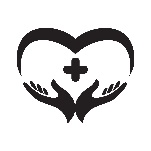 specyfikacja warunków zamówienia(fakultatywne negocjacje)zAMAWIAJĄCY:Zakład pielęgacyjno-opiekuńczy samodzielny publiczny zakład opieki zdrowotnej w stalowej woliZaprasza do złożenia oferty w postępowaniu o udzielenie zamówienia publicznego prowadzonego w trybie podstawowym z fakultatywnymi negocjacjami o wartości zamówienia nieprzekraczającej progów unijnych o jakich stanowi art. 3 ustawy z 11 września 2019r. - Prawo zamówień publicznych (tj. Dz. U. z 2021r. poz. 1129, 1598, 2054, 2269,                           z 2022r. poz. 25,872,1079) – zwanej dalej ustawą Pzp, na roboty budowlane pn.„Wymiana pokrycia dachowego wraz z zabezpieczeniem konstrukcji dachu na budynku Zakładu Pielęgnacyjno-Opiekuńczego Samodzielnego Publicznego Zakładu Opieki Zdrowotnej w Stalowej Woli z podziałem na części”.Przedmiotowe postępowanie prowadzone jest przy użyciu środków komunikacji elektronicznej. Składanie ofert następuje za pośrednictwem platformy zakupowej dostępnej pod adresem internetowym: https://miniportal.uzp.gov.pl oraz platformy dostępnej pod adresem: https://epuap.gov.pl/wps/portal.Stalowa Wola, dnia 14.07.2022r.	                                                    Zatwierdzam	     Dyrektor ZPO	     z up. Iwona Golarz	/podpis kierownika zamawiającego/I.	NAZWA ORAZ ADRES ZAMAWIAJĄCEGOZakład Pielęgnacyjno-Opiekuńczy Samodzielny Publiczny Zakład Opieki Zdrowotnejul. J. Dąbrowskiego 5, 37- 464 Stalowa WolaTel.: 15 844 86 18NIP: 8652158501Adres e-mail: sekretariat.zpo@interia.plZnak postępowania: ZPO/PN/343-4/2022, w korespondencji kierowanej do Zamawiającego należy posługiwać się tym znakiem.Adres strony internetowej, na której jest prowadzone postępowanie i na której będą dostępne wszelkie dokumenty związane z prowadzoną procedurą:bip.zpo.stalowowolski.pl.Godziny pracy: 7:00 – 14:35 od poniedziałku do piątku.II.	OCHRONA DANYCH OSOBOWYCH1. Zgodnie z art. 13 ust. 1 i 2 rozporządzenia Parlamentu Europejskiego i Rady (UE) 2016/679 z dnia 27 kwietnia 2016r. w sprawie ochrony osób fizycznych w związku                       z przetwarzaniem danych osobowych i w sprawie swobodnego przepływu takich danych oraz uchylenia dyrektywy 95/46/WE (ogólne rozporządzenie o danych) (Dz. U. UE L119 z dnia             4 maja 2016r., str. 1; zwanym dalej "RODO") informujemy, że:1)	administratorem Pani/Pana danych osobowych jest Zakład Pielęgnacyjno-Opiekuńczy SPZOZ w Stalowej Woli z siedzibą w Stalowej Woli, ul. J. Dąbrowskiego 5, reprezentowany przez Dyrektora;2)	inspektorem ochrony danych osobowych jest Pani: Magdalena Sołtys-Kurek, dane kontaktowe:  tel. 15 643 36 35, e-mail: abi@stalowowolski.pl;3)	Pani/Pana dane osobowe przetwarzane będą na podstawie art. 6 ust. 1 lit. b, c RODO                 w celu związanym z przedmiotowym postępowaniem o udzielenie zamówienia publicznego pn. „Wymiana pokrycia dachowego wraz z zabezpieczeniem konstrukcji dachu na budynku Zakładu Pielęgnacyjno - Opiekuńczego Samodzielnego Publicznego Zakładu Opieki Zdrowotnej w Stalowej Woli z podziałem na części”;4)	odbiorcami Pani/Pana danych osobowych będą osoby lub podmioty, którym udostępniona zostanie dokumentacja postępowania w oparciu o art. 74 ustawy Pzp oraz podmioty którym powierzono przetwarzanie danych osobowych na podstawie umowy;5)	Pani/Pana dane osobowe będą przechowywane, zgodnie z art. 78 ust. 1 ustawy Pzp przez okres 4 lat od dnia zakończenia postępowania o udzielenie zamówienia, a jeżeli czas trwania umowy przekracza 4 lata, okres przechowywania obejmuje cały czas trwania umowy;6)	obowiązek podania przez Panią/Pana danych osobowych bezpośrednio Pani/Pana dotyczących jest wymogiem ustawowym określonym w przepisach ustawy Pzp, związanym z udziałem w postępowaniu o udzielenie zamówienia publicznego;7)	w odniesieniu do Pani/Pana danych osobowych decyzje nie będą podejmowane w sposób zautomatyzowany, stosownie do art. 22 RODO;8)	posiada Pani/Pan:a)	na podstawie art. 15 RODO prawo dostępu do danych osobowych Pani/Pana dotyczących (w przypadku, gdy skorzystanie z tego prawa wymagałoby po stronie administratora niewspółmiernie dużego wysiłku może zostać Pani/Pan zobowiązana do wskazania dodatkowych informacji mających na celu sprecyzowanie żądania,                w szczególności podania nazwy lub daty postępowania o udzielenie zamówienia publicznego lub konkursu albo sprecyzowanie nazwy lub daty zakończonego postępowania o udzielenie zamówienia);b)	na podstawie art. 16 RODO prawo do sprostowania Pani/Pana danych osobowych (skorzystanie z prawa do sprostowania nie może skutkować zmianą wyniku postępowania o udzielenie zamówienia publicznego ani zmianą postanowień umowy w zakresie niezgodnym z ustawą Pzp oraz nie może naruszać integralności protokołu oraz jego załączników);c)	na podstawie art. 18 RODO prawo żądania od administratora ograniczenia przetwarzania danych osobowych z zastrzeżeniem okresu trwania postępowania                  o udzielenie zamówienia publicznego lub konkursu oraz przypadków, o których mowa w art. 18 ust. 2 RODO (prawo do ograniczenia przetwarzania nie ma zastosowania w odniesieniu do przechowywania, w celu zapewnienia korzystania ze środków ochrony prawnej lub w celu ochrony praw innej osoby fizycznej lub prawnej, lub z uwagi na ważne względy interesu publicznego Unii Europejskiej lub państwa członkowskiego);d)	prawo do wniesienia skargi do Prezesa Urzędu Ochrony Danych Osobowych, gdy uzna Pani/Pan, że przetwarzanie danych osobowych Pani/Pana dotyczących narusza przepisy RODO.9)	nie przysługuje Pani/Panu:a)	w związku z art. 17 ust. 3 lit. b, d lub e RODO prawo do usunięcia danych osobowych;b)	prawo do przenoszenia danych osobowych, o którym mowa w art. 20 RODO;c)	na podstawie art. 21 RODO prawo sprzeciwu, wobec przetwarzania danych osobowych, gdyż podstawą prawną przetwarzania Pani/Pana danych osobowych jest art. 6 ust. 1 lit. c RODO.10)	przysługuje Pani/Panu prawo wniesienia skargi do organu nadzorczego na niezgodne              z RODO przetwarzanie Pani/Pana danych osobowych przez administratora. Organem właściwym dla przedmiotowej skargi jest Urząd Ochrony Danych Osobowych,                   ul. Stawki 2, 00-193 Warszawa.III.	TRYB UDZIELENIA ZAMÓWIENIA1. Niniejsze postępowanie prowadzone jest w trybie podstawowym zgodnie z art. 275 pkt 2  ustawy Pzp, aktami wykonawczymi do ustawy Pzp oraz niniejszej Specyfikacji Warunków Zamówienia, zwaną dalej "SWZ". 2. Zamawiający przewiduje dokonania wyboru najkorzystniejszej oferty z możliwością prowadzenia negocjacji w celu ulepszenia treści ofert.3. Jeżeli Zamawiający uzna po otwarciu ofert, że nie będzie prowadził negocjacji, dokona wyboru najkorzystniejszej oferty spośród niepodlegających odrzuceniu ofert złożonych w odpowiedzi na ogłoszenie o zamówieniu.4. Szacunkowa wartość przedmiotowego zamówienia nie przekracza progów unijnych o jakich mowa w art. 3 ustawy Pzp.  5. Zamawiający nie przewiduje aukcji elektronicznej.6. Zamawiający nie przewiduje złożenia oferty w postaci katalogów elektronicznych.7. Zamawiający nie prowadzi postępowania w celu zawarcia umowy ramowej.8. Zamawiający nie zastrzega możliwości ubiegania się o udzielenie zamówienia wyłącznie przez Wykonawców, o których mowa w art. 94 ustawy Pzp. 9. Wymagania związane z realizacją zamówienia w zakresie zatrudnienia przez Wykonawcę lub podwykonawcę na podstawie stosunku pracy osób wykonujących wskazane przez Zamawiającego czynności w zakresie realizacji zamówienia, jeżeli wykonanie tych czynności polega na wykonywaniu pracy w sposób określony w art. 22 § 1 ustawy z dnia 26.06.1974r. - Kodeks pracy (t.j. Dz. U. z 2020 r. poz. 1320, z 2021 r. poz. 1162, z 2022 r. poz. 655) obejmują następujące rodzaje czynności: 1)	prace rozbiórkowe;2)	prace budowlano-montażowe;3)    prace elektryczno-instalacyjne;4)    prace remontowo- wykończeniowe.10. Szczegółowe wymagania dotyczące realizacji oraz egzekwowania wymogu zatrudnienia na podstawie stosunku pracy zostały określone we wzorze umowy Załącznik nr 9 do SWZ. 11. Zamawiający nie określa dodatkowych wymagań związanych z zatrudnianiem osób, o których mowa w art. 96 ust. 2 pkt 2 ustawy Pzp. IV.	OPIS PRZEDMIOTU ZAMÓWIENIACzęść I: 1. Przedmiotem zamówienia jest Wymiana pokrycia dachowego wraz z zabezpieczeniem konstrukcji dachu na budynku Zakładu.2.  Ogólny opis obiektu: Objęty zamówieniem budynek, to budynek 2- piętrowy, wolnostojący, podpiwniczony z poddaszem, usytuowany na działce nr 698/14 obręb                         2 Rozwadów, przy ul. J. Dąbrowskiego 5, gmina Stalowa Wola, powiat stalowowolski                      o kategorii ZL II.3. Przedmiot zamówienia określa następujący zakres prac:1. Roboty rozbiórkowe budowlane:1) rozebranie pokrycia dachowego z papy na betonie,2) rozebranie elementów pokrycia dachu z blachy nie nadającej się do użytku: pokrycie,3) rozebranie elementów pokrycia dachu z blachy nie nadającej się do użytku: rynny,4) rozebranie elementów pokrycia dachu z blachy nie nadającej się do użytku: rury,5) rozebranie ołacenia dachu,6) wywóz gruzu i innych elementów.2. Pokrycia dachowe:1) izolacje z folii paroprzepuszczalnej,2) ołacenie połaci dachowych łatami iglastymi,3) wykonanie i osadzenie wyłazów dachowych i okienek dymnikowych,4) ułożenie płyt dachowych,5) ułożenie blach okapowych,6) ułożenie gąsiorów,7) obróbki z blachy ocynkowanej powlekanej,8) rynny dachowe półokrągłe z blachy ocynkowanej,9) rury spustowe okrągłe z blachy ocynkowanej,10) obrobienie klapy oddymiającej,11) pokrycie dachów papą termozgrzewalną,12) wyłazy dachowe, fabrycznie wykończone,13) pokrycie dachów blachą dachówkopodobną,14) wykonanie obróbki z blachy ocynkowanej,15) ułożenie rynien i rur spustowych,16) montaż rur wywiewnych,17) montaż ław i stopni kominiarskich,18) montaż kolcy ochronnych przeciw ptakom,19) montaż płotków przeciwśniegowych,20) zabezpieczenie stropu budynku przed zniszczeniem i przed opadami deszczu.2.1. Kominy:1) przygotowanie podłoża pod docieplenie metodą lekką-mokrą,2) ocieplenie ścian budynku płytami styropianowymi,3) wykonanie obróbki z blachy ocynkowanej,4) osadzenie kratek wentylacyjnych.2.2.  Izolacja stropu:1) izolacje z folii paroszczelnej,2) izolacje cieplne z pianki,3) malowanie farbami emulsyjnymi bezwonnymi w kolorach uzgodnionych                            z Zamawiającym.3. Prace elektryczno-instalacyjne:1) montaż uziomów poziomych fundamentowych,2) łączenie przewodów instalacji odgromowej lub przewodów wyrównawczych,3) mechaniczne pogrążanie uziomów pionowych prętowych,4) mocowanie przewodów,5) przeprowadzenie pomiarów i sprawdzeń instalacji uziemiającej wraz z protokołem badań i opinią kominiarską. 4. Wykonanie zabezpieczenia istniejących przewodów wentylacji mechanicznej wyprowadzonej ponad dach od strony wewnętrznej budynku Zakładu przed czynnikami atmosferycznymi (deszcz, śnieg, itp.) sztuk 3.Szczegółowy zakres prac niezbędnych do wykonania dla Części I został opisany                                      w dokumentacjach projektowych, przedmiarach robót oraz szczegółowych specyfikacjach technicznych wykonania i odbioru robót budowlanych będących załącznikiem nr 10 do SWZ. Zamawiający informuje, że Wykonawca Projektu „RM-PROJEKT” Usługi Projektowe                     w Stalowej Woli, zobowiązuje się sprawować nadzór autorski w trakcie realizacji robót.Część II: Wymiana hydrantów wewnętrznych ppoż. Przedmiot zamówienia określa następujący zakres prac:demontaż istniejących hydrantów (4 szt.) zlokalizowanych w piwnicy, parter, I i II piętro, demontaż istniejących skrzynek hydrantowych, 3. wykucie (powiększenie) wnęk w murach pod montaż skrzynek hydrantowych, 4. montaż hydrantów wewnętrznych pożarowych DN25 z wężem półsztywnym w ścianie (wersja podtynkowa), minimalna wydajność poboru wody mierzona na wylocie prądownicy powinna wynosić 1,0 dm3/s, 5. montaż zaworów hydrantowych i szafek (skrzynek) hydrantowych wraz                                 z wyposażeniem i miejscem na gaśnicę obok zwijadła w kolorze czerwonym, gaśnice                     z ważną legalizacją,6. montaż nadporoży przy szafkach hydrantowych podtynkowych,7. oznakowanie oraz tabliczka informacyjna zgodnie z obowiązującą normą,8. montaż uzbrojenia instalacji hydrantowej,9. prądownica hydrantowa PWh-25, na stałe podłączona do węża na zwijadle poprzez zakucie,10. płukanie instalacji hydrantowej,11. zamek (kluczyk umieszczony za szybką bezpieczną),12. zestaw dokumentów: instrukcja montażu oraz konserwacji hydrantu, instrukcja    podłączenia i zamiany podłączeń uniwersalnego hydrantu wewnętrznego 25, karta  gwarancyjna oraz numer identyfikacyjny, 13. wykonanie tynków wewnętrznych ścian cementowo-wapiennych kat. III z gładzią  gipsową wraz z pracami szpachlarsko-malarskimi (uzupełnienie, zamurowanie  uszkodzeń),14. malowanie farbami emulsyjnymi bezwonnymi w kolorach uzgodnionych                                z Zamawiającym (złuszczoną farbę należy usunąć, nierówności powierzchni ścian należy wyrównać),15. wykonanie dokumentacji powykonawczej uzgodnionej z biegłym rzeczoznawcą                        z dziedziny pożarnictwa.Wykonawca podczas prowadzenia robót zabezpieczy wszystkie elementy stałe przed zabrudzeniem, uszkodzeniem (posadzki, podłogi). W przypadku ewentualnych uszkodzeń natychmiast usunie szkodę.Urządzenia przeciwpożarowe (instalacja hydrantów wew.), powinny być wykonane zgodnie  z obowiązującymi przepisami z zakresu ochrony przeciwpożarowej, a warunkiem dopuszczenia do ich użytkowania jest przeprowadzenie odpowiednich dla danego urządzenia prób szczelności instalacji i badań potwierdzających „poprawność ich działania” zgodnie                     z wymaganiami Rozporządzenia MSWiA w sprawie ochrony przeciwpożarowej budynków, innych obiektów budowlanych i terenów. Zamawiający wymaga przedstawienia protokołu poprawności działania hydrantów wewnętrznych przez osobę uprawnioną.4. Zakres rzeczowy przedsięwzięcia obejmuje również wszystkie czynności i koszty wynikające z dokumentacji projektowej, przedmiaru robót, specyfikacji technicznych wykonania i odbioru robót budowlanych, sztuki budowlanej, uzyskanie dopuszczenia do eksploatacji zainstalowanych urządzeń, oraz koszty związane z urządzeniem, utrzymaniem                i zabezpieczeniem terenu budowy w okresie trwania realizacji przedmiotu zamówienia aż do zakończenia i odbioru ostatecznego robót. Wykonawca dostarczy, zainstaluje, tymczasowe urządzenia zabezpieczające, tj. znaki ostrzegawcze oraz wyznaczy strefy bezpieczeństwa. 5. Materiały uzyskane w trakcie robót przedstawiające wartość użytkową lub materialną zostaną przekazane Zamawiającemu.6. Prace budowlane będą realizowane w obiekcie czynnym – funkcjonującym przez                    7 dni w tygodniu, 24 godziny na dobę. Prace mają przebiegać w sposób niezakłócający pracy Zakładu z zapewnieniem bezpiecznego przejścia w miejscach wykonywanych robót. Zamawiający dopuszcza możliwość wykonywania prac od poniedziałku do piątku w godzinach od 7.00 do 18.00 oraz w sobotę po wcześniejszym uzgodnieniu.7. Wykonawca zobowiązany jest wykonać przedmiot umowy przy użyciu własnych materiałów. Zastosowane materiały winny posiadać certyfikaty, deklaracje właściwości użytkowych lub deklaracje zgodności, atesty oraz być zgodne z kryteriami technicznymi zawartymi w specyfikacjach technicznych wykonania i odbioru robót budowlanych                       i z właściwymi przepisami obowiązującymi w okresie realizacji umowy. 8. Wykonawca zapewni, aby tymczasowo składowane materiały, do czasu wykorzystania, były zabezpieczone przed zanieczyszczeniem i zachowały swoją jakość.9. Wykonawca zobowiązuje się wykonać zamówienie z najwyższą starannością                                      z uwzględnieniem zawodowego charakteru prowadzonej działalności, według swojej najlepszej wiedzy i umiejętności, wykorzystując w tym celu wszystkie posiadane możliwości i doświadczenie oraz mając na względzie ochronę interesów Zamawiającego.10. W przypadku stwierdzenia przez Wykonawcę, że w przedmiarze robót nie zostały ujęte wszystkie roboty wynikające z technologii wykonywania robót, niezbędne do prawidłowego funkcjonowania przedmiotu zamówienia, jest on zobowiązany do powiadomienia Zamawiającego i ujęcia tych robót w złożonej ofercie. 11. Wykonawca jest zobowiązany do utrzymania porządku i czystości w obrębie wykonywanych prac w okresie trwania realizacji zadania aż do momentu zakończenia i odbioru końcowego robót. Wykonawca ma obowiązek posprzątać na każdym etapie wykonania zadania.12. Przedmiot zamówienia musi być wykonany zgodnie z obowiązującymi w tym zakresie wymogami ustawy z dnia 07 lipca 1994r. Prawo budowlane (tj. Dz. U. z 2021r. poz. 2351,                  z 2022r. poz. 88) zasadami sztuki budowlanej i wiedzy technicznej oraz z obowiązującymi normami, pod nadzorem osób posiadających odpowiednie uprawnienia, ponadto 	Wykonawca ma obowiązek:1) znać i stosować w czasie prowadzenia robót wszelkie przepisy dotyczące środowiska naturalnego, 2) przestrzegać przepisów wynikających z ustawy o odpadach (tj. Dz. U. z 2022r. poz. 699, 1250),3) znać przepisy ustawy o ochronie przeciwpożarowej (Dz. U. z 2021r. poz. 869, 2490),4) stosować zapisy wynikające z Rozporządzenia MSWiA w sprawie ochrony przeciwpożarowej budynków, innych terenów budowlanych i terenów (Dz. U. z 2010r. nr 109, poz.719 z późn. zm.) oraz  5) Rozporządzenia MSWiA w sprawie przeciwpożarowego zaopatrzenia w wodę oraz dróg pożarowych (Dz. U. z 2009r. nr 124 poz. 1030),6) zapewnić na własny koszt odbiór i transport odpadów do miejsc ich wykorzystania lub utylizacji, łącznie z kosztami utylizacji wraz z dokumentem potwierdzającym przekazanie odpadów do utylizacji podmiotowi uprawnionemu.13. Zamawiający uznaje, że Wykonawca będzie realizował przedmiot zamówienia zgodnie                z rozwiązaniami wskazanymi w dokumentacji projektowej i STWiOR.14. Wszelkie wątpliwości dotyczące treści specyfikacji i dokumentacji projektowej, Wykonawca winien wyjaśnić przed sporządzeniem i złożeniem oferty. 15.	Wspólny Słownik Zamówień CPV - nazwy i kody CPV robót wiodących: 45000000-7 Roboty budowlane45215200-9 Roboty budowlane w zakresie budowy obiektów budowlanych opieki społecznej45300000-0 Roboty w zakresie instalacji budowlanych45343000-3 Roboty instalacyjne ppożarowe45261210-9 Wykonywanie pokryć dachowych 45261300-7 Kładzenie zaprawy i rynien 45261420-4 Uszczelnianie dachu 45261100-5 Wykonywanie konstrukcji dachowych 45400000-1 Roboty wykończeniowe w zakresie obiektów budowlanych 45320000-6 Roboty izolacyjne 45261213-0 Kładzenie dachów metalowych 45312310-3 Ochrona odgromowa 45111220 -6 Roboty w zakresie usuwania gruzu 45324000-4 Roboty w zakresie okładziny tynkowej45110000-1 Roboty rozbiórkowe, demontaże, przygotowawcze16. Zamawiający dopuszcza składanie ofert częściowych.17. Zamawiający nie dopuszcza składania ofert wariantowych. 18. Zamawiający nie przewiduje udzielania zamówień, o których mowa w art. 214 ust. 1 pkt 7 i 8 ustawy Pzp.19.	Równoważność materiałów i urządzeń.   1) 	W przypadku gdy Zamawiający dokonał opisu przedmiotu zamówienia przez wskazanie znaków towarowych, patentów lub pochodzenia, to należy rozumieć, że dopuszcza się zastosowanie rozwiązań równoważnych.2) 	Zamawiający dopuszcza zastosowanie równoważnych materiałów budowlanych do materiałów wymienionych w dokumentacji projektowej, przedmiarach robót i szczegółowych specyfikacjach technicznych pod warunkiem, że materiały równoważne będą posiadały co najmniej takie same parametry techniczne jak materiały wymienione w w/w dokumentach.  3) 	Na Wykonawcy spoczywa obowiązek wykazania, że zaoferowane dostawy - materiały i urządzenia, usługi lub roboty budowlane spełniają wymagania Zamawiającego.4) 	Wszelkie materiały i urządzenia (produkty) pochodzące od konkretnych producentów  określają minimalne parametry jakościowe i cechy użytkowe jakim muszą one odpowiadać aby spełniać wymagania stawiane przez Zamawiającego i stanowią jedynie wzór jakościowy przedmiotu zamówienia.5) W przypadku gdy Zamawiający dokonał opisu przedmiotu zamówienia w odniesieniu do norm, ocen technicznych, specyfikacji technicznych i systemów referencji technicznych to należy rozumieć, że dopuszcza się zastosowanie rozwiązań równoważnych pod warunkiem, że Wykonawca udowodni w ofercie, w szczególności za pomocą przedmiotowych środków dowodowych, że proponowane rozwiązania w równoważnym stopniu spełniają wymagania określone w opisie przedmiotu zamówienia.6) 	Przez minimalne wymagania parametrów jakościowych Zamawiający rozumie wymagania dotyczące produktów określone w ogólnie dostępnych źródłach                             tj. katalogach, publikacjach, stronach internetowych producentów. Wprowadzenie przykładowych nazw producenta ma na celu jedynie doprecyzowanie poziomu oczekiwań Zamawiającego w stosunku do określonego rozwiązania. Zamawiający przy opisie przedmiotu zamówienia wskazując oznaczenie konkretnego producenta-dostawcy lub wskazując konkretny produkt, dopuszcza jednocześnie produkty równoważne o parametrach jakościowych i cechach użytkowych, co najmniej na poziomie parametrów wskazanego produktu, uznając tym samym każdy produkt o wskazanych parametrach lub lepszych. W takiej sytuacji Zamawiający wymaga złożenia stosownych dokumentów, uwiarygodniających te produkty. 	W przypadku, gdy Wykonawca nie złoży w ofercie dokumentów dotyczących zastosowania innych produktów, to uznaje się, że do kalkulacji ceny przyjęto produkty zaproponowane w dokumentacji projektowej. Przez parametry rozumie się funkcjonalność, przeznaczenie, kolorystykę, strukturę, materiały, kształt, wielkość wytrzymałość, bezpieczeństwo.20. Wykonawca przez okres gwarancji będzie wykonywał na własny koszt przeglądy serwisowe zainstalowanych urządzeń (jeżeli są wymagane) zgodnie z zaleceniami producenta  oraz z częstotliwością wymaganą w karcie gwarancyjnej wraz ze stosownymi wpisami.21. Zamawiający informuje, iż w świetle obowiązujących przepisów na podstawie art. 41 ust. 12 ustawy o VAT, 8 % stawkę podatku VAT stosuje się do dostawy, budowy, remontu, modernizacji, termomodernizacji lub przebudowy obiektów budowlanych lub ich części zaliczonych do budownictwa objętego społecznym programem mieszkaniowym, w tym:a. budynki instytucji ochrony zdrowia świadczących usługi zakwaterowania z opieką lekarską i pielęgniarską (sklasyfikowane w klasie ex 1264), zwłaszcza dla ludzi starszych                                 i niepełnosprawnych.22. W związku z zagrożeniem epidemicznym na Wykonawcy spoczywa obowiązek zabezpieczenia pracowników w środki ochrony indywidualnej oraz codziennej weryfikacji pracowników na obecność COVID-19 (badanie temperatury ciała) w sytuacji gdy prace będą  wykonywane wewnątrz budynku.Zamawiający informuje, iż w przypadku realizacji zadania dla Części II jest w posiadaniu Instrukcji Bezpieczeństwa Pożarowego wersja papierowa oraz planu ewakuacji wersja pdf.V.	OFERTY CZĘŚCIOWEZamawiający dopuszcza składanie ofert częściowych. Liczba części: II. Zamawiający zachęca jednak do składania ofert przez Wykonawcę na całość Zadania.VI.	WIZJA LOKALNAZamawiający nie wymaga przeprowadzenia wizji lokalnej przez Wykonawcę przed złożeniem oferty.2. Zamawiający informuje, że istnieje możliwość zapoznania się z miejscem wykonania robót będących przedmiotem zamówienia, lub sprawdzeniem dokumentów dotyczących zamówienia jakie znajdują się w dyspozycji Zamawiającego, a jakie będą udostępniane podmiotom zgłaszającym chęć udziału w postępowaniu. 3. W celu umówienia wizji lokalnej lub zapoznania się z dokumentacją znajdującą się na miejscu u Zamawiającego należy kontaktować się z osobą wyznaczoną do komunikowania się z Wykonawcami. VII.	PODWYKONAWSTWOWykonawca może powierzyć wykonanie części zamówienia podwykonawcy (podwykonawcom).2. Zamawiający nie zastrzega obowiązku osobistego wykonania przez Wykonawcę kluczowych części zamówienia.3. Zamawiający wymaga, aby w przypadku powierzenia części zamówienia podwykonawcom, Wykonawca wskazał w ofercie części zamówienia, których wykonanie zamierza powierzyć podwykonawcom oraz podał (o ile są mu wiadome na tym etapie) nazwy (firmy) tych podwykonawców.4. Zamawiający żąda, aby przed przystąpieniem do wykonania zamówienia Wykonawca podał nazwy, dane kontaktowe oraz przedstawicieli, podwykonawców zaangażowanych                   w realizację zamówienia, jeżeli są już znani. Wykonawca zawiadamia Zamawiającego o wszelkich zmianach w odniesieniu do informacji, o których mowa w zdaniu pierwszym,                w trakcie realizacji zamówienia, a także przekazuje wymagane informacje na temat nowych podwykonawców, którym w późniejszym okresie zamierza powierzyć realizację zamówienia.5. Jeżeli zmiana albo rezygnacja z podwykonawcy dotyczy podmiotu, na którego zasoby Wykonawca powoływał się na zasadach określonych w art. 118 ust. 1, w celu wykazania spełniania warunków udziału w postępowaniu lub kryteriów selekcji, Wykonawca jest obowiązany wykazać Zamawiającemu, że proponowany inny podwykonawca lub Wykonawca samodzielnie spełnia je w stopniu nie mniejszym niż podwykonawca, na którego zasoby Wykonawca powoływał się w trakcie postępowania o udzielenie zamówienia.6. Jeżeli powierzenie podwykonawcy wykonania części zamówienia następuje w trakcie jego realizacji, Wykonawca na żądanie Zamawiającego przedstawia oświadczenie, o którym mowa w art. 125 ust.1, lub oświadczenia lub dokumenty potwierdzające brak podstaw wykluczenia wobec tego podwykonawcy. 7. Jeżeli Zamawiający stwierdzi, że wobec danego podwykonawcy zachodzą podstawy wykluczenia, Wykonawca obowiązany jest zastąpić tego podwykonawcę lub zrezygnować                z powierzenia wykonania części zamówienia podwykonawcy.8. Przepisy pkt 6 i 7 stosuje się wobec dalszych podwykonawców. 9. Powierzenie wykonania części zamówienia podwykonawcom nie zwalnia Wykonawcy z odpowiedzialności za należyte wykonanie tego zamówienia.W przypadku gdy Wykonawca, podwykonawca lub dalszy podwykonawca zamówienia na roboty budowlane zamierza zawrzeć umowę o podwykonawstwo, której przedmiotem są roboty budowlane, jest obowiązany, w trakcie realizacji zamówienia publicznego na roboty budowlane, do przedłożenia Zamawiającemu projektu tej umowy, przy czym podwykonawca lub dalszy podwykonawca jest obowiązany dołączyć zgodę Wykonawcy na zawarcie umowy o podwykonawstwo o treści zgodnej z projektem umowy. 10. Termin zapłaty wynagrodzenia podwykonawcy lub dalszemu podwykonawcy przewidziany w umowie o podwykonawstwo, nie może być dłuższy niż 30 dni od dnia doręczenia Wykonawcy, podwykonawcy lub dalszemu podwykonawcy faktury lub rachunku potwierdzających wykonanie zleconej podwykonawcy lub dalszemu podwykonawcy  dostawy, usługi lub roboty budowlanej.11. Umowa o podwykonawstwo oraz dalsze podwykonawstwo musi zawierać między          innymi:– 	zakres robót powierzonych podwykonawcy lub dalszemu podwykonawcy,– 	wynagrodzenie za wykonane roboty nie wyższe niż ustalone dla Wykonawcy w ofercie,– 	termin wykonania robót powierzonych podwykonawcy lub dalszemu podwykonawcy,– 	warunki dokonania płatności wynagrodzenia i terminy zapłaty wynagrodzenia, przy czym termin zapłaty wynagrodzenia podwykonawcy nie może być dłuższy niż 30 dni od dnia doręczenia Wykonawcy, podwykonawcy lub dalszemu podwykonawcy rachunku lub faktury, potwierdzających wykonanie robót budowlanych,– 	numer rachunku bankowego na który należy dokonać zapłaty za wykonane zamówienie.12. Umowa o podwykonawstwo nie może zawierać postanowień kształtujących prawa i obowiązki podwykonawcy, w zakresie kar umownych oraz postanowień dotyczących warunków wypłaty wynagrodzenia, w sposób dla niego mniej korzystny niż prawa i obowiązki Wykonawcy, ukształtowane postanowieniami umowy zawartej między Zamawiającym a Wykonawcą.13. Zamawiający, w terminie 7 dni, zgłasza w formie pisemnej, pod rygorem nieważności, zastrzeżenia do projektu umowy o podwykonawstwo, której przedmiotem są roboty budowlane, w przypadku gdy:– 	nie spełnia ona wymagań określonych w dokumentach zamówienia,– 	przewiduje ona termin zapłaty wynagrodzenia dłuższy niż określony w ust. 10,– 	zawiera ona postanowienia niezgodne z art. 463 ustawy Pzp.14. Niezgłoszenie zastrzeżeń, o których mowa w ust. 13, do przedłożonego projektu umowy  o podwykonawstwo, której przedmiotem są roboty budowlane w terminie 7 dni uważa się za akceptację projektu umowy przez Zamawiającego.15. Wykonawca, podwykonawca lub dalszy podwykonawca zamówienia na roboty budowlane  przedkłada Zamawiającemu poświadczoną za zgodność z oryginałem kopię zawartej umowy o podwykonawstwo, której przedmiotem są roboty budowlane,  w terminie  7 dni od jej zawarcia.16. Zamawiający w terminie 7 dni zgłasza w formie pisemnej po rygorem nieważności sprzeciw do umowy o podwykonawstwo, której przedmiotem są roboty budowlane w przypadkach, o których mowa w ust. 13.17. Niezgłoszenie sprzeciwu, o którym mowa w ust. 16, do przedłożonej umowy o podwykonawstwo, której przedmiotem są roboty  budowlane, w terminie 7 dni uważa się za akceptację umowy przez Zamawiającego. 18. Wykonawca, podwykonawca lub dalszy podwykonawca zamówienia na roboty budowlane przedkłada Zamawiającemu poświadczoną za zgodność z oryginałem kopię zawartej umowy o podwykonawstwo, której przedmiotem są dostawy lub usługi, w terminie  7 dni od dnia jej zawarcia z wyłączeniem umów o podwykonawstwo o wartości mniejszej niż 0,5% wartości umowy (dotyczy umowy o całe zamówienie na roboty budowlane). Wyłączenie, o którym mowa w zdaniu pierwszym, nie dotyczy umów o podwykonawstwo                 o wartości większej niż 50 000 złotych. 19. W przypadku, o którym mowa w ust. 18, podwykonawca lub dalszy podwykonawca, przedkłada poświadczoną za zgodność z oryginałem kopię umowy również Wykonawcy.20. W przypadku, o którym mowa w ust. 18, jeżeli termin zapłaty wynagrodzenia jest dłuższy niż określony w ust. 10 Zamawiający informuje o tym Wykonawcę i wzywa go do doprowadzenia do zmiany tej umowy, pod rygorem wystąpienia o zapłatę kary umownej.21.	Przepisy rozdziału VII. stosuje się odpowiednio do zmian umowy o podwykonawstwo.22. Wykonawca ma obowiązek informowania Zamawiającego o wszystkich dokonanych z podwykonawcami rozliczeniach finansowych związanych z realizacją umowy.23. Wykonawca ma obowiązek terminowego regulowania płatności na rzecz podwykonawców za wykonane roboty, objęte niniejszą umową.VIII.	TERMIN WYKONANIA ZAMÓWIENIA1. Termin realizacji zamówienia wynosi: 2 miesiące licząc od dnia podpisania umowy. 2.	Szczegółowe zagadnienia dotyczące terminu wykonania zamówienia uregulowane są we wzorze umowy stanowiącej załącznik nr 9 do SWZ.IX.	WARUNKI UDZIAŁU W POSTĘPOWANIU1. O udzielenie zamówienia mogą ubiegać się Wykonawcy, którzy nie podlegają wykluczeniu na zasadach określonych w Rozdziale X SWZ, oraz spełniają określone przez Zamawiającego warunki udziału w postępowaniu.2. O udzielenie zamówienia mogą ubiegać się Wykonawcy, którzy spełniają warunki dotyczące:Część I: Wymiana pokrycia dachowego wraz z zabezpieczeniem konstrukcji dachu1)	zdolności do występowania w obrocie gospodarczym:Zamawiający nie stawia warunku w powyższym zakresie.2)	uprawnień do prowadzenia określonej działalności gospodarczej lub zawodowej, o ile wynika to z odrębnych przepisów:Zamawiający nie stawia warunku w powyższym zakresie.3) sytuacji ekonomicznej lub finansowej:Zamawiający uzna za spełnienie tego warunku, jeżeli Wykonawca wykaże, że jest ubezpieczony od odpowiedzialności cywilnej w zakresie prowadzonej działalności związanej z przedmiotem zamówienia i zobowiązuje się do utrzymania tego ubezpieczenia przez okres trwania umowy, z minimalną sumą gwarancyjną ubezpieczenia o wartości co najmniej 100 000,00 PLN.4) zdolności technicznej lub zawodowej:Określenie warunków:4.1.) DOŚWIADCZENIEa) Wykonawca spełni warunek, jeżeli wykaże, że w okresie ostatnich 5 lat przed upływem terminu składania ofert, a jeżeli okres prowadzenia działalności jest krótszy -  w tym okresie, wykonał należycie co najmniej jedno zamówienie polegające na wykonaniu wymiany pokrycia dachu w obiektach użyteczności publicznej o wartości 200.000 zł brutto każde zamówienie, co winno być potwierdzone dowodami, że prace zostały wykonana należycie załączając referencje lub inne dokumenty sporządzone przez podmiot, na rzecz którego roboty budowlane zostały wykonane  (załącznik nr 5 do SWZ).Zamawiający przez zamówienie rozumie jedną umowę.  Przez zamówienie należy rozumieć: – zamówienie rozpoczęte i zakończone w w/w okresie,– zamówienie zakończone w w/w okresie, a rozpoczęte wcześniej niż w w/w okresie.4.2.) KADRAa) wykonawca spełni warunek, jeżeli wykaże, że dysponuje kadrą techniczną posiadającą uprawnienia budowlane:- kierownik budowy i robót w specjalności konstrukcyjno- budowlanej, oraz kierownicy poszczególnych rodzajów robót w specjalności instalacyjna elektryczna, muszą posiadać uprawnienia do pełnienia samodzielnej funkcji technicznej w budownictwie wraz z wpisem na listę członków właściwej izby samorządu zawodowego jeżeli taki wymóg na te osoby nakłada prawo budowlane.Przez uprawnienia budowlane rozumie się uprawnienia wydane zgodnie z ustawą z dnia 7 lipca 1994r. Prawo budowlane lub odpowiadające im ważne uprawnienia wydane na podstawie wcześniej obowiązujących przepisów, lub odpowiadające im uprawnienia budowlane, które zostały wydane obywatelom państw Europejskiego Obszaru Gospodarczego oraz Konfederacji Szwajcarskiej, z zastrzeżeniem art. 12a oraz innych przepisów ustawy z dnia 7 lipca 1994r. Prawo Budowlane (t.j. Dz.U. z 2021r. poz. 2351 z 2022r. poz. 88) oraz ustawy z dnia 22 grudnia 2015r. o zasadach uznawania kwalifikacji zawodowych nabytych w państwach członkowskich Unii Europejskiej (t.j. Dz. U. z 2021r. poz. 1646). Na podstawie ustawy  o zasadach uznawania kwalifikacji zawodowych przynależność do właściwej izby samorządu zawodowego nie jest wymagana od obywateli państw członkowskich Unii Europejskie, Konfederacji Szwajcarskiej lub państw członkowskich Europejskiego Porozumienia                 o Wolnym Handlu (EFTA) gdyż do posiadania uprawnień w wykonywaniu samodzielnych funkcji w budownictwie nie jest wymagana przynależność do izby samorządu zawodowego.Części II: Wymiana hydrantów wewnętrznych ppoż. 1)	zdolności do występowania w obrocie gospodarczym:Zamawiający nie stawia warunku w powyższym zakresie.2)	uprawnień do prowadzenia określonej działalności gospodarczej lub zawodowej, o ile wynika to z odrębnych przepisów:posiadają uprawnienia do wykonywania określonej działalności lub czynności, jeżeli przepisy prawa nakładają obowiązek ich posiadania; Zamawiający nie stawia szczególnych wymagań, w zakresie spełnienia tego warunku. 3) sytuacji ekonomicznej lub finansowej:warunek powyższy zostanie spełniony, jeżeli Wykonawca dołączy do oferty opłaconą polisę, a w przypadku jej braku, inny dokument potwierdzający, że Wykonawca jest ubezpieczony od odpowiedzialności cywilnej w zakresie prowadzonej działalności związanej z przedmiotem zamówienia na kwotę nie mniejszą niż 20 000,00 zł. 4) zdolności technicznej lub zawodowej:4.1.) DOŚWIADCZENIEZamawiający uzna ww. warunek za spełniony jeżeli Wykonawca wykaże, iż w okresie ostatnich 5 lat przed upływem terminu składania ofert, a jeżeli okres prowadzenia działalności jest krótszy - w tym okresie, wykonał należycie co najmniej jedno zamówienie polegające na wykonaniu wymiany hydrantów ppoż. w obiektach użyteczności publicznej o wartości 50.000 zł brutto każde zamówienie, co winno być potwierdzone dowodami, że prace zostały wykonana należycie załączając referencje lub dokumenty o podobnym charakterze (załącznik nr 5 do SWZ).Zamawiający przez zamówienie rozumie jedną umowę.  Przez zamówienie należy rozumieć: – zamówienie rozpoczęte i zakończone w w/w okresie,– zamówienie zakończone w w/w okresie, a rozpoczęte wcześniej niż w w/w okresie.4.2.) KADRAa) wykonawca spełni warunek, jeżeli wykaże, że dysponuje kadrą techniczną posiadającą uprawnienia budowlane: kierownik robót w specjalności instalacyjna sanitarna.3. Zamawiający, w stosunku do Wykonawców wspólnie ubiegających się o udzielenie zamówienia, w odniesieniu do warunku dotyczącego zdolności technicznej lub zawodowej - dopuszcza łączne spełnianie warunku przez Wykonawców.4.	Zamawiający może na każdym etapie postępowania, uznać, że Wykonawca nie posiada wymaganych zdolności, jeżeli posiadanie przez Wykonawcę sprzecznych interesów, w szczególności zaangażowanie zasobów technicznych lub zawodowych Wykonawcy w inne przedsięwzięcia gospodarcze Wykonawcy może mieć negatywny wpływ na realizację zamówienia.X.	PODSTAWY WYKLUCZENIA Z POSTĘPOWANIA1. Z postępowania o udzielenie zamówienia wyklucza się Wykonawców, w stosunku do których zachodzi którakolwiek z okoliczności wskazanych w art. 108 ust. 1 ustawy Pzp tj.:1) 	będącego osobą fizyczną, którego prawomocnie skazano za przestępstwo:a)	udziału w zorganizowanej grupie przestępczej albo związku mającym na celu popełnienie przestępstwa lub przestępstwa skarbowego, o którym mowa w art. 258 Kodeksu karnego,b) 	handlu ludźmi, o którym mowa w art. 189a Kodeksu karnego,c) 	o którym mowa w art. 228-230a, art. 250a Kodeksu karnego lub w art. 46 lub art. 48 ustawy z dnia 25 czerwca 2010r. o sporcie, (Dz. U. z 2020r. poz. 1133 oraz z 2021r. poz. 2054) lub w art. 54 ust. 1-4 ustawy z dnia 12 maja 2011r. o refundacji leków, środków spożywczych specjalnego przeznaczenia żywieniowego oraz wyrobów medycznych (Dz. U. z 2021r. poz. 523, 1292, 1559 i 2054),d) 	finansowania przestępstwa o charakterze terrorystycznym, o którym mowa w art. 165a Kodeksu karnego, lub przestępstwo udaremniania lub utrudniania stwierdzenia przestępnego pochodzenia pieniędzy lub ukrywania ich pochodzenia, o którym mowa w art. 299 Kodeksu karnego,e) 	o charakterze terrorystycznym, o którym mowa w art. 115 § 20 Kodeksu karnego, lub mające na celu popełnienie tego przestępstwa,f) 	powierzenia wykonywania pracy małoletniemu cudzoziemcowi, o którym mowa w art. 9 ust. 2 ustawy z dnia 15 czerwca 2012r. o skutkach powierzania wykonywania pracy cudzoziemcom przebywającym wbrew przepisom na terytorium Rzeczypospolitej Polskiej (Dz. U. poz. 769),g) 	przeciwko obrotowi gospodarczemu, o których mowa w art. 296-307 Kodeksu karnego, przestępstwo oszustwa, o którym mowa w art. 286 Kodeksu karnego, przestępstwo przeciwko wiarygodności dokumentów, o których mowa w art. 270-277d Kodeksu karnego, lub przestępstwo skarbowe,h) 	o którym mowa w art. 9 ust. 1 i 3 lub art. 10 ustawy z dnia 15 czerwca 2012r. o skutkach powierzania wykonywania pracy cudzoziemcom przebywającym wbrew przepisom na terytorium Rzeczypospolitej Polskiej– lub za odpowiedni czyn zabroniony określony w przepisach prawa obcego;2) 	jeżeli urzędującego członka jego organu zarządzającego lub nadzorczego, wspólnika spółki w spółce jawnej lub partnerskiej albo komplementariusza w spółce komandytowej lub komandytowo-akcyjnej lub prokurenta prawomocnie skazano za przestępstwo, o którym mowa w pkt 1;3) 	wobec którego wydano prawomocny wyrok sądu lub ostateczną decyzję administracyjną o zaleganiu z uiszczeniem podatków, opłat lub składek na ubezpieczenie społeczne lub zdrowotne, chyba że Wykonawca odpowiednio przed upływem terminu do składania wniosków o dopuszczenie do udziału w postępowaniu albo przed upływem terminu składania ofert dokonał płatności należnych podatków, opłat lub składek na ubezpieczenie społeczne lub zdrowotne wraz z odsetkami lub grzywnami lub zawarł wiążące porozumienie w sprawie spłaty tych należności;4) 	wobec którego prawomocnie orzeczono zakaz ubiegania się o zamówienia publiczne;5) 	jeżeli Zamawiający może stwierdzić, na podstawie wiarygodnych przesłanek, że Wykonawca zawarł z innymi Wykonawcami porozumienie mające na celu zakłócenie konkurencji, w szczególności jeżeli należąc do tej samej grupy kapitałowej w rozumieniu ustawy z dnia 16 lutego 2007r. o ochronie konkurencji i konsumentów, złożyli odrębne oferty, oferty częściowe lub wnioski o dopuszczenie do udziału w postępowaniu, chyba że wykażą, że przygotowali te oferty lub wnioski niezależnie od siebie;6)  jeżeli, w przypadkach, o których mowa w art. 85 ust. 1, doszło do zakłócenia konkurencji wynikającego z wcześniejszego zaangażowania tego Wykonawcy lub podmiotu, który należy z Wykonawcą do tej samej grupy kapitałowej w rozumieniu ustawy z dnia 16 lutego 2007r. o ochronie konkurencji i konsumentów, chyba że spowodowane tym zakłócenie konkurencji może być wyeliminowane w inny sposób niż przez wykluczenie Wykonawcy z udziału w postępowaniu o udzielenie zamówienia.2. Z postępowania o udzielenie zamówienia wyklucza się Wykonawców, w stosunku do których zachodzi którakolwiek z okoliczności wskazanych w art. 109 ust. 1 pkt 4 ustawy Pzp t.j.:1)	w stosunku do którego otwarto likwidację, ogłoszono upadłość, którego aktywami zarządza likwidator lub sąd, zawarł układ z wierzycielami, którego działalność gospodarcza jest zawieszona albo znajduje się on w innej tego rodzaju sytuacji wynikającej z podobnej procedury przewidzianej w przepisach miejsca wszczęcia tej procedury.3.	Wykluczenie Wykonawcy następuje zgodnie z art. 111 ustawy Pzp. 4. Zamawiający wyklucza z postępowania Wykonawcę w przypadku, gdy zachodzą wobec niego przesłanki wykluczenia z postępowania na podstawie art. 7 ust. 1 ustawy z dnia 13 kwietnia 2022 r. o szczególnych rozwiązaniach w zakresie przeciwdziałania wspieraniu agresji na Ukrainę oraz służących ochronie bezpieczeństwa narodowego (Dz.U. poz. 835) tj.:    1) wykonawcę oraz uczestnika konkursu wymienionego w wykazach określonych                    w rozporządzeniu 765/2006 i rozporządzeniu 269/2014 albo wpisanego na listę na podstawie decyzji w sprawie wpisu na listę rozstrzygającej o zastosowaniu środka,               o którym mowa w art. 1 pkt 3;   2) wykonawcę oraz uczestnika konkursu, którego beneficjentem rzeczywistym                        w rozumieniu ustawy z dnia 1 marca 2018 r. o przeciwdziałaniu praniu pieniędzy oraz finansowaniu terroryzmu (Dz. U. z 2022 r. poz. 593 i 655) jest osoba wymieniona w wykazach określonych w rozporządzeniu 765/2006 i rozporządzeniu 269/2014 albo wpisana na listę lub będąca takim beneficjentem rzeczywistym od dnia 24 lutego 2022 r., o ile została wpisana na listę na podstawie decyzji w sprawie wpisu na listę rozstrzygającej o zastosowaniu środka, o którym mowa w art. 1 pkt 3;   3)  wykonawcę oraz uczestnika konkursu, którego jednostką dominującą w rozumieniu art. 3 ust. 1 pkt 37 ustawy z dnia 29 września 1994 r. o rachunkowości (Dz. U.                    z 2021 r. poz. 217, 2105 i 2106), jest podmiot wymieniony w wykazach określonych w rozporządzeniu 765/2006 i rozporządzeniu 269/2014 albo wpisany na listę lub będący taką jednostką dominującą od dnia 24 lutego 2022 r., o ile został wpisany na listę na podstawie decyzji w sprawie wpisu na listę rozstrzygającej o zastosowaniu środka, o którym mowa w art. 1 pkt 3.Wykluczenie Wykonawcy następuje zgodnie z art. 7 ustawy o szczególnych rozwiązaniach w zakresie przeciwdziałania wspieraniu agresji na Ukrainę oraz służących ochronie bezpieczeństwa narodowego.XI. OŚWIADCZENIA I DOKUMENTY, JAKIE ZOBOWIĄZANI SĄ DOSTARCZYĆ WYKONAWCY W CELU POTWIERDZENIA SPEŁNIANIA WARUNKÓW UDZIAŁU W POSTĘPOWANIU ORAZ WYKAZANIA BRAKU PODSTAW WYKLUCZENIA (PODMIOTOWE ŚRODKI DOWODOWE)1.	Do oferty Wykonawca zobowiązany jest dołączyć aktualne na dzień składania ofert oświadczenie o braku podstaw do wykluczenia z postępowania oraz o spełnianiu warunków udziału w postępowaniu - zgodnie z załącznikiem nr 2 do SWZ.2.	Informacje zawarte w oświadczeniu, o którym mowa w ust. 1 stanowią wstępne potwierdzenie, że Wykonawca nie podlega wykluczeniu oraz spełnia warunki udziału w postępowaniu.3.	Zamawiający wzywa Wykonawcę, którego oferta została najwyżej oceniona, do złożenia w wyznaczonym terminie, nie krótszym niż 5 dni od dnia wezwania, podmiotowych środków dowodowych, jeżeli wymagał ich złożenia w ogłoszeniu o zamówieniu lub dokumentach zamówienia, aktualnych na dzień złożenia podmiotowych środków dowodowych.4.	Podmiotowe środki dowodowe wymagane od Wykonawcy dla Części I obejmują:1)	oświadczenie Wykonawcy, w zakresie art. 108 ust. 1 pkt 5 ustawy, o braku przynależności do tej samej grupy kapitałowej, w rozumieniu ustawy z dnia 16.02.2007r. o ochronie konkurencji i konsumentów (Dz. U. z 2021r. poz. 275                z późn. zm.), z innym Wykonawcą, który złożył odrębną ofertę, ofertę częściową lub wniosek o dopuszczenie do udziału w postępowaniu, albo oświadczenia                               o przynależności do tej samej grupy kapitałowej wraz z dokumentami lub informacjami potwierdzającymi przygotowanie oferty, oferty częściowej lub wniosku o dopuszczenie do udziału w postępowaniu niezależnie od innego Wykonawcy należącego do tej samej grupy kapitałowej - załącznik nr 4 do SWZ;2)	odpis lub informacja z Krajowego Rejestru Sądowego lub z Centralnej Ewidencji i Informacji o Działalności Gospodarczej, w zakresie art. 109 ust. 1 pkt 4 ustawy, sporządzonych nie wcześniej niż 3 miesiące przed jej złożeniem, jeżeli odrębne przepisy wymagają wpisu do rejestru lub ewidencji;3)	wykaz robót budowlanych wykonanych nie wcześniej niż w okresie ostatnich 5 lat, a jeżeli okres prowadzenia działalności jest krótszy - w tym okresie, porównywalnych z robotami budowlanymi stanowiącymi przedmiot zamówienia, wraz z podaniem ich rodzaju, wartości, daty, miejsca wykonania i podmiotów, na rzecz których roboty te zostały wykonane, oraz załączeniem dowodów określających czy te roboty budowlane zostały wykonane należycie, w szczególności informacji o tym czy roboty zostały wykonane zgodnie z przepisami prawa budowlanego i prawidłowo ukończone, przy czym dowodami, o których mowa, są referencje bądź inne dokumenty sporządzone przez podmiot, na rzecz którego roboty budowlane były wykonywane, a jeżeli z uzasadnionej przyczyny o obiektywnym charakterze Wykonawca nie jest w stanie uzyskać tych dokumentów - inne odpowiednie dokumenty - załącznik nr 5 do SWZ;4)	wykaz osób, skierowanych przez Wykonawcę do realizacji zamówienia publicznego, w szczególności odpowiedzialnych za kierowanie robotami budowlanymi, wraz                   z informacjami na temat ich kwalifikacji zawodowych, uprawnień, doświadczenia                  i wykształcenia niezbędnych do wykonania zamówienia publicznego, a także zakresu wykonywanych przez nie czynności oraz informacją o podstawie do dysponowania tymi osobami – załącznik nr 6 do SWZ.  5) opłaconą polisę, a w przypadku jej braku, inny dokument potwierdzający, że Wykonawca jest ubezpieczony od odpowiedzialności cywilnej w zakresie prowadzonej działalności związanej z przedmiotem zamówienia na kwotę nie mniejszą niż 100 000,00 zł. Podmiotowe środki dowodowe wymagane od Wykonawcy dla Części II obejmują:1)	oświadczenie Wykonawcy, w zakresie art. 108 ust. 1 pkt 5 ustawy, o braku przynależności do tej samej grupy kapitałowej, w rozumieniu ustawy z dnia 16.02.2007r. o ochronie konkurencji i konsumentów (Dz. U. z 2021r. poz. 275                z późn. zm.), z innym Wykonawcą, który złożył odrębną ofertę, ofertę częściową lub wniosek o dopuszczenie do udziału w postępowaniu, albo oświadczenia                               o przynależności do tej samej grupy kapitałowej wraz z dokumentami lub informacjami potwierdzającymi przygotowanie oferty, oferty częściowej lub wniosku o dopuszczenie do udziału w postępowaniu niezależnie od innego Wykonawcy należącego do tej samej grupy kapitałowej - załącznik nr 4 do SWZ;2)	odpis lub informacja z Krajowego Rejestru Sądowego lub z Centralnej Ewidencji i Informacji o Działalności Gospodarczej, w zakresie art. 109 ust. 1 pkt 4 ustawy, sporządzonych nie wcześniej niż 3 miesiące przed jej złożeniem, jeżeli odrębne przepisy wymagają wpisu do rejestru lub ewidencji;3)	wykaz prac związanych z wymianów hydrantów wykonanych nie wcześniej niż                 w okresie ostatnich 5 lat, a jeżeli okres prowadzenia działalności jest krótszy - w tym okresie, porównywalnych z pracami wskazanymi powyżej stanowiącymi przedmiot zamówienia, wraz z podaniem ich rodzaju, wartości, daty, miejsca wykonania                     i podmiotów, na rzecz których roboty te zostały wykonane, oraz załączeniem dowodów określających czy te prace zostały wykonane należycie, w szczególności informacji o tym czy prace zostały wykonane zgodnie z przepisami ppoż. i prawidłowo ukończone, przy czym dowodami, o których mowa, są referencje bądź inne dokumenty sporządzone przez podmiot, na rzecz którego prace były wykonywane, a jeżeli z uzasadnionej przyczyny o obiektywnym charakterze Wykonawca nie jest w stanie uzyskać tych dokumentów - inne odpowiednie dokumenty - załącznik nr 5 do SWZ;4)   wykaz osób, skierowanych przez Wykonawcę do realizacji zamówienia publicznego, w szczególności odpowiedzialnych za kierowanie robotami budowlanymi, wraz                   z informacjami na temat ich kwalifikacji zawodowych, uprawnień, doświadczenia                  i wykształcenia niezbędnych do wykonania zamówienia publicznego, a także zakresu wykonywanych przez nie czynności oraz informacją o podstawie do dysponowania tymi osobami – załącznik nr 6 do SWZ.5)  opłaconą polisę, a w przypadku jej braku, inny dokument potwierdzający, że Wykonawca jest ubezpieczony od odpowiedzialności cywilnej w zakresie prowadzonej działalności związanej z przedmiotem zamówienia na kwotę nie mniejszą niż 20 000,00 zł. 5.	Jeżeli Wykonawca ma siedzibę lub miejsce zamieszkania poza terytorium Rzeczypospolitej Polskiej, zamiast dokumentu, o którym mowa w ust. 4 pkt 2, składa dokument lub dokumenty wystawione w kraju, w którym Wykonawca ma siedzibę lub miejsce zamieszkania, potwierdzające odpowiednio, że:a)   nie naruszył obowiązków dotyczących płatności podatków, opłat lub składek na ubezpieczenie społeczne lub zdrowotne,b)  nie otwarto jego likwidacji, nie ogłoszono upadłości, jego aktywami nie zarządza likwidator lub sąd, nie zawarł układu z wierzycielami, jego działalność gospodarcza nie jest zawieszona ani nie znajduje się on w innej tego rodzaju sytuacji wynikającej z podobnej procedury przewidzianej w przepisach miejsca wszczęcia tej procedurywystawione nie wcześniej niż 3 miesiące przed ich złożeniem.6.	Jeżeli w kraju, w którym Wykonawca ma siedzibę lub miejsce zamieszkania, nie wydaje się dokumentów, o których mowa w ust. 5, lub gdy dokumenty te nie odnoszą się do wszystkich przypadków, o których mowa w art. 108 ust. 1 pkt 1, 2 i 4, art. 109 ust. 1 pkt 1, 2 lit. a i b oraz pkt 3 ustawy Pzp, zastępuje się je odpowiednio w całości lub w części dokumentem zawierającym odpowiednio oświadczenie Wykonawcy, ze wskazaniem osoby albo osób uprawnionych do jego reprezentacji, lub oświadczenie osoby, której dokument miał dotyczyć, złożone pod przysięgą, lub, jeżeli w kraju, w którym Wykonawca ma siedzibę lub miejsce zamieszkania nie ma przepisów o oświadczeniu pod przysięgą, złożone przed organem sądowym lub administracyjnym, notariuszem, organem samorządu zawodowego lub gospodarczego, właściwym ze względu na siedzibę lub miejsce zamieszkania Wykonawcy. Dokument o którym mowa powinien być wystawiony nie wcześniej niż 3 miesiące przed jego złożeniem. 7.	Zamawiający nie wzywa do złożenia podmiotowych środków dowodowych, jeżeli:1)	może je uzyskać za pomocą bezpłatnych i ogólnodostępnych baz danych, w szczególności rejestrów publicznych w rozumieniu ustawy z dnia 17.02.2005r. o informatyzacji działalności podmiotów realizujących zadania publiczne, o ile Wykonawca wskazał w oświadczeniu, o którym mowa w art. 125 ust. 1 ustawy Pzp dane umożliwiające dostęp do tych środków;2)	podmiotowym środkiem dowodowym jest oświadczenie, którego treść odpowiada zakresowi oświadczenia, o którym mowa w art. 125 ust. 1.8.	Wykonawca nie jest zobowiązany do złożenia podmiotowych środków dowodowych, które Zamawiający posiada, jeżeli Wykonawca wskaże te środki oraz potwierdzi ich prawidłowość i aktualność.9.	W zakresie nieuregulowanym ustawą Pzp lub niniejszą SWZ do oświadczeń i dokumentów składanych przez Wykonawcę w postępowaniu zastosowanie mają                      w szczególności przepisy rozporządzenia Ministra Rozwoju Pracy i Technologii z dnia 23 grudnia 2020r. w sprawie podmiotowych środków dowodowych oraz innych dokumentów lub oświadczeń, jakich może żądać Zamawiający od Wykonawcy oraz rozporządzenia Prezesa Rady Ministrów z dnia 30 grudnia 2020r. w sprawie sposobu sporządzania i przekazywania informacji oraz wymagań technicznych dla dokumentów elektronicznych oraz środków komunikacji elektronicznej w postępowaniu o udzielenie zamówienia publicznego lub konkursie.XII.	POLEGANIE NA ZASOBACH INNYCH PODMIOTÓW1.   Wykonawca może w celu potwierdzenia spełniania warunków udziału w postępowaniu polegać na zdolnościach technicznych lub zawodowych podmiotów udostępniających zasoby, niezależnie od charakteru prawnego łączących go z nimi stosunków prawnych.2.	W odniesieniu do warunków dotyczących doświadczenia, Wykonawcy mogą polegać na zdolnościach podmiotów udostępniających zasoby, jeśli podmioty te wykonają świadczenie do realizacji którego te zdolności są wymagane.3.	Wykonawca, który polega na zdolnościach lub sytuacji podmiotów udostępniających zasoby, składa, wraz z ofertą, zobowiązanie podmiotu udostępniającego zasoby do oddania mu do dyspozycji niezbędnych zasobów na potrzeby realizacji danego zamówienia lub inny podmiotowy środek dowodowy potwierdzający, że Wykonawca realizując zamówienie, będzie dysponował niezbędnymi zasobami tych podmiotów. Wzór oświadczenia stanowi załącznik nr 3 do SWZ.4.	Zamawiający ocenia, czy udostępniane Wykonawcy przez podmioty udostępniające zasoby zdolności techniczne lub zawodowe, pozwalają na wykazanie przez Wykonawcę spełniania warunków udziału w postępowaniu, a także bada, czy nie zachodzą wobec tego podmiotu podstawy wykluczenia, które zostały przewidziane względem Wykonawcy.5.	Jeżeli zdolności techniczne lub zawodowe podmiotu udostępniającego zasoby nie potwierdzają spełniania przez Wykonawcę warunków udziału w postępowaniu lub zachodzą wobec tego podmiotu podstawy wykluczenia, Zamawiający żąda, aby Wykonawca w terminie określonym przez Zamawiającego zastąpił ten podmiot innym podmiotem lub podmiotami albo wykazał, że samodzielnie spełnia warunki udziału w postępowaniu.6.	UWAGA: Wykonawca nie może, po upływie terminu składania ofert, powoływać się na zdolności lub sytuację podmiotów udostępniających zasoby, jeżeli na etapie składania ofert nie polegał on w danym zakresie na zdolnościach lub sytuacji podmiotów udostępniających zasoby.7.	Wykonawca, w przypadku polegania na zdolnościach lub sytuacji podmiotów udostępniających zasoby, przedstawia, wraz z oświadczeniem, o którym mowa w Rozdziale XI ust. 1 SWZ, także oświadczenie podmiotu udostępniającego zasoby, potwierdzające brak podstaw wykluczenia tego podmiotu oraz odpowiednio spełnianie warunków udziału w postępowaniu, w zakresie, w jakim Wykonawca powołuje się na jego zasoby, zgodnie z katalogiem dokumentów określonych w Rozdziale XI SWZ- załącznik nr 2a do SWZ.XIII.	INFORMACJA DLA WYKONAWCÓW WSPÓLNIE UBIEGAJĄCYCH SIĘ           O UDZIELENIE ZAMÓWIENIA (SPÓŁKI CYWILNE/ KONSORCJA)1.	Wykonawcy mogą wspólnie ubiegać się o udzielenie zamówienia. W takim przypadku Wykonawcy ustanawiają pełnomocnika do reprezentowania ich w postępowaniu albo do reprezentowania i zawarcia umowy w sprawie zamówienia publicznego. Pełnomocnictwo winno być załączone do oferty.2.	W przypadku Wykonawców wspólnie ubiegających się o udzielenie zamówienia, oświadczenia, o których mowa w Rozdziale XI ust. 1 SWZ, składa każdy                             z Wykonawców- załącznik nr 2 do SWZ. Oświadczenia te potwierdzają brak podstaw wykluczenia oraz spełnianie warunków udziału w zakresie, w jakim każdy                                z Wykonawców wykazuje spełnianie warunków udziału w postępowaniu.3.	W odniesieniu do warunku dotyczącego doświadczenia Wykonawcy wspólnie ubiegający się o udzielenie zamówienia mogą polegać na zdolnościach tych Wykonawców którzy wykonają roboty budowlane, do realizacji których te zdolności są wymagane.4.	W przypadku o którym mowa w ust. 3 Wykonawcy wspólnie ubiegający się o udzielenie zamówienia dołączają do oferty oświadczenie, z którego wynika, które roboty budowlane wykonają poszczególni Wykonawcy – załącznik nr 7 do SWZ.5.	Oświadczenia i dokumenty potwierdzające brak podstaw do wykluczenia z postępowania składa każdy z Wykonawców wspólnie ubiegających się o zamówienie.6. Wykonawcy wspólnie ubiegający się o udzielenie zamówienia ponoszą solidarną odpowiedzialność za wykonanie umowy.XIV.	SPOSÓB KOMUNIKACJI ORAZ WYJAŚNIENIA TREŚCI SWZ1.   Komunikacja w postępowaniu o udzielenie zamówienia i w konkursie, w tym składanie ofert, wniosków o dopuszczenie do udziału w postępowaniu lub konkursie, wymiana informacji oraz przekazywanie dokumentów lub oświadczeń między Zamawiającym a Wykonawcą, z uwzględnieniem wyjątków określonych w ustawie Pzp, odbywa się przy użyciu środków komunikacji elektronicznej. Przez środki komunikacji elektronicznej rozumie się środki komunikacji elektronicznej zdefiniowane w ustawie z dnia 18 lipca 2002r. o świadczeniu usług drogą elektroniczną (Dz. U. z 2020r. poz. 344). 2.	Ofertę, oświadczenia, o których mowa w art. 125 ust. 1 ustawy Pzp, podmiotowe środki dowodowe, przedmiotowe środki dowodowe, pełnomocnictwa, zobowiązanie podmiotu udostępniającego zasoby sporządza się w postaci elektronicznej, w ogólnie dostępnych formatach danych, w szczególności w formatach .txt, .rtf, .pdf, .doc, .docx, .odt. Ofertę,                 a także oświadczenie o jakim mowa w Rozdziale XI ust. 1 SWZ składa się, pod rygorem nieważności, w formie elektronicznej lub w postaci elektronicznej opatrzonej podpisem zaufanym lub podpisem osobistym. 3.	Komunikacja między Zamawiającym a Wykonawcami odbywa się przy użyciu miniPortalu, który dostępny jest pod adresem: https://miniportal.uzp.gov.pl/, ePUAP dostępnej pod adresem: https://epuap.gov.pl/wps/portal oraz poczty elektronicznej: sekretariat.zpo@interia.pl.4.	Wykonawca zamierzający wziąć udział w postępowaniu o udzielenie zamówienia publicznego, zobowiązany jest posiadać konto na ePUAP. Wykonawca posiadający konto na ePUAP ma dostęp do następujących formularzy: „Formularz do złożenia, zmiany, wycofania oferty lub wniosku” oraz do „Formularza do komunikacji”.5.	Wymagania techniczne i organizacyjne wysyłania i odbierania dokumentów elektronicznych kopii dokumentów i oświadczeń oraz informacji przekazywanych przy ich użyciu opisane zostały w „Regulaminie korzystania z systemu miniPortal” oraz „Warunkach korzystania z elektronicznej platformy usług administracji publicznej (ePUAP)”. 6.	Zgodnie z art. 67 ustawy Pzp, Zamawiający podaje wymagania techniczne związane z korzystaniem z Platformy:	W celu korzystania z systemu miniPortal konieczne jest dysponowanie przez użytkownika urządzeniem teleinformatycznym z dostępem do sieci Internet. Aplikacja działa na Platformie Windows, Mac i Linux. Specyfikacja połączenia, formatu przesyłanych danych oraz kodowania i oznaczania czasu odbioru danych: 	1) 	specyfikacja połączenia - Formularze udostępnione są za pomocą protokołu TLS 1.2,2) format danych oraz kodowanie miniPortal - Formularze dostępne są w formacie HTML z kodowaniem UTF-8,3) oznaczenia czasu odbioru danych – miniPortal - wszelkie operacje opierają się o czas serwera i dane zapisywane są z dokładnością co do setnej części sekundy,4) integracja z systemem ePUAP jest wykonana z wykorzystaniem standardowego mechanizmu ePUAP. W przypadku Wykonawcy wysyłającego wniosek do Zamawiającego, ESP Zamawiającego automatycznie generuje Rodzaj Urzędowego Poświadczenia Odbioru czyli Urzędowe Poświadczenie Przedłożenia (UPP), które jest powiązane z wysyłanym dokumentem. W UPP w sekcji „Dane poświadczenia” jest zawarta informacja o dacie doręczenia.System dostępny jest za pośrednictwem następujących przeglądarek internetowych:1)  Microsoft Internet Explorer od wersji 11.0,2) 	Mozilla Firefox od wersji 15,3) Google Chrome od wersji 20,4) Microsoft Edge.Maksymalny rozmiar plików przesyłanych za pośrednictwem dedykowanych formularzy: „Formularz złożenia, zmiany, wycofania oferty lub wniosku” i „Formularza do komunikacji” wynosi 150 MB.7. 	Za datę przekazania oferty, wniosków, zawiadomień, dokumentów elektronicznych, oświadczeń lub elektronicznych kopii dokumentów lub oświadczeń oraz innych informacji przyjmuje się datę ich przekazania na ePUAP.8.	Identyfikator postępowania dla danego postępowania o udzielenie zamówienia dostępny jest na Liście wszystkich postępowań na miniPortalu wybierając wcześniej opcję „Dla Wykonawców”, ze strony głównej miniPortalu z zakładki Postępowania lub na stronie BIP: bip.zpo.stalowowolski.pl.9.	Osobą uprawnioną do porozumiewania się z Wykonawcami jest:- Aneta Orłowska-Owczarek, tel. 15 844 86 18.10.	W korespondencji kierowanej do Zamawiającego Wykonawcy powinni posługiwać się numerem przedmiotowego postępowania.11.	Sposób komunikowania się Zamawiającego z Wykonawcami (nie dotyczy składania ofert):1)	W postępowaniu o udzielenie zamówienia komunikacja pomiędzy Zamawiającym a Wykonawcami w szczególności składanie oświadczeń, wniosków, zawiadomień oraz przekazywanie informacji odbywa się elektronicznie za pośrednictwem dedykowanego formularza „Formularz do komunikacji” dostępnego na ePUAP wybierając jako nazwę odbiorcy Zakład Pielęgnacyjno - Opiekuńczy Samodzielny Publiczny Zakład Opieki Zdrowotnej oraz udostępnionego przez miniPortal. 2)	Dokumenty elektroniczne, składane są przez Wykonawcę za pośrednictwem „Formularza do komunikacji” jako załączniki. Zamawiający dopuszcza również możliwość składania dokumentów elektronicznych za pomocą poczty elektronicznej, na adres wskazany w ust. 3. Sposób sporządzania dokumentów elektronicznych musi być zgodny z wymaganiami określonymi w rozporządzeniu Prezesa Rady Ministrów z dnia 30 grudnia 2020r. w sprawie sposobu sporządzania i przekazywania informacji oraz wymagań technicznych dla dokumentów elektronicznych oraz środków komunikacji elektronicznej w postępowaniu o udzielenie zamówienia publicznego lub konkursie (Dz.U. z 2020r. poz. 2452) oraz rozporządzeniu Ministra Rozwoju, Pracy i Technologii z dnia 23 grudnia 2020r. w sprawie podmiotowych środków dowodowych oraz innych dokumentów lub oświadczeń, jakich może żądać Zamawiający od Wykonawcy                   (Dz. U. z 2020r. poz. 2415).12.	Wykonawca może zwrócić się do Zamawiającego z wnioskiem o wyjaśnienie treści SWZ.13.	Zamawiający jest obowiązany udzielić wyjaśnień niezwłocznie, jednak nie później niż na 2 dni przed upływem terminu składania odpowiednio ofert, pod warunkiem że wniosek o wyjaśnienie treści SWZ wpłynął do Zamawiającego nie później niż na 4 dni przed upływem terminu składania odpowiednio ofert albo ofert podlegających negocjacjom.14.	Jeżeli Zamawiający nie udzieli wyjaśnień w terminie, o którym mowa w ust. 13, przedłuża termin składania ofert albo ofert podlegających negocjacjom o czas niezbędny do zapoznania się wszystkich zainteresowanych Wykonawców z wyjaśnieniami niezbędnymi do należytego przygotowania i złożenia odpowiednio ofert albo ofert podlegających negocjacjom. W przypadku gdy wniosek o wyjaśnienie treści SWZ nie wpłynął w terminie, o którym mowa w ust. 13, Zamawiający nie ma obowiązku udzielania wyjaśnień SWZ oraz obowiązku przedłużenia terminu składania ofert.15.	Przedłużenie terminu składania ofert, o których mowa w ust. 14, nie wpływa na bieg terminu składania wniosku o wyjaśnienie treści SWZ.XV.	OPIS SPOSOBU PRZYGOTOWANIA OFERT ORAZ WYMAGANIA FORMALNE DOTYCZĄCE SKŁADANYCH OŚWIADCZEŃ I DOKUMENTÓW1.	Wykonawca może złożyć tylko jedną ofertę.2.	Treść oferty musi odpowiadać treści SWZ.3.	Ofertę składa się na Formularzu ofertowym - zgodnie z załącznikiem nr 1 do SWZ - oryginał podpisany kwalifikowanym podpisem elektronicznym, podpisem zaufanym lub podpisem osobistym. Wraz z ofertą Wykonawca jest zobowiązany złożyć:1)	oświadczenia, o których mowa w Rozdziale XI ust. 1 SWZ - załącznik nr 2 do SWZ  – w formie elektronicznej lub postaci elektronicznej opatrzonej podpisem zaufanym lub podpisem osobistym;2)	oświadczenia, o których mowa w Rozdziale XII ust. 7 SWZ- załącznik nr 2a (jeżeli dotyczy) w formie elektronicznej lub postaci elektronicznej opatrzonej podpisem zaufanym lub podpisem osobistym;3)  zobowiązanie innego podmiotu, o którym mowa w Rozdziale XII ust. 3 SWZ (jeżeli dotyczy) - załącznik nr 3 do SWZ - w formie elektronicznej lub postaci elektronicznej opatrzonej podpisem zaufanym lub podpisem osobistym;4)	dokumenty, z których wynika prawo do podpisania oferty; odpowiednie pełnomocnictwa (jeżeli dotyczy) - w formie elektronicznej lub postaci elektronicznej opatrzonej podpisem zaufanym lub podpisem osobistym;5)   oświadczenie o którym mowa w art. 117 ust. 4 ustawy (dotyczy tylko Wykonawców wspólnie ubiegających się o zamówienie) -załącznik nr 7 - w formie elektronicznej lub postaci elektronicznej opatrzonej podpisem zaufanym lub podpisem osobistym;6)  tabela cen elementów robót – załącznik nr 8 – w formie elektronicznej lub postaci  elektronicznej opatrzonej podpisem zaufanym lub podpisem osobistym.4.	Oferta powinna być podpisana przez osobę upoważnioną do reprezentowania Wykonawcy, zgodnie z formą reprezentacji Wykonawcy określoną w rejestrze lub innym dokumencie, właściwym dla danej formy organizacyjnej Wykonawcy albo przez upełnomocnionego przedstawiciela Wykonawcy. W celu potwierdzenia, że osoba działająca w imieniu Wykonawcy jest umocowana do jego reprezentowania, Zamawiający żąda od Wykonawcy odpisu lub informacji z Krajowego Rejestru Sądowego, Centralnej Ewidencji i Informacji o Działalności Gospodarczej lub innego właściwego rejestru.	Do przygotowania oferty konieczne jest posiadanie przez osobę upoważnioną do reprezentowania Wykonawcy kwalifikowanego podpisu elektronicznego, podpisu osobistego lub podpisu zaufanego.5.	Oferta oraz pozostałe oświadczenia i dokumenty, dla których Zamawiający określił wzory w formie formularzy zamieszczonych w załącznikach do SWZ, powinny być sporządzone zgodnie z tymi wzorami, co do treści oraz opisu kolumn i wierszy.6.	Ofertę składa się pod rygorem nieważności w formie elektronicznej lub w postaci elektronicznej opatrzonej podpisem zaufanym lub podpisem osobistym.7.	Oferta powinna być sporządzona w języku polskim. Każdy dokument składający się na ofertę powinien być czytelny.8.	Jeśli oferta zawiera informacje stanowiące tajemnicę przedsiębiorstwa w rozumieniu ustawy z dnia 16.04.1993r. o zwalczaniu nieuczciwej konkurencji (Dz. U. z 2020r. poz. 1913), Wykonawca powinien nie później niż w terminie składania ofert, zastrzec, że nie mogą one być udostępnione oraz wykazać, iż zastrzeżone informacje stanowią tajemnicę przedsiębiorstwa. 9.	W celu złożenia oferty należy zarejestrować (zalogować) się na Platformie ePUAP i postępować zgodnie z instrukcjami dostępnymi u dostawcy rozwiązania informatycznego pod adresem https://miniportal.uzp.gov.pl.10.	Wykonawca składa ofertę za pośrednictwem „Formularza do złożenia, zmiany, wycofania oferty lub wniosku” dostępnego na ePUAP i udostępnionego również na miniPortalu. Funkcjonalność do zaszyfrowania oferty przez Wykonawcę jest dostępna dla Wykonawców na miniPortalu, w szczegółach danego postępowania. W formularzu oferty Wykonawca zobowiązany jest podać adres skrzynki ePUAP, na którym prowadzona będzie korespondencja związana z postępowaniem.11.	Sposób złożenia oferty, w tym zaszyfrowania oferty opisany został w „Instrukcji użytkownika”, dostępnej na stronie: https://miniportal.uzp.gov.pl.12.	Jeżeli dokumenty elektroniczne, przekazywane przy użyciu środków komunikacji elektronicznej, zawierają informacje stanowiące tajemnicę przedsiębiorstwa w rozumieniu przepisów ustawy z dnia 16 kwietnia 1993r. o zwalczaniu nieuczciwej konkurencji (t.j. Dz.U. z 2022r. poz. 931, 974,1137), Wykonawca, w celu utrzymania w poufności tych informacji, przekazuje je w wydzielonym i odpowiednio oznaczonym pliku, wraz z jednoczesnym zaznaczeniem polecenia „Załącznik stanowiący tajemnicę przedsiębiorstwa”, a następnie wraz z plikami stanowiącymi jawną część należy ten plik zaszyfrować.13.	Do ofert należy dołączyć oświadczenie o niepodleganiu wykluczeniu, spełnieniu warunków udziału w postępowaniu lub kryteriów selekcji, w zakresie wskazanym w SWZ, w formie elektronicznej lub postaci elektronicznej opatrzonej podpisem zaufanym lub podpisem osobistym, a następnie zaszyfrować wraz z plikami stanowiącymi ofertę.14.	Oferta może być złożona tylko do upływu terminu składania ofert.15.	Wykonawca może przed upływem terminu do składania ofert wycofać ofertę za pośrednictwem „Formularza do złożenia, zmiany, wycofania oferty lub wniosku” dostępnego na ePUAP i udostępnionego również na miniPortalu. Sposób wycofania oferty został opisany w „Instrukcji użytkownika” dostępnej na miniPortalu.16.	Wykonawca po upływie terminu do składania ofert nie może skutecznie dokonać zmiany ani wycofać złożonej oferty.17.	Podmiotowe środki dowodowe lub inne dokumenty, w tym dokumenty potwierdzające umocowanie do reprezentowania, sporządzone w języku obcym przekazuje się wraz z tłumaczeniem na język polski.18.	Wszystkie koszty związane z uczestnictwem w postępowaniu, w szczególności z przygotowaniem i złożeniem oferty ponosi Wykonawca składający ofertę. Zamawiający nie przewiduje zwrotu kosztów udziału w postępowaniu.XVI.	SPOSÓB OBLICZENIA CENY OFERTY1.	Wykonawca podaje cenę za realizację przedmiotu zamówienia zgodnie ze wzorem Formularza ofertowego, stanowiącego załącznik nr 1 do SWZ wraz z tabelą cen elementów robót dla Części: …….* stanowiącego załącznik nr 8 do SWZ.2.	Cena ofertowa brutto musi uwzględniać wszystkie koszty związane z realizacją przedmiotu zamówienia zgodnie z opisem przedmiotu zamówienia, a także inne koszty                      w tym ryzyko Wykonawcy z tytułu niedoszacowania kosztów związanych z realizacją przedmiotu umowy,  a także oddziaływania innych czynników mających lub mogących mieć wpływ na koszty zgodnie z opisem przedmiotu zamówienia oraz istotnymi postanowieniami umowy określonymi w niniejszej SWZ. 3.	Cena podana w ofercie winna obejmować wszystkie koszty i składniki związane z wykonaniem zamówienia oraz warunkami stawianymi przez Zamawiającego w dokumentacji projektowej, przedmiarach robót i STWiORB. Cena zawarta w ofercie musi zawierać cenę obejmującą roboty budowlane, dostawy i usługi niezbędne do realizacji zadania oraz inne koszty uwzględniające wszystkie opłaty i podatki z uwzględnieniem ewentualnych upustów i rabatów.* wpisz właściwą część4.   W cenie ofertowej należy uwzględnić prace i czynności, które są w obowiązku Wykonawcy tj. koszt przygotowania terenu budowy, budowa, utrzymanie i rozbiórka zaplecza budowy, zabezpieczenie i ochrona placu budowy, uporządkowanie placu budowy po zakończeniu robót,  zatrudnienie kierownika budowy i innego personelu kierowniczego, koordynacja robót ewentualnych podwykonawców branżowych, ponoszenie kosztów poboru energii elektrycznej, wody, ciepła i innych niezbędnych mediów związanych z zasileniem placu budowy, sporządzenie dokumentacji powykonawczej, prowadzenie dziennika budowy, uzyskanie dopuszczenia do eksploatacji zainstalowanych urządzeń, wykonanie pomiarów parametrów instalacji elektrycznej, wykonanie innych prac i czynności, które były do przewidzenia na etapie przygotowania oferty, wynikających z Prawa budowlanego, Polskich norm, zasad wiedzy i sztuki budowlanej i przepisów ppoż.5.  Cena oferty powinna być wyrażona w złotych polskich (PLN) z dokładnością do dwóch miejsc po przecinku6.  Oferta musi zawierać ostateczną, sumaryczną cenę netto i brutto za wykonanie przedmiotu zamówienia. Cena musi być podana w złotych polskich liczbowo i słownie.7.  Na stronie tytułowej kosztorysu należy wykazać zastosowanie w pozycjach kosztorysowych narzuty i stawkę roboczogodziny. Ceny jednostkowe i czynniki cenotwórcze (w tym narzuty i stawka roboczogodziny) składające się na cenę jednostkową podane w kosztorysie ofertowym nie będą podlegały zmianom i będą obowiązywać                    w czasie realizacji całego przedmiotu zamówienia. 8.  Rozliczenie pomiędzy Zamawiającym i Wykonawcą będzie prowadzone w PLN.9.  Zamawiający nie przewiduje rozliczeń w walucie obcej.10. Wyliczona cena oferty brutto będzie służyć do porównania złożonych ofert i do rozliczenia w trakcie realizacji zamówienia.11.	Jeżeli została złożona oferta, której wybór prowadziłby do powstania u Zamawiającego obowiązku podatkowego zgodnie z ustawą z dnia 11 marca 2004r. o podatku od towarów i usług (Dz. U. z 2021r. poz. 685, 694, 802, 1163, 1243, 1598, 1626, 2076, 2105, 2427), dla celów zastosowania kryterium ceny lub kosztu Zamawiający dolicza do przedstawionej w tej ofercie ceny, kwotę podatku od towarów i usług, którą miałby obowiązek rozliczyć. W ofercie, o której mowa w ust. 1, Wykonawca ma obowiązek:1)	poinformowania Zamawiającego, że wybór jego oferty będzie prowadził do powstania u Zamawiającego obowiązku podatkowego;2)	wskazania nazwy (rodzaju) towaru lub usługi, których dostawa lub świadczenie będą prowadziły do powstania obowiązku podatkowego;3)	wskazania wartości towaru lub usługi objętego obowiązkiem podatkowym Zamawiającego, bez kwoty podatku;4)	wskazania stawki podatku od towarów i usług, która zgodnie z wiedzą Wykonawcy, będzie miała zastosowanie.12. Wykonawca określi cenę ryczałtową na podstawie dokumentacji projektowej, przedmiarów robót i STWiORB w formularzu oferty (załącznik nr 1 do SWZ). Załączony przedmiar robót należy traktować tylko i wyłącznie jako materiał pomocniczy. Wykonawca, którego oferta zostanie wybrana jako najkorzystniejsza, przed podpisaniem umowy dostarczy Zamawiającemu kosztorys ofertowy sporządzony metodą kalkulacji uproszczonej. Będzie on służył do rozliczeń pomiędzy Wykonawcą i Zamawiającym. Zamawiający nie wymaga złożenia kosztorysów ofertowych do oferty na etapie składania oferty, a jedynie tabelę cen elementów robót załącznik nr 8.XVII.	WYMAGANIA DOTYCZĄCE WADIUMZamawiający nie wymaga wniesienia wadium.XVIII.	TERMIN ZWIĄZANIA OFERTĄ1.	Wykonawca będzie związany ofertą przez okres 30 dni, tj. do dnia 27.08.2022r. Bieg terminu związania ofertą rozpoczyna się wraz z upływem terminu składania ofert, przy czym pierwszym dniem terminu związania ofertą jest dzień, w którym upływa termin składania ofert.2.	W przypadku gdy wybór najkorzystniejszej oferty nie nastąpi przed upływem terminu związania ofertą wskazanego w ust. 1, Zamawiający przed upływem terminu związania ofertą zwraca się jednokrotnie do Wykonawców o wyrażenie zgody na przedłużenie tego terminu o wskazywany przez niego okres, nie dłuższy niż 30 dni. Przedłużenie terminu związania ofertą wymaga złożenia przez Wykonawcę pisemnego oświadczenia o wyrażeniu zgody na przedłużenie terminu związania ofertą.XIX.	SPOSÓB I TERMIN SKŁADANIA I OTWARCIA OFERT1.	Wykonawca składa ofertę za pośrednictwem Formularza do złożenia, zmiany, wycofania oferty” dostępnego na ePUAP i na miniPortalu wybierając nazwę odbiorcy: Zakład Pielęgnacyjno - Opiekuńczy Samodzielny Publiczny Zakład Opieki Zdrowotnej. 2.    Ofertę należy złożyć poprzez ePUAP/miniPortal do dnia 29.07.2022r. do godziny 09:00.3.	O terminie złożenia oferty decyduje czas pełnego przeprocesowania transakcji na ePUAP/miniPortalu.4.	Otwarcie ofert nastąpi w dniu 29.07.2022r. o godzinie 10:00.5.	Otwarcie  ofert  następuje  poprzez  użycie  mechanizmu  do  odszyfrowania  ofert dostępnego dla Zamawiającego w zakładce Deszyfrowanie na miniPortalu i następuje poprzez wskazanie pliku do odszyfrowania.6.	W przypadku awarii systemu, przy użyciu którego następuje otwarcie ofert, która powoduje brak możliwości otwarcia ofert w terminie określonym przez Zamawiającego, otwarcie ofert następuje niezwłocznie po usunięciu awarii. Zamawiający informuje o zmianie terminu otwarcia ofert na stronie internetowej prowadzonego postępowania.7.	Najpóźniej przed otwarciem ofert, udostępnia się na stronie internetowej prowadzonego postępowania informację o kwocie, jaką zamierza się przeznaczyć na sfinansowanie zamówienia. 8.	Niezwłocznie po otwarciu ofert Zamawiający zgodnie z art. 222 ust. 5, udostępnia na stronie internetowej prowadzonego postępowania informacje o: 1)	nazwach albo imionach i nazwiskach oraz siedzibach lub miejscach prowadzonej działalności gospodarczej albo miejscach zamieszkania Wykonawców, których oferty zostały otwarte; 2)	cenach lub kosztach zawartych w ofertach.XX.	OPIS KRYTERIÓW OCENY OFERT, WRAZ Z PODANIEM WAG TYCH KRYTERIÓW I SPOSOBU OCENY OFERT1. Przy wyborze najkorzystniejszej oferty Zamawiający będzie się kierował następującymi kryteriami oceny ofert:1)	Cena (C) - waga kryterium 60%;2)	Długość okresu gwarancji i rękojmi za wady (G) - waga kryterium 40%.2.	Zasady oceny ofert w poszczególnych kryteriach:1)	Cena (C) - waga 60%=60 pktcena najniższa brutto*C = ------------------------------------------------   x 100 pkt x 60%               cena oferty ocenianej brutto* spośród wszystkich złożonych ofert niepodlegających odrzuceniua)	Podstawą przyznania punktów w kryterium "Cena" będzie cena ofertowa brutto podana przez Wykonawcę w Formularzu ofertowym.b)	Cena ofertowa brutto musi uwzględniać wszelkie koszty jakie Wykonawca poniesie w związku z realizacją przedmiotu zamówienia.2)	Długość okresu gwarancji i rękojmi za wady (G) - waga 40%=40 pktokres gwarancji i rękojmi w badanej ofercieG = ------------------------------------------------------------   x 100 pkt x 40%	najdłuższy zaoferowany okres gwarancji–maksymalnie 60 m-cya)	Długość udzielonego okresu gwarancji jakości i rękojmi za wady powinna być określona w miesiącach.b)	Zamawiający wymaga aby Wykonawca udzielił gwarancji jakości i rękojmi za wady na okres nie krótszy niż 36 miesięcy i nie dłuższy niż 60 miesięcy.c)	W przypadku gdy Wykonawca udzieli gwarancji jakości i rękojmi za wady  na okres dłuższy niż 60 m-cy  do oceny ofert w kryterium będzie policzony termin  60 m-cy  jako maksymalny żądany przez Zamawiającego.3.   Punktacja przyznawana ofertom w poszczególnych kryteriach oceny ofert będzie liczona  z dokładnością do dwóch miejsc po przecinku, zgodnie z zasadami arytmetyki.4.	W toku badania i oceny ofert Zamawiający może żądać od Wykonawcy wyjaśnień dotyczących treści złożonej oferty, w tym zaoferowanej ceny.5.	Zamawiający udzieli zamówienia Wykonawcy, którego oferta zostanie uznana za najkorzystniejszą. Jeżeli Zamawiający nie będzie prowadził negocjacji, dokona wyboru najkorzystniejszej oferty spośród niepodlegających odrzuceniu ofert.6.	Zamawiający poprawi w ofercie:1)	oczywiste omyłki pisarskie,2) oczywiste omyłki rachunkowe, z uwzględnieniem konsekwencji rachunkowych dokonanych poprawek,3) inne omyłki polegające na niezgodności oferty z dokumentami zamówienia, niepowodujące istotnych zmian w treści oferty,– niezwłocznie zawiadamiając o tym Wykonawcę, którego oferta została  poprawiona.XXI.	PROWADZENIE PROCEDURY WRAZ Z NEGOCJACJAMI1.	Zamawiający na podstawie art. 288 ust. 1 ustawy Pzp ograniczy, stosując kryteria oceny ofert, liczbę Wykonawców zaproszonych do negocjacji do 3 Wykonawców, których oferty spełniają w najwyższym stopniu te kryteria. 2.	Jeżeli liczba Wykonawców, którzy w odpowiedzi na ogłoszenie o zamówieniu złożyli oferty niepodlegające odrzuceniu, jest mniejsza niż 3 Zamawiający kontynuuje postępowanie.3.	Ofertę Wykonawcy niezaproszonego do negocjacji uznaje się za odrzuconą.4.	W przypadku podjęcia decyzji o prowadzeniu negocjacji w pierwszym kroku Zamawiający poinformuje równocześnie wszystkich Wykonawców, którzy złożyli oferty, o Wykonawcach:1)	których oferty nie zostały odrzucone, oraz punktacji przyznanej ofertom w każdym kryterium oceny ofert i łącznej punktacji,2)	których oferty zostały odrzucone -	podając uzasadnienie faktyczne i prawne,3)	którzy nie zostali zakwalifikowani do negocjacji, oraz punktacji przyznanej ich ofertom w każdym kryterium oceny ofert i łącznej punktacji, w przypadku, o którym mowa w art. 288 ust. 1 ustawy Pzp	 -podając uzasadnienie faktyczne i prawne.5.	Zamawiający w zaproszeniu do negocjacji wskaże miejsce, termin i sposób prowadzenia negocjacji oraz kryteria oceny ofert, w ramach których będą prowadzone negocjacje w celu ulepszenia treści ofert.6.	Prowadzone negocjacje mają poufny charakter. Żadna ze stron nie może, bez zgody drugiej strony, ujawniać informacji technicznych i handlowych związanych z negocjacjami. Zgoda jest udzielana w odniesieniu do konkretnych informacji i przed ich ujawnieniem.7.	Negocjacje, o których mowa w ust. 1 nie mogą prowadzić do zmiany treści SWZ oraz będą dotyczyły wyłącznie tych elementów treści ofert, które podlegają ocenie w ramach kryteriów oceny ofert.8.	Po zakończeniu negocjacji z wszystkimi Wykonawcami, Zamawiający informuje o tym fakcie uczestników negocjacji oraz zaprasza ich do składania ofert dodatkowych.9.	Zaproszenie do złożenia ofert dodatkowych będzie zawierać co najmniej:1)	nazwę oraz adres Zamawiającego, numer telefonu, adres poczty elektronicznej oraz strony internetowej prowadzonego postępowania;2)	sposób i termin składania ofert dodatkowych oraz język lub języki, w jakich muszą one być sporządzone, oraz termin otwarcia tych ofert.10.	Wykonawca może złożyć ofertę dodatkową, która zawiera nowe propozycje w zakresie treści oferty podlegających ocenie w ramach kryteriów oceny ofert wskazanych przez Zamawiającego w zaproszeniu do negocjacji. 11.	Oferta dodatkowa nie może być mniej korzystna w żadnym z kryteriów oceny ofert wskazanych w zaproszeniu do negocjacji niż oferta złożona w odpowiedzi na ogłoszenie o zamówieniu. 12.	Oferta przestaje wiązać Wykonawcę w zakresie, w jakim złoży on ofertę dodatkową zawierającą korzystniejsze propozycje w ramach każdego z kryteriów oceny ofert wskazanych w zaproszeniu do negocjacji. 13.	Oferta dodatkowa, która jest mniej korzystna w którymkolwiek z kryteriów oceny ofert wskazanych w zaproszeniu do negocjacji niż oferta złożona w odpowiedzi na ogłoszenie o zamówieniu, podlega odrzuceniu.XXII.	INFORMACJE O FORMALNOŚCIACH, JAKIE POWINNY BYĆ DOPEŁNIONE PO WYBORZE OFERTY W CELU ZAWARCIA UMOWY W SPRAWIE ZAMÓWIENIA PUBLICZNEGO1.	Zamawiający zawiera umowę w sprawie zamówienia publicznego w terminie nie krótszym niż 5 dni od dnia przesłania zawiadomienia o wyborze najkorzystniejszej oferty.2.	Zamawiający może zawrzeć umowę w sprawie zamówienia publicznego przed upływem terminu, o którym mowa w ust. 1, jeżeli w postępowaniu o udzielenie zamówienia prowadzonym w trybie	podstawowym złożono tylko jedną ofertę.3.	W przypadku wyboru oferty złożonej przez Wykonawców wspólnie ubiegających się o udzielenie zamówienia Zamawiający zastrzega sobie prawo żądania przed zawarciem umowy w sprawie zamówienia publicznego umowy regulującej współpracę tych Wykonawców.4.	Wykonawca będzie zobowiązany do podpisania umowy w miejscu i terminie wskazanym przez Zamawiającego.XXIII.	WYMAGANIA DOTYCZĄCE ZABEZPIECZENIA NALEŻYTEGO WYKONANIA UMOWYZamawiający nie wymaga wniesienia zabezpieczenia należytego wykonania umowy.XXIV.	INFORMACJE O TREŚCI ZAWIERANEJ UMOWY ORAZ MOŻLIWOŚCI JEJ ZMIANY1.	Wybrany Wykonawca jest zobowiązany do zawarcia umowy w sprawie zamówienia publicznego na warunkach określonych we wzorze umowy, stanowiącym załącznik                  nr 9 do SWZ.2.	Zakres świadczenia Wykonawcy wynikający z umowy jest tożsamy z jego zobowiązaniem zawartym w ofercie.3.	Zamawiający przewiduje możliwość zmiany zawartej umowy w stosunku do treści wybranej oferty w zakresie uregulowanym w art. 454-455 ustawy Pzp oraz wskazanym we Wzorze Umowy, stanowiącym załącznik nr 9 do SWZ.4.	Zmiana umowy wymaga dla swej ważności, pod rygorem nieważności, zachowania formy pisemnej.XXV.	POUCZENIE O ŚRODKACH OCHRONY PRAWNEJ PRZYSŁUGUJĄCYCH WYKONAWCY1.	Środki ochrony prawnej określone w niniejszym dziale przysługują Wykonawcy, uczestnikowi konkursu oraz innemu podmiotowi, jeżeli ma lub miał interes w uzyskaniu zamówienia lub nagrody w konkursie oraz poniósł lub może ponieść szkodę w wyniku naruszenia przez Zamawiającego przepisów ustawy Pzp. 2.	Środki ochrony prawnej wobec ogłoszenia wszczynającego postępowanie o udzielenie zamówienia lub ogłoszenia o konkursie oraz dokumentów zamówienia przysługują również organizacjom wpisanym na listę, o której mowa w art. 469 pkt 15 ustawy Pzp oraz Rzecznikowi Małych i Średnich Przedsiębiorców.3.	Odwołanie przysługuje na:1)	niezgodną z przepisami ustawy czynność Zamawiającego, podjętą w postępowaniu o udzielenie zamówienia, w tym na projektowane postanowienie umowy;2)	zaniechanie czynności w postępowaniu o udzielenie zamówienia do której Zamawiający był obowiązany na podstawie ustawy.4.	Odwołanie wnosi się do Prezesa Izby. Odwołujący przekazuje kopię odwołania Zamawiającemu przed upływem terminu do wniesienia odwołania w taki sposób, aby mógł on zapoznać się z jego treścią przed upływem tego terminu.5.	Odwołanie wobec treści ogłoszenia lub treści SWZ wnosi się w terminie 5 dni od dnia zamieszczenia ogłoszenia w Biuletynie Zamówień Publicznych lub treści SWZ na stronie internetowej.6.	Odwołanie wnosi się w terminie:1)	5 dni od dnia przekazania informacji o czynności Zamawiającego stanowiącej podstawę jego wniesienia, jeżeli informacja została przekazana przy użyciu środków komunikacji elektronicznej,2)	10 dni od dnia przekazania informacji o czynności Zamawiającego stanowiącej podstawę jego wniesienia, jeżeli informacja została przekazana w sposób inny niż określony w pkt 1).7.	Odwołanie w przypadkach innych niż określone w ust. 5 i 6 wnosi się w terminie 5 dni od dnia, w którym powzięto lub przy zachowaniu należytej staranności można było powziąć wiadomość o okolicznościach stanowiących podstawę jego wniesienia.8.	Na orzeczenie Izby oraz postanowienie Prezesa Izby, o którym mowa w art. 519 ust. 1 ustawy Pzp, stronom oraz uczestnikom postępowania odwoławczego przysługuje skarga do sądu.9.	W postępowaniu toczącym się wskutek wniesienia skargi stosuje się odpowiednio przepisy ustawy z dnia 17.11.1964r. - Kodeks postępowania cywilnego o apelacji, jeżeli przepisy niniejszego rozdziału nie stanowią inaczej.10.	Skargę wnosi się do Sądu Okręgowego w Warszawie - sądu zamówień publicznych, zwanego dalej "sądem zamówień publicznych".11.	Skargę wnosi się za pośrednictwem Prezesa Izby, w terminie 14 dni od dnia doręczenia orzeczenia Izby lub postanowienia Prezesa Izby, o którym mowa w art. 519 ust. 1 ustawy Pzp, przesyłając jednocześnie jej odpis przeciwnikowi skargi. Złożenie skargi w placówce pocztowej operatora wyznaczonego w rozumieniu ustawy z dnia 23.11.2012 r. - Prawo pocztowe jest równoznaczne z jej wniesieniem.12.	Prezes Izby przekazuje skargę wraz z aktami postępowania odwoławczego do sądu zamówień publicznych w terminie 7 dni od dnia jej otrzymania.XXVI.	WYKAZ ZAŁĄCZNIKÓW DO SWZZałącznik nr 1	Formularz ofertowy – wzór.Załącznik nr 2	Oświadczenie Wykonawcy o braku podstaw do wykluczenia i o spełnianiu warunków udziału w postępowaniu.Załącznik nr 2a    Oświadczenie Podmiotu udostępniającego zasoby składane na podstawie art. 125 ust. 1 ustawy Pzp.Załącznik nr 3	Zobowiązanie innego podmiotu do udostępnienia niezbędnych zasobów Wykonawcy.Załącznik nr 4	Oświadczenie dotyczące przynależności lub braku przynależności do tej samej grupy kapitałowej.Załącznik nr 5	Wykaz robót budowlanych.Załącznik nr 6	Wykaz osób, które uczestniczyć będą w wykonywaniu zamówienia.  Załącznik nr 7	Oświadczenie Wykonawców wspólnie ubiegających się o udzielenie  zamówienia.Załącznik nr 8       Tabela cen elementów robót.Załącznik nr 9       Wzór umowy.Załącznik nr 10	Dokumentacje projektowe + Specyfikacje Techniczne Wykonania                         i Odbioru Robót Budowlanych + Przedmiary robót, dotyczy Części I.Załącznik nr 1 do SWZ...............................................................................................	  ...................................................(nazwa i adres Wykonawcy/Wykonawców wspólnie                          		          (miejscowość, data)  ubiegających się o udzielenie zamówienia, pieczęć firmy)                                                                                                  NIP: ............................................................................Regon:........................................................................Tel.: .............................................................................e-mail: ........................................................................ePUAP: ………………………………………………….				FORMULARZ OFERTOWYW związku z ogłoszeniem postępowania wszczętego w trybie podstawowym z fakultatywnymi negocjacjami prowadzonym przez Zakład Pielęgnacyjno-Opiekuńczy SPZOZ w Stalowej Woli pn. „Wymiana pokrycia dachowego wraz z zabezpieczeniem konstrukcji dachu na budynku Zakładu Pielęgnacyjno-Opiekuńczego Samodzielnego Publicznego Zakładu Opieki Zdrowotnej w Stalowej Woli z podziałem na części”, Część I: Wymiana pokrycia dachowego wraz z zabezpieczeniem konstrukcji dachuCzęść II: Wymiana hydrantów wewnętrznych ppoż. Oferujemy wykonanie przedmiotu zamówienia zgodnie z warunkami SWZ za wynagrodzeniem w wysokości: a)  Część I*:Łączny koszt wynagrodzenia netto wynosi: ………………………………………………PLNsłownie:......................................................................................................................................+ ……… % VAT (kwota podatku VAT: ……………..…………..…………..………..……..)Łączny koszt wynagrodzenia brutto wynosi: …………………………………………..…PLNsłownie:........................................................................................................................................b)  Część II*:Łączny koszt wynagrodzenia netto wynosi: ………………………………………………PLNsłownie:......................................................................................................................................+ ……….. % VAT (kwota podatku VAT: ……………..……………..…………..…………..)Łączny koszt wynagrodzenia brutto wynosi: ……………………………..………………PLNsłownie:........................................................................................................................................* niepotrzebne skreślićOświadczamy że:1. Zapoznaliśmy się z dokumentami przetargowymi, nie wnosimy do nich zastrzeżeń i w pełni je akceptujemy oraz zdobyliśmy wszelkie niezbędne informacje do przygotowania oferty               i wykonania  zamówienia.2. Oświadczamy, że cena oferty – podana wartość brutto została skalkulowana w oparciu                  o posiadaną wiedzę i doświadczenie; oraz cena ta uwzględnia należny podatek VAT,                              a także wszystkie koszty realizacji przedmiotu zamówienia w pełnym zakresie.3. Udzielamy gwarancji jakości i rękojmi za wady: …………..miesięcy od daty odbioru przedmiotu umowy.4. Uważamy się za związanych niniejszą ofertą na czas wskazany w SWZ.5. AKCEPTUJEMY warunki płatności określone przez Zamawiającego.  6. ZOBOWIĄZUJEMY SIĘ do realizacji przedmiotu zamówienia w terminie 2-óch      miesięcy od daty obowiązywania  umowy.7. Projekt umowy wraz z załącznikami został przez nas zaakceptowany i w przypadku wyboru naszej oferty zobowiązujemy się do jej zawarcia na warunkach określonych w umowie w miejscu i terminie wyznaczonym przez Zamawiającego.8. Przedmiot zamówienia zamierzamy zrealizować bez udziału/z udziałem* podwykonawcy/ów.Podwykonawcom zamierzamy powierzyć następujące części zamówienia:…………………………………………………………………………………………………(należy wpisać właściwe)Uwaga: Brak wpisu/skreślenia powyżej będzie rozumiany, że przedmiotowe zamówienie realizowane będzie bez udziału podwykonawców.9. W przypadku wybrania naszej oferty osobami reprezentującymi firmę w umowie są:   1.……………………………………., 2. ………………………………………………………..…..10. W przypadku wybrania naszej oferty osobami do kontaktu z Zamawiającym w celu realizacji przedmiotu umowy są:1. ………………………………., nr tel.: ………………………..…………………………adres poczty elektronicznej: ………………..……………………………………………………….2. ………………………………., nr tel.: ………………………………..…………………………adres poczty elektronicznej: ………………..……………………………………………………….11. W przypadku wybrania naszej oferty podajemy nazwę i numer rachunku bankowego, który należy wpisać do umowy: ……..………………………………………………..................12. Informujemy, że wybór naszej oferty (niepotrzebne skreślić):– 	nie będzie prowadzić do powstania u Zamawiającego obowiązku podatkowego,– 	będzie prowadzić do powstania u Zamawiającego obowiązku podatkowego następujących towarów/usług:	…………………………………… – ………………………………………..zł netto	      (nazwa towaru/usługi)          (wartość bez kwoty podatku VAT)Oświadczamy, że niewypełnienie oferty w zakresie pkt 12 oznacza, że jej złożenie nie prowadzi do powstania obowiązku podatkowego po stronie Zamawiającego.13. Oświadczamy, że jesteśmy Wykonawcą według rodzaju (wielkość przedsiębiorstwa):Mikroprzedsiębiorstwo*					   2.	Małe przedsiębiorstwo*					   3.	Średnie przedsiębiorstwo*					  4.	Jednoosobowa działalność gospodarcza*			 5.	Osoba fizyczna nieprowadząca działalności gospodarczej*	 6.	Inny rodzaj*							* niepotrzebne skreślić14. Oświadczamy, że wypełniliśmy obowiązki informacyjne przewidziane w art. 13 lub art. 14 RODO wobec osób fizycznych, od których dane osobowe bezpośrednio lub pośrednio pozyskaliśmy w celu ubiegania się o udzielenie zamówienia publicznego w niniejszym postępowaniu.15. Ofertę niniejszą składamy na …. kolejno ponumerowanych stronach.Załącznikami do niniejszej oferty są:………………………………………………………………………………………………………………………………................................................................................      (podpis w formie elektronicznej lub w postaci elektronicznej opatrzonej podpisem zaufanym lub podpisem osobistym)Załącznik nr 2 do SWZOświadczenie Wykonawcy składane na podstawie art. 125 ust. 1 ustawy z dnia 11 września 2019r. - Prawo zamówień publicznychDOTYCZĄCE PRZESŁANEK WYKLUCZENIA Z POSTĘPOWANIA ORAZ SPEŁNIANIA WARUNKÓW UDZIAŁU W POSTĘPOWANIUPrzystępując do postępowania o udzielenie zamówienia publicznego pn.: „Wymiana pokrycia dachowego wraz z zabezpieczeniem konstrukcji dachu na budynku Zakładu Pielęgnacyjno-Opiekuńczego Samodzielnego Publicznego Zakładu Opieki Zdrowotnej w Stalowej Woli                z podziałem na części”,działając w imieniu Wykonawcy: …………………………………………………………………………………………………(pełna nazwa/firma, adres, w zależności od podmiotu: NIP, KRS/CEiDG)reprezentowanego przez:…………………………………………………………………………………………………(imię, nazwisko, stanowisko/podstawa do  reprezentacji)Oświadczenie o braku podstaw do wykluczenia z postępowaniaOświadczam, że na dzień składania ofert :a)	podlegam/nie podlegam* wykluczeniu z postępowania na podstawie art. 108 ust. 1 ustawy Prawo zamówień publicznych,b)	podlegam/nie podlegam*wykluczeniu z postępowania na podstawie art. 109 ust. 1 pkt 4  ustawy Prawo zamówień publicznych,c) nie zachodzą w stosunku do mnie przesłanki wykluczenia z postępowania na podstawie art.  7 ust. 1 ustawy z dnia 13 kwietnia 2022 r. o szczególnych rozwiązaniach w zakresie przeciwdziałania wspieraniu agresji na Ukrainę oraz służących ochronie bezpieczeństwa narodowego (Dz. U. poz. 835)1.Oświadczenie o spełnieniu warunków udziału w postępowaniuOświadczam, że na dzień składania ofert spełniam/nie spełniam* warunki udziału w postępowaniu określone przez Zamawiającego w specyfikacji warunków zamówienia i ogłoszeniu o zamówieniu.Oświadczenie, że podjęte przez Wykonawcę czynności są wystarczające do wykazania jego rzetelności w sytuacji, gdy Wykonawca podlega wykluczania z postępowania na podstawie art. 108 ust. 1 pkt 1, 2 i 5 ustawy Prawo zamówień publicznych**Oświadczam, że zachodzą w stosunku do mnie podstawy wykluczenia z postępowania na podstawie art. ……………………………………………………………………. ustawy Pzp(podać mającą zastosowanie podstawę wykluczenia spośród wymienionych w 108 ust. 1 pkt 1, 2 i 5 ustawy Prawo zamówień publicznych).Jednocześnie oświadczam, że w związku z ww. okolicznością, na podstawie art. 110 ust. 2 ustawy Prawo zamówień publicznych podjąłem następujące środki naprawcze:………………………………………………………………………………………Oświadczenie dotyczące podanych informacjiOświadczam, że wszystkie informacje podane w powyższych oświadczeniach są aktualne i zgodne                 z prawdą oraz zostały przedstawione z pełną świadomością konsekwencji wprowadzenia Zamawiającego w błąd przy przedstawianiu informacjiINFORMACJA DOTYCZĄCA DOSTĘPU DO PODMIOTOWYCH ŚRODKÓW DOWODOWYCH:Wskazuję następujące podmiotowe środki dowodowe, które można uzyskać za pomocą bezpłatnych             i ogólnodostępnych baz danych, oraz dane umożliwiające dostęp do tych środków:1) ......................................................................................................................................................(wskazać podmiotowy środek dowodowy, adres internetowy, wydający urząd lub organ, dokładne dane referencyjne dokumentacji)2) .......................................................................................................................................................(wskazać podmiotowy środek dowodowy, adres internetowy, wydający urząd lub organ, dokładne dane referencyjne dokumentacji)*niepotrzebne skreślić** dotyczy sytuacji gdy Wykonawca podlega wykluczeniu z postępowania art. 108 ust. 1 pkt 1, 2 i 5 …………….……. (miejscowość), dnia …………………. r. 	…………………………………………(podpis w formie elektronicznej lub w postaci elektronicznej opatrzonej podpisem zaufanym lub podpisem osobistym)1Zgodnie z treścią art. 7 ust. 1 ustawy z dnia 13 kwietnia 2022r. o szczególnych rozwiązaniach w zakresie przeciwdziałania wspieraniu agresji na Ukrainę oraz służących ochronie bezpieczeństwa narodowego, zwanej dalej „ustawą”, z postępowania o udzielenie zamówienia publicznego lub konkursu prowadzonego na podstawie ustawy Pzp wyklucza się:1) wykonawcę oraz uczestnika konkursu wymienionego w wykazach określonych w rozporządzeniu 765/2006 i rozporządzeniu 269/2014 albo wpisanego na listę na podstawie decyzji w sprawie wpisu na listę rozstrzygającej o zastosowaniu środka, o którym mowa w art. 1 pkt 3 ustawy;2) wykonawcę oraz uczestnika konkursu, którego beneficjentem rzeczywistym w rozumieniu ustawy z dnia 1 marca 2018r.                                     o przeciwdziałaniu praniu pieniędzy oraz finansowaniu terroryzmu (Dz. U. z 2022r. poz. 593 i 655) jest osoba wymieniona w wykazach określonych w rozporządzeniu 765/2006 i rozporządzeniu 269/2014 albo wpisana na listę lub będąca takim beneficjentem rzeczywistym od dnia 24 lutego 2022r., o ile została wpisana na listę na podstawie decyzji w sprawie wpisu na listę rozstrzygającej o zastosowaniu środka,                    o którym mowa w art. 1 pkt 3 ustawy;3) wykonawcę oraz uczestnika konkursu, którego jednostką dominującą w rozumieniu art. 3 ust. 1 pkt 37 ustawy z dnia 29 września 1994r.                         o rachunkowości (Dz. U. z 2021r. poz. 217, 2105 i 2106), jest podmiot wymieniony w wykazach określonych w rozporządzeniu 765/2006                       i rozporządzeniu 269/2014 albo wpisany na listę lub będący taką jednostką dominującą od dnia 24 lutego 2022r., o ile został wpisany na listę na podstawie decyzji w sprawie wpisu na listę rozstrzygającej o zastosowaniu środka, o którym mowa w art. 1 pkt 3 ustawy.Załącznik nr 2a do SWZ (jeżeli dotyczy)Oświadczenie podmiotu udostępniającego zasoby składane na podstawie art. 125 ust. 1 ustawy z dnia 11 września 2019r. - Prawo zamówień publicznychDOTYCZĄCE PRZESŁANEK WYKLUCZENIA Z POSTĘPOWANIA ORAZ SPEŁNIANIA WARUNKÓW UDZIAŁU W POSTĘPOWANIUDotyczy postępowania pn.: „Wymiana pokrycia dachowego wraz z zabezpieczeniem konstrukcji dachu na budynku Zakładu Pielęgnacyjno-Opiekuńczego Samodzielnego Publicznego Zakładu Opieki Zdrowotnej w Stalowej Woli z podziałem na części”,działając w imieniu Podmiotu udostępniającego zasoby: …………………………………………………………………………………………………..(pełna nazwa/firma, adres, w zależności od podmiotu: NIP, KRS/CEiDG)reprezentowanego przez:…………………………………………………………………………………………………..(imię, nazwisko, stanowisko/podstawa do  reprezentacji)Oświadczenie o braku podstaw do wykluczenia z postępowaniaOświadczam, że na dzień składania ofert :a)	podlegam/nie podlegam* wykluczeniu z postępowania na podstawie art. 108 ust. 1 ustawy Prawo zamówień publicznych,b)	podlegam/nie podlegam*wykluczeniu z postępowania na podstawie art. 109 ust. 1 pkt 4  ustawy Prawo zamówień publicznych,c) nie zachodzą w stosunku do mnie przesłanki wykluczenia z postępowania na podstawie art.  7 ust. 1 ustawy z dnia 13 kwietnia 2022 r. o szczególnych rozwiązaniach w zakresie przeciwdziałania wspieraniu agresji na Ukrainę oraz służących ochronie bezpieczeństwa narodowego (Dz. U. poz. 835)1.Oświadczenie o spełnieniu warunków udziału w postępowaniuOświadczam, że na dzień składania ofert spełniam/nie spełniam* warunki udziału w postępowaniu określone przez Zamawiającego w specyfikacji warunków zamówienia i ogłoszeniu o zamówieniu.Oświadczenie, że podjęte przez Wykonawcę czynności są wystarczające do wykazania jego rzetelności w sytuacji, gdy Wykonawca podlega wykluczania z postępowania na podstawie art. 108 ust. 1 pkt 1, 2 i 5 ustawy Prawo zamówień publicznych**Oświadczam, że zachodzą w stosunku do mnie podstawy wykluczenia z postępowania na podstawie art. ………………………………………………………..……………. ustawy Pzp(podać mającą zastosowanie podstawę wykluczenia spośród wymienionych w 108 ust. 1 pkt 1, 2 i 5 ustawy Prawo zamówień publicznych).Jednocześnie oświadczam, że w związku z ww. okolicznością, na podstawie art. 110 ust. 2 ustawy Prawo zamówień publicznych podjąłem następujące środki naprawcze:………………………………………………………………………………………Oświadczenie dotyczące podanych informacjiOświadczam, że wszystkie informacje podane w powyższych oświadczeniach są aktualne i zgodne z prawdą oraz zostały przedstawione z pełną świadomością konsekwencji wprowadzenia Zamawiającego w błąd przy przedstawianiu informacjiINFORMACJA DOTYCZĄCA DOSTĘPU DO PODMIOTOWYCH ŚRODKÓW DOWODOWYCH:Wskazuję następujące podmiotowe środki dowodowe, które można uzyskać za pomocą bezpłatnych              i ogólnodostępnych baz danych, oraz dane umożliwiające dostęp do tych środków:1) ......................................................................................................................................................(wskazać podmiotowy środek dowodowy, adres internetowy, wydający urząd lub organ, dokładne dane referencyjne dokumentacji)2) .......................................................................................................................................................(wskazać podmiotowy środek dowodowy, adres internetowy, wydający urząd lub organ, dokładne dane referencyjne dokumentacji)*niepotrzebne skreślić** dotyczy sytuacji gdy Wykonawca podlega wykluczeniu z postępowania art. 108 ust. 1 pkt 1, 2 i 5 …………….……. (miejscowość), dnia …………………. r. …………………………………………(podpis osoby uprawnionej do składania oświadczeń woli w imieniu podmiotu trzeciego w formie elektronicznej lub w postaci elektronicznej  opatrzonej podpisem zaufanym lub podpisem osobistym)1Zgodnie z treścią art. 7 ust. 1 ustawy z dnia 13 kwietnia 2022r. o szczególnych rozwiązaniach w zakresie przeciwdziałania wspieraniu agresji na Ukrainę oraz służących ochronie bezpieczeństwa narodowego, zwanej dalej „ustawą”, z postępowania o udzielenie zamówienia publicznego lub konkursu prowadzonego na podstawie ustawy Pzp wyklucza się:1) wykonawcę oraz uczestnika konkursu wymienionego w wykazach określonych w rozporządzeniu 765/2006 i rozporządzeniu 269/2014 albo wpisanego na listę na podstawie decyzji w sprawie wpisu na listę rozstrzygającej o zastosowaniu środka, o którym mowa w art. 1 pkt 3 ustawy;2) wykonawcę oraz uczestnika konkursu, którego beneficjentem rzeczywistym w rozumieniu ustawy z dnia 1 marca 2018r.                                    o przeciwdziałaniu praniu pieniędzy oraz finansowaniu terroryzmu (Dz. U. z 2022r. poz. 593 i 655) jest osoba wymieniona w wykazach określonych w rozporządzeniu 765/2006 i rozporządzeniu 269/2014 albo wpisana na listę lub będąca takim beneficjentem rzeczywistym od dnia 24 lutego 2022r., o ile została wpisana na listę na podstawie decyzji w sprawie wpisu na listę rozstrzygającej o zastosowaniu środka,                 o którym mowa w art. 1 pkt 3 ustawy;3) wykonawcę oraz uczestnika konkursu, którego jednostką dominującą w rozumieniu art. 3 ust. 1 pkt 37 ustawy z dnia 29 września 1994r.        o rachunkowości (Dz. U. z 2021r. poz. 217, 2105 i 2106), jest podmiot wymieniony w wykazach określonych w rozporządzeniu 765/2006                 i rozporządzeniu 269/2014 albo wpisany na listę lub będący taką jednostką dominującą od dnia 24 lutego 2022r., o ile został wpisany na listę na podstawie decyzji w sprawie wpisu na listę rozstrzygającej o zastosowaniu środka, o którym mowa w art. 1 pkt 3 ustawy.Załącznik nr 3 do SWZZOBOWIĄZANIEPODMIOTU UDOSTĘPNIAJĄCEGO ZASOBY DO ODDANIA DO DYSPOZYCJI WYKONAWCY NIEZBĘDNYCH ZASOBÓW NA POTRZEBY REALIZACJI ZAMÓWIENIA Uwaga: zamiast niniejszego formularza można przedstawić inny dokument, który potwierdza, że stosunek łączący Wykonawcę z podmiotami udostępniającymi zasoby gwarantuje rzeczywisty dostęp do tych zasobów oraz określa w szczególności:-  zakres dostępnych Wykonawcy zasobów podmiotu udostępniającego zasoby;- sposób i okres udostępnienia Wykonawcy i wykorzystania przez niego zasobów podmiotu udostępniającego te zasoby przy wykonywaniu zamówienia;- czy i w jakim zakresie podmiot udostępniający zasoby, na zdolnościach którego Wykonawca polega w odniesieniu do warunków udziału w postępowaniu dotyczących wykształcenia, kwalifikacji zawodowych lub doświadczenia, zrealizuje roboty budowlane lub usługi, których wskazane zdolności dotyczą.JA/MY, NIŻEJ PODPISANI….………………………………………………………………………….                                            (imię i nazwisko osoby upoważnionej do reprezentowania podmiotu)działając w imieniu i na rzecz……………………………………………………………………………                                                         (nazwa podmiotu, adres)Zobowiązuję/my się do oddania niżej wymienionych zasobów na potrzeby wykonania zamówienia ……………………………………………………………………..…………………………………...          (określenie zasobu: sytuacja finansowa lub ekonomiczna, zdolność techniczna lub zawodowa) do dyspozycji Wykonawcy………..…………………………………………….………………………                                                       (nazwa Wykonawcy)w trakcie realizacji zamówienia pn.: „Wymiana pokrycia dachowego wraz z zabezpieczeniem konstrukcji dachu na budynku Zakładu Pielęgnacyjno-Opiekuńczego Samodzielnego Publicznego Zakładu Opieki Zdrowotnej w Stalowej Woli z podziałem na części”,Oświadczam/y, że: Udostępniam/y Wykonawcy w/w zasoby, w następującym zakresie:…………………………………………………………………………………………………………. Sposób i okres udostępnienia Wykonawcy i wykorzystania przez niego zasobów podmiotu udostepniającego, przy wykonywaniu zamówienia będzie następujący: ………………………………………………………………..…………………………………………Czy i w jakim zakresie podmiot udostępniający zasoby, na zdolnościach którego Wykonawca polega w odniesieniu do warunków udziału w postępowaniu dotyczących wykształcenia, kwalifikacji zawodowych lub doświadczenia, zrealizuje roboty budowlane lub usługi, których wskazane zdolności dotyczą:……………………………………………………………………………………………………………………………………………….                                                               							                                                                …………………………………………….(miejscowość, data)                                                   	(podpis osoby upoważnionej podmiotu oddającego zasoby w formie elektronicznej lub w postaci elektronicznej  opatrzonej podpisem zaufanym lub podpisem osobistym)Załącznik nr 4 do SWZ………………………………. (Nazwa i adres Wykonawcy)OŚWIADCZENIEo braku przynależności do tej samej grupy kapitałowejJA (MY) NIŻEJ PODPISANY (NI):…………………………………………………………….……………………………………………...działając w imieniu i na rzecz……………………………………………………………………………………………………………(pełna nazwa Wykonawcy)……………………….………..….………………………………………………………………………  (adres siedziby Wykonawcy)W odpowiedzi na wezwanie Zamawiającego w odniesieniu do postępowania o udzielenie zamówienia, prowadzonego w trybie podstawowym, na podstawie art. 275 pkt 2 ustawy Pzp pn.: „Wymiana pokrycia dachowego wraz z zabezpieczeniem konstrukcji dachu na budynku Zakładu Pielęgnacyjno-Opiekuńczego Samodzielnego Publicznego Zakładu Opieki Zdrowotnej                w Stalowej Woli z podziałem na części”.Oświadczam (my), że Wykonawca, którego reprezentuję (my) nie należy do                                    grupy kapitałowej, o której mowa w art. 108 ust. 1 pkt 5 ustawy Prawo zamówień publicznych. (*)Oświadczam (my), że Wykonawca, którego reprezentuję (my) należy do tej samej grupy kapitałowej, o której mowa w art. 108 ust. 1 pkt 5 ustawy Prawo zamówień publicznych co wskazany poniżej Wykonawca, którego oferta została złożona w niniejszym podstępowaniu: (*)Jednocześnie załączam dokumenty/informacje (wymienić poniżej i załączyć):………………………………………………………………..……..………………………………………………………………………………………………………………………………………potwierdzające, że powiązania z innym Wykonawcą nie prowadzą do zakłócenia konkurencji              w przedmiotowym postępowaniu. (*)........................................................                                           ….…....................................................................(miejscowość, data)                                                   (podpis w formie elektronicznej lub w postaci elektronicznej opatrzonej podpisem zaufanym lub podpisem osobistym)(*)  niepotrzebne skreślićUwagi:W przypadku gdy Wykonawca przynależy do tej samej grupy kapitałowej (punkt 2) może przedstawić wraz z niniejszym oświadczeniem dowody, że powiązania z innym Wykonawcą nie prowadzą do zakłócenia konkurencji w przedmiotowym postępowaniu.Niniejszy formularz składa tylko Wykonawca wezwany przez Zamawiającego.W przypadku Wykonawców wspólnie ubiegających się o udzielenie zamówienia składa go każdy z członków konsorcjum lub wspólników spółki cywilnej.Załącznik nr 5 do SWZ Nazwa i adres Wykonawcy           WYKAZ WYKONANYCH ROBÓT BUDOWLANYCH(zrealizowanych w okresie ostatnich 5 lat przed upływem terminu składania ofert, a jeżeli okres prowadzenia działalności jest krótszy w tym okresie, wykonał należycie co najmniej                1 zamówienie odpowiadające przedmiotowi zamówienia) Przystępując do postępowania prowadzonego w trybie podstawowym z fakultatywnymi negocjacjami pn. „Wymiana pokrycia dachowego wraz z zabezpieczeniem konstrukcji dachu na budynku Zakładu Pielęgnacyjno-Opiekuńczego Samodzielnego Publicznego Zakładu Opieki Zdrowotnej w Stalowej Woli z podziałem na części”.Część I: Wymiana pokrycia dachowego wraz z zabezpieczeniem konstrukcji dachu.*Część II: Wymiana hydrantów wewnętrznych ppoż.*zaznacz właściweJa niżej podpisany………………………….………………………………………………………………………(nazwisko i imię)działając w imieniu…………………………..………………………………………………………………………(nazwa i adres Wykonawcy)przedstawiam następujące informacje:Do wykazu załączono egzemplarz dokumentu potwierdzający, że ww. zamówienie/a zostało/y wykonane lub jest/są wykonywane należycie.Jestem świadomy (a) odpowiedzialności karnej wynikającej z art. 297 §1 Kodeksu Karnego.……………………., dnia ……………………………	                  .............................................................podpisy osób wskazanych w  dokumencie   uprawniającym do występowania w obrocie prawnym lub posiadających pełnomocnictwo................................................                                                                                     Załącznik nr 6 /wzór/ (Nazwa i adres Wykonawcy)WYKAZ OSÓB, KTÓRE UCZESTNICZYĆ BĘDĄ W WYKONYWANIU ZAMÓWIENIA  „Wymiana pokrycia dachowego wraz z zabezpieczeniem konstrukcji dachu na budynku Zakładu Pielęgnacyjno-Opiekuńczego Samodzielnego Publicznego Zakładu Opieki Zdrowotnej w Stalowej Woli z podziałem na części”.Uwaga! oświadczam(my), że osoba wskazana, będzie uczestniczyć w wykonywaniu zamówienia i posiada uprawnienia wymagane w postawionym warunku w SWZ i może sprawować wymienioną funkcję zgodnie z Prawem Budowlanym.* niepotrzebne skreślić .........................................................                                           ….…....................................................................   (miejscowość, data)                                                        (podpis w formie elektronicznej lub w postaci elektronicznej opatrzonej podpisem zaufanym lub podpisem osobistym)……………………………………….                                                  Załącznik nr 7 do SWZ jeżeli dotyczy(Nazwa i adres Wykonawców wspólnie ubiegających się o zamówienie)Oświadczenie Wykonawców wspólnie ubiegających się o udzielenie zamówienia„Wymiana pokrycia dachowego wraz z zabezpieczeniem konstrukcji dachu na budynku Zakładu Pielęgnacyjno-Opiekuńczego Samodzielnego Publicznego Zakładu Opieki Zdrowotnej w Stalowej Woli z podziałem na części”.Stosownie do wymogów art. 117 ust. 4 Pzp, oświadczamy że roboty budowlane wykonają poszczególni Wykonawcy wspólnie ubiegający się o udzielenie zamówienia zgodnie z poniższą tabelą:Jednocześnie oświadczamy, że wszystkie informacje podane w powyższych oświadczeniach są aktualne i zgodne z prawdą oraz zostały przedstawione z pełną świadomością konsekwencji wprowadzenia Zamawiającego w błąd przy przedstawianiu informacji.…….……………………………                                                 ...……………………………….	(miejscowość, data)	(podpis w formie elektronicznej lub w postaci      elektronicznej opatrzonej podpisem zaufanym                 lub podpisem osobistym)Załącznik nr 8 do SWZ       …………………………………         (Nazwa i adres Wykonawcy)TABELA CEN ELEMENTÓW ROBÓT* „Wymiana pokrycia dachowego wraz z zabezpieczeniem konstrukcji dachu na budynku Zakładu Pielęgnacyjno-Opiekuńczego Samodzielnego Publicznego Zakładu Opieki Zdrowotnej w Stalowej Woli z podziałem na części”.Część I: Wymiana pokrycia dachowego wraz z zabezpieczeniem konstrukcji dachu.*Część II: Wymiana hydrantów wewnętrznych ppoż.*zaznacz właściweNależy opracować zgodnie z przedmiarem robótZałącznik nr 9 do SWZUMOWA nr ZPO/PN/343-4/2022/projekt/Część I.Zawarta w dniu……………………..r. pomiędzy Zakładem Pielęgnacyjno-Opiekuńczym SPZOZ,  37-464 Stalowa Wola, ul. J. Dąbrowskiego 5, NIP 865-21-58-501, KRS 0000003654, reprezentowanym przez:Dyrektora zakładu – mgr Małgorzatę StańczakGłówną księgową – mgr Iwonę Golarzzwanym w dalszej części umowy „Zamawiającym”a ……………………………………………………………………, reprezentowanym przez:1. ………………………………………..2. ...............................................................zwanym dalej „Wykonawcą”Zgodnie z wynikiem postępowania o udzielenie zamówienia pn.: „Wymiana pokrycia dachowego wraz z zabezpieczeniem konstrukcji dachu na budynku Zakładu Pielęgnacyjno-Opiekuńczego Samodzielnego Publicznego Zakładu Opieki Zdrowotnej w Stalowej Woli               z podziałem na części”,  zawarto umowę o następującej treści:§ 1Przedmiot umowyPrzedmiotem niniejszej umowy jest „Wymiana pokrycia dachowego wraz z zabezpieczeniem konstrukcji dachu na budynku Zakładu Pielęgnacyjno-Opiekuńczego Samodzielnego Publicznego Zakładu Opieki Zdrowotnej w Stalowej Woli z podziałem na części”,                      ul. J. Dąbrowskiego 5,  zgodnie z wymaganiami i zaleceniami Zamawiającego. Część I: Wymiana pokrycia dachowego wraz z zabezpieczeniem konstrukcji dachu.1. Szczegółowy zakres przedmiotu zamówienia został określony w następujących dokumentach:specyfikacja warunków zamówienia, dokumentacja projektowa, przedmiar robót, specyfikacja techniczna wykonania i odbioru robót budowlanych,oferta Wykonawcy wraz z Załącznikami z dnia: …………………..,oświadczenia/dokumenty składane na etapie prowadzonego postępowania o udzielenie zamówienia publicznego,załączniki do niniejszej umowy.2. Na podstawie niniejszej Umowy Zamawiający powierza, a Wykonawca przyjmuje do realizacji zamówienie o którym mowa w ust.1.3. Wykonawca zobowiązuje się do wykonania przedmiotu niniejszej umowy z najwyższą starannością, zgodnie z dokumentacją projektową, specyfikacją techniczną wykonania i odbioru robót budowlanych, przedmiarem robót  oraz zgodnie z zasadami wiedzy technicznej i sztuki budowlanej, obowiązującymi przepisami i normami.4. Wykonawca oświadcza, że przed podpisaniem Umowy zapoznał się szczegółowo z dokumentami wyszczególnionymi w ust. 3, oświadcza, że są one kompletne, spójne i wyczerpujące i pozwalają na terminowe wykonanie przedmiotu zamówienia zgodnie z Umową.5. Brak odpowiedniego zapoznania się Wykonawcy z terenem, którego dotyczy przedmiot umowy oraz wskazaną dokumentacją nie zwalnia Wykonawcy z odpowiedzialności za ewentualne błędy wynikające z nieznajomości stanu faktycznego.6. Prace prowadzone będą na terenie Zakładu Pielęgnacyjno-Opiekuńczego funkcjonującego 24 godziny na dobę. W związku z powyższym Wykonawca zobowiązany jest do zachowania szczególnej ostrożności przy realizacji prac, które mogą być wykonywane od poniedziałku do piątku w godzinach od 7.00 do 18.00 oraz w sobotę po wcześniejszym uzgodnieniu.§ 2Termin wykonania przedmiotu umowy1. Termin wykonania przedmiotu umowy: 2 miesiące licząc od dnia podpisania umowy. 2. Termin zakończenia robót, o jakim mowa w ust.1 uważać się będzie za zachowany, jeżeli w tym terminie Wykonawca zgłosi roboty do odbioru Zamawiającemu i w wyniku tego zgłoszenia zostanie dokonany odbiór w trybie określonym w § 8. W przypadku, gdy nie nastąpi odbiór robót z przyczyn leżących po stronie Wykonawcy, pozostaje on w zwłoce z zakończeniem robót do czasu ponownego zgłoszenia do odbioru, jeżeli w wyniku tego zgłoszenia zostanie dokonany przez Zamawiającego odbiór robót. 3. Termin określony w ust. 1 może ulec przedłużeniu wyłącznie na warunkach określonych w §13.4. Przedmiot umowy określony w §1 niniejszej umowy, będzie realizowany zgodnie                      z zatwierdzonym przez Inspektora nadzoru i Zamawiającego harmonogramem rzeczowo – finansowym (zwanym dalej harmonogramem).5. Harmonogram zostanie sporządzony przez Wykonawcę w terminie 10 dni od dnia zawarcia umowy i przedstawiony Inspektorowi nadzoru i Zamawiającemu do zatwierdzenia.6. Harmonogram robót stanowi załącznik nr 5 do niniejszej Umowy. W przypadku, gdy będzie to wymagane przez Zamawiającego, Wykonawca zaktualizuje lub dostosuje terminy wykonania poszczególnych prac do wymagań Zamawiającego.§ 3Przedstawiciele Zamawiającego i Wykonawcy1. Z ramienia Wykonawcy obowiązki kierownika budowy pełnić będzie:- kierownik budowy w specjalności konstrukcyjno- budowlanej – …….…………………….,- kierownik robót w specjalności instalacyjna elektryczna -...……………………………….... 2. 	Wykonawca upoważnia osobę wymienioną w ust.1 do dokonania odbiorów robót wraz                 z rozliczeniem robót, udziału w odbiorze przedmiotu umowy oraz czynności wynikających              z § 5. 3. W imieniu Zamawiającego obowiązki inspektora nadzoru pełnić będzie:– inspektor nadzoru branża budowlana w specjalności konstrukcyjno-budowlanej – ………………………………………………………………………………………………….4. Wykonawca jest zobowiązany przedłożyć Zamawiającemu na piśmie propozycje zmiany osoby określonej w ust.1 nie później niż 7 dni przed planowanym terminem zmiany. Zaakceptowana na piśmie zmiana winna być dokonana wpisem do dziennika budowy                 i nie wymaga zmiany umowy.5. Zamawiający upoważnia osobę wymienioną w ust. 3 do dokonywania odbiorów robót oraz czynności wynikających z § 4. 6. Zamawiający zastrzega sobie prawo zmiany osoby wskazanej w ust. 3. O dokonaniu zmiany Zamawiający powiadomi Wykonawcę na piśmie. Zmiana ta nie wymaga zmiany umowy. 7. 	Osoby, o których mowa w ust. 1 i 3 działają również w granicach umocowania określonego w ustawie Prawo budowlane. 8. 	W celu dokonania odbioru przedmiotu umowy Zamawiający powoła Komisję odbiorową. § 4Obowiązki i uprawnienia Zamawiającego 1. Do obowiązków Zamawiającego należy:wprowadzenie i protokolarne przekazanie Wykonawcy placu budowy wraz z przekazaniem dokumentacji projektowej w wersji papierowej, dziennika budowy oraz zgłoszenia wykonania robót budowlanych,  odbiór przedmiotu niniejszej umowy zgodnie z postanowieniami zawartymi w § 8 Umowy,zapewnienie nadzoru inwestorskiego, który działa w granicach umocowania nadanego mu umową z Zamawiającym oraz wynikającego z przepisów Prawa budowlanego oraz z przepisów szczególnych,  terminowe przystępowanie do odbioru robót budowlanych, terminowa zapłata wynagrodzenia należnego Wykonawcy za wykonanie przedmiotu umowy.2. Zamawiający ma prawo: zgłaszać ewentualne uwagi do opracowanych przez Wykonawcę dokumentów, wyznaczając jednocześnie termin na ich uwzględnienie, a w przypadku braku uwag zatwierdza te dokumenty w terminie do 14 dni od dnia przekazania ich przez Wykonawcę, do kontroli oraz rozpatrywania wniosków Wykonawcy odnośnie użycia materiałów, a także metody realizacji przedmiotu zamówienia w świetle wymogów stawianych przez Umowę, z zastrzeżeniem, że Wykonawca ma prawo do użycia jedynie materiałów uprzednio zaakceptowanych przez Zamawiającego, do dokonywania kontroli sprzętu i pracowników zatrudnionych przy realizacji Umowy pod kątem zgodności z przepisami prawa pracy, dokonywać kontroli jakości robót, badań i pomiarów, analizować raporty z wyników badań przedkładanych przez Wykonawcę, uczestniczyć w czynnościach odbioru, współdziałania z Wykonawcą w każdej fazie realizacji przedmiotu umowy w celu zapewnienia prawidłowego przebiegu prac budowlanych,Zamawiający zastrzega sobie prawo wstrzymania robót w wypadku prowadzenia ich niezgodnie z warunkami umowy oraz przepisami BHP i ppoż.§ 5Obowiązki WykonawcyWykonawca ma obowiązek wykonywania Przedmiotu Umowy z należytą starannością, zgodnie z Umową, ofertą, dokumentacją projektową, STWiORB, nienaruszającymi postanowień Umowy, poleceniami Inspektora nadzoru inwestorskiego, zasadami wiedzy technicznej  oraz przepisami prawa powszechnie obowiązującymi.Wykonawca ponosi odpowiedzialność na zasadach ogólnych za szkody i inne zdarzenia związane z realizacją Umowy, a w szczególności za utratę dóbr materialnych, uszkodzenia ciała lub śmierć osób oraz ponosi odpowiedzialność za wybrane metody działania                              i bezpieczeństwo na terenie budowy.Wykonawca ponosi odpowiedzialność wobec osób trzecich za szkody i inne zdarzenia powstałe w związku z wykonywaniem robót budowlanych będących przedmiotem Umowy, chyba, że odpowiedzialnym za powstałe szkody jest Zamawiający lub osoba trzecia, za którą Zamawiający ponosi odpowiedzialność.Wykonawca jest zobowiązany do niezwłocznego udzielenia odpowiedzi na zgłoszone szkody.Wykonawca jest odpowiedzialny za jakość wykonywanych robót oraz za jakość materiałów zastosowanych do robót.Wykonawca ponosi pełną odpowiedzialność za właściwe zabezpieczenie dachu Zakładu przed zalaniem w przypadku wystąpienia niekorzystnych warunków atmosferycznych.Wykonawca w szczególności zobowiązany jest do następujących czynności: przystąpienia do realizacji Przedmiotu Umowy po przekazaniu placu budowy, sporządzenie i aktualizacja Harmonogramu i Planu bezpieczeństwa i ochrony zdrowia, ubezpieczenia budowy, wyznaczenia do kierowania robotami osoby wskazanej w ofercie Wykonawcy- zmiana w/w osoby w trakcie realizacji przedmiotu zamówienia musi być uzasadniona przez Wykonawcę na piśmie i wymaga akceptacji przez Zamawiającego. Zamawiający akceptuje zmianę wyłącznie wtedy, gdy kwalifikacje i doświadczenie wskazanych osób będą spełniać warunki określone w SWZ, zapewnienia obecności kierownika budowy na terenie budowy w trakcie wykonywania robót budowlanych stanowiących Przedmiot Umowy, prowadzenia wszystkich rodzajów robót przez osoby uprawnione, zgodnie ze sztuką budowlaną i wiedzą techniczną, odpowiednio przeszkolonych i posiadających aktualne badania lekarskie, nieprzerwanego prowadzenia robót budowlanych stanowiących Przedmiot Umowy, chyba, że przerwa jest uzasadniona technologicznie lub została przewidziana w harmonogramie, wykonania Przedmiotu Umowy z materiałów własnych, nieużywanych, fabrycznie nowych, odpowiadających wymaganiom określonym w art. 10 ustawy z dnia 7 lipca 1994r. Prawo budowlane, Wykonawca zobowiązany jest do stosowania materiałów i wyrobów budowlanych dobrej jakości o udokumentowanym pochodzeniu. Wszystkie stosowane materiały, urządzenia, maszyny i sprzęt muszą posiadać niezbędne certyfikaty, atesty, instrukcje obsługi wynikające z charakterystyki urządzenia, Inspektor nadzoru inwestorskiego ma prawo w każdym momencie realizacji przedmiotu umowy odrzucić zaproponowane do użycia materiały, wyroby, urządzenia, jeżeli nie będą one zgodne z obowiązującymi przepisami prawa, dokumentami przetargowymi. Wskazane odrzucenie nie stanowi podstawy do przedłużenia terminu realizacji umowy ani naliczenia dodatkowego wynagrodzenia,posiadania certyfikatu na znak bezpieczeństwa, certyfikatu lub deklaracji zgodności z Polską Normą na wbudowane materiały,uzyskania pisemnej aprobaty autora dokumentacji projektowej lub Inspektora nadzoru inwestorskiego na materiały, które Wykonawca zamierza wbudować przed ich wbudowaniem. W przypadku niedotrzymania tego warunku i wbudowania nieprawidłowego materiału bez akceptacji wskazanych powyżej osób, Wykonawca dokona wymiany materiału na własny koszt. Montowane mogą być wyłącznie urządzenia wyprodukowane w ciągu 12 miesięcy przed terminem wmontowania/wbudowania,Roboty ulegające zakryciu wymagają zgłoszenia do odbioru na bieżąco przez inspektora nadzoru poprzez wpis do dziennika budowy,Wykonawca zobowiązany jest do stałego przechowywania dokumentów budowy na terenie budowy w miejscu odpowiednio zabezpieczonym. W przypadku zaginięcia/zgubienia któregokolwiek z dokumentów, Wykonawca zobowiązany jest do natychmiastowego odtworzenia na podstawie obowiązujących przepisów prawa i warunków niniejszej umowy. Wskazane dokumenty będą zawsze dostępne dla Inspektora nadzoru inwestorskiego                          i Zamawiającego, urządzenia, oznakowania i zabezpieczenia placu budowy oraz miejsc składowania materiałów na własny koszt zgodnie z  przepisami BHP oraz p.poż,zapewnienia bezpieczeństwa wszystkich osób upoważnionych do przebywania na terenie realizacji prac zgodnie z właściwymi przepisami ochrony przeciwpożarowej i BHP, ponoszenia kosztów poboru energii elektrycznej, wody, ciepła i innych mediów niezbędnych do wykonania zamówienia w związku z koniecznością wykonania zasilania placu budowy, w tym również kosztów odprowadzenia nieczystości stałych i ciekłych                      w okresie realizacji zadania, ponoszenia odpowiedzialności za prawidłowe oznakowanie i zabezpieczenie miejsca prowadzenia robót, budowy, utrzymania i rozbiórki zaplecza budowy, w przypadku zniszczenia lub uszkodzenia robót ich części bądź urządzeń w toku realizacji – naprawienia ich i doprowadzenia do stanu pierwotnego na własny koszt, zagospodarowania wszelkich odpadów powstałych w wyniku realizacji Umowy stosownie do przepisów ustawy o odpadach, w tym na bieżąco utrzymywania w czystości                   i porządku placu budowy oraz wywozić na własny koszt wszelkie nieczystości, gruz i odpady powstałe w trakcie realizacji przedmiotu zamówienia, zapewnienie na własny koszt transportu odpadów do miejsc ich wykorzystania lub utylizacji, łącznie z kosztami utylizacji (zabrania się wyrzucania nieczystości do kontenerów Zamawiającego),zapewnienia bezpiecznego korzystania z terenu przylegającego do placu budowy,odpowiedzialność za bezpieczeństwo wszelkich działań na terenie prowadzonych prac po jej zakończeniu, uporządkowanie terenu użytkowanego przez Wykonawcę wraz z drogą dojazdową i przywrócenie ich do stanu pierwotnego,zapewnienia w trakcie realizacji przedsięwzięcia bezpiecznego dojścia i dojazdu dla użytkowników Zakładu Pielęgnacyjno-Opiekuńczego,Wykonawca zapewnia, że prace (biorąc pod uwagę charakter) będzie wykonywał                      w sposób jak najmniej zakłócający bieżące funkcjonowanie Zamawiającego związane                       z  realizacją świadczeń zdrowotnych,  kompletowania w trakcie realizacji robót stanowiących przedmiot niniejszej umowy wszelkiej dokumentacji zgodnie z przepisami Prawa budowlanego oraz przygotowania do odbioru kompletu protokołów niezbędnych przy odbiorze,usunięcia wszelkich wad i usterek stwierdzonych przez nadzór inwestorski w trakcie trwania robót w uzgodnionym przez Strony terminie, nie dłuższym niż termin technicznie uzasadniony, konieczny do ich usunięcia,Wykonawca zobowiązany jest w razie potrzeby do zapewnienia nadzorów technicznych, specjalistycznych i doprowadzenia do ostatecznych odbiorów przez odpowiednie podmioty w trakcie prowadzenia robót i po ich wykonaniu, koszty z tym związane leżą po stronie Wykonawcy,Wykonawca jest zobowiązany do uzyskania akceptacji Inspektora nadzoru inwestorskiego i Zamawiającego dla przedstawionych rozwiązań, harmonogramów i innych istotnych dokumentów. Inspektor oraz Zamawiający mogą wnosić uwagi do przedstawionych dokumentów, które Wykonawca jest zobligowany niezwłocznie uwzględnić,Wykonawca zobowiązany jest do zawiadamiania Inspektora nadzoru inwestorskiego na piśmie o każdym przypadku wstrzymania robót wraz z podaniem przyczyny, najpóźniej następnego dnia roboczego od dnia wstrzymania, Wykonawca zobowiązany jest w imieniu Zamawiającego i na swój koszt wykonać wszystkie wskazane w dokumentacji projektowej obowiązki nałożone na Zamawiającego,wykonania w dwóch egzemplarzach dokumentacji powykonawczej i przekazania jej Zamawiającemu w terminie do dnia odbioru końcowego przedmiotu zamówienia, likwidacji zaplecza budowy, uporządkowanie terenu budowy, usunięcie wszystkich materiałów z demontażu oraz pozostawienie obiektu i otoczenia uporządkowanego i nadającego się do użytkowania w terminie do dnia odbioru końcowego,  uczestniczenia w naradach koordynacyjnych prowadzonych na budowie, w okresie obowiązywania gwarancji Wykonawca zobowiązany będzie do zawarcia umów oraz ponoszenia z tego tytułu opłat za serwisowanie wbudowanych urządzeń wchodzących                w zakres przedmiotu umowy,35) zatrudnienia na podstawie umowy o pracę osób wykonujących wskazane przez Zamawiającego w Rozdziale III SWZ czynności w zakresie realizacji przedmiotu umowy. Każdorazowo na żądanie Zamawiającego lub Inspektora nadzoru inwestorskiego w terminie do 7 dni Wykonawca zobowiązany jest do przedstawienia następujących dokumentów potwierdzających zatrudnienie pracowników na podstawie umowy o pracę w rozumieniu przepisów ustawy z dnia 26 czerwca 1974r. Kodeks pracy (t.j. Dz. U. z 2020r. poz. 1320  z 2021r. poz. 1162, z 2022 r. poz. 655):a) oświadczenie zatrudnionego pracownika, b) oświadczenia Wykonawcy lub podwykonawcy o zatrudnieniu pracownika na podstawie umowy o pracę,c) poświadczonej za zgodność z oryginałem kopii umowy o pracę zatrudnionego pracownika,d) innych dokumentów- zawierających informacje, w tym dane osobowe, niezbędne do weryfikacji zatrudnienia na podstawie umowy o pracę, w szczególności imię i nazwisko zatrudnionego pracownika, datę zawarcia umowy o pracę, rodzaj umowy o pracę i zakres obowiązków pracownika.Niezłożenie ww. dokumentu w określonym przez Zamawiającego terminie, a także wyjaśnień w wyznaczonym terminie stanowić będzie podstawę do naliczenia kar umownych, o których mowa w § 9 niniejszej umowy.Jeżeli czynności, których dotyczą wymagania zatrudnienia na umowę o pracę wykonywane są przez osoby zatrudnione przez Podwykonawcę, Wykonawca zobowiązany jest wprowadzić do umowy z Podwykonawcą zapisy, które umożliwią Wykonawcy skontrolowanie spełnienia przez Wykonawcę obowiązku zatrudnienia na umowę o pracę,36) Wykonawca jest zobowiązany do wyznaczenia odpowiedniej liczby osób do realizacji przedmiotu umowy, w szczególności zapewniającej terminowe wykonanie przedmiotu umowy, 37) 	Wykonawca będzie odpowiedzialny za wszelkie materiały i urządzenia używane do wykonania prac od rozpoczęcia realizacji zadania do czasu odbioru końcowego,38)	Usunięcie wszelkich wad i usterek stwierdzonych przez Zamawiającego w trakcie trwania robót w uzgodnionym przez Strony terminie, nie dłuższym niż termin technicznie uzasadniony, konieczny do ich usunięcia na koszt Wykonawcy,39)	Zamawiający zastrzega sobie prawo odbioru robót na każdym etapie, 40)	Wykonawca będzie musiał uzgadniać z Zamawiającym kolejność robót i prowadzić roboty w taki sposób, aby była zapewniona ciągła możliwość użytkowania obiektu,41)	Wykonawca nie może bez pisemnej zgody Zamawiającego wprowadzać zmian, które niosą za sobą skutki finansowe, np. zwiększenie zakresu rzeczowego robót, zamówienia dodatkowe, roboty zaniechane, wprowadzanie zamiennych materiałów lub technologii oraz wprowadzanie nowych podwykonawców robót (nie wskazanych w umowie), 42)	Wykonawca będzie udzielał Zamawiającemu informacji, wyjaśnień i wskazówek  dotyczących realizacji niniejszej umowy,43) Do odbioru ostatecznego Wykonawca zobowiązany jest załączyć/ dostarczyć następujące dokumenty:- oświadczenie kierownika budowy o zgodności wykonania przedmiotu umowy                                z dokumentacją projektową, warunkami zapisanymi w decyzji, Polskimi Normami i zasadami sztuki budowlanej oraz o właściwym zagospodarowaniu terenu, o doprowadzeniu do należytego stanu i porządku terenu budowy,- dziennik budowy potwierdzający gotowość do odbioru – wpis kierownika budowy                          i inspektora nadzoru, - dokumentację powykonawczą, zatwierdzoną przez projektanta,- protokoły odbioru robót branżowych objętych niniejszą umową- protokoły badań i sprawdzeń, w tym opinię kominiarską,- wymagane certyfikaty / świadectwa dopuszczenia,- deklaracje zgodności albo właściwości użytkowych wyrobu,- jakości materiałów, niezbędne atesty, wyniki oraz protokoły badań, sprawdzeń i prób dotyczących realizowanego przedmiotu zamówienia.44) Jeżeli w toku czynności odbioru końcowego zostanie stwierdzone, że przedmiot umowy pomimo zgłoszenia robót budowlanych do odbioru końcowego przez Wykonawcę i przyjęcia zgłoszenia przez Zamawiającego, nie jest gotowy do odbioru z powodu nie wykonania wszystkich robót budowlanych, to Zamawiający odmówi przeprowadzenia procedury odbioru z winy Wykonawcy. Wówczas Wykonawca pozostaje w opóźnieniu ze spełnieniem zobowiązania wynikającego z umowy od dnia zgłoszenia do odbioru.45) Wykonawca odpowiada za działania lub zaniechania osób przez niego zaangażowanych oraz osób trzecich, którym powierzy wykonywanie zamówienia lub z których pomocą wykonuje zamówienie, jak za swoje własne działania lub zaniechania,46) 	Wykonawca będzie działał we współpracy z Zamawiającym i na jego rzecz przez cały okres realizacji ww. przedsięwzięcia.§ 6PodwykonawcyWykonawca oświadcza, że przy pomocy Podwykonawców wykona następujący zakres robót: ……………………………………………………………………………………………Pozostały zakres robót Wykonawca zobowiązuje się wykonać osobiście. Wykonawca jest odpowiedzialny za działania i zaniechania osób, z których pomocą wykonuje Przedmiot Umowy oraz podwykonawców, którym powierzył wykonanie części Przedmiotu Umowy. W przypadku realizacji zamówienia przez podmioty występujące wspólnie (konsorcjum), umowy z podwykonawcami zawierane będą w imieniu i na rzecz wszystkich uczestników konsorcjum.W przypadku, w którym Wykonawcą jest konsorcjum każdy z członków konsorcjum odpowiada solidarnie wobec Zamawiającego za zobowiązania pozostałych członków konsorcjum, wobec podwykonawców i dalszych podwykonawców uregulowane przez Zamawiającego.Jeżeli zamiana lub rezygnacja z podwykonawcy dotyczy podmiotu, na którego zasoby Wykonawca powoływał się na zasadach określonych w art. 118 ust. 1 ustawy Pzp, w celu wykazania spełnienia warunków udziału w postępowaniu, Wykonawca jest zobowiązany wykazać Zamawiającemu, iż proponowany inny podwykonawca lub Wykonawca samodzielnie spełnia je w stopniu nie mniejszym niż wymagany w trakcie postępowania                        o udzielenie zamówienia.Wykonawca, podwykonawca lub dalszy podwykonawca zamówienia na roboty budowlane zamierzający zawrzeć umowę o podwykonawstwo, której przedmiotem są roboty budowlane, jest obowiązany, w trakcie realizacji zamówienia publicznego na roboty budowlane, do przedłożenia Zamawiającemu projektu tej umowy, przy czym podwykonawca lub dalszy podwykonawca jest obowiązany dołączyć zgodę Wykonawcy na zawarcie umowy                               o podwykonawstwo o treści zgodnej z projektem umowy.7.	 Umowa o podwykonawstwo oraz dalsze podwykonawstwo musi zawierać między innymi:zakres robót powierzonych podwykonawcy lub dalszemu podwykonawcy,wynagrodzenie za wykonane roboty nie wyższe niż ustalone dla Wykonawcy w ofercie,termin wykonania robót powierzonych podwykonawcy,warunki dokonania płatności wynagrodzenia i terminy zapłaty wynagrodzenia, przy czym termin zapłaty wynagrodzenia podwykonawcy nie może być dłuższy niż 30 dni od dnia doręczenia Wykonawcy, podwykonawcy lub dalszemu podwykonawcy rachunku lub faktury, potwierdzających wykonanie robót budowlanych,numer rachunku bankowego na który należy dokonać zapłaty za wykonane zamówienie.Zamawiający, w terminie 7 dni, zgłasza w formie pisemnej, pod rygorem nieważności, zastrzeżenia do projektu umowy o podwykonawstwo, której przedmiotem są roboty budowlane.Niezgłoszenie zastrzeżeń do przedłożonego projektu umowy o podwykonawstwo, której przedmiotem są roboty budowlane, w terminie określonym w ust. 8, uważa się za akceptację projektu umowy przez Zamawiającego.Wykonawca, podwykonawca lub dalszy podwykonawca zamówienia na roboty budowlane przedkłada Zamawiającemu poświadczoną za zgodność z oryginałem kopię zawartej umowy o podwykonawstwo, której przedmiotem są roboty budowlane, w terminie               7 dni od dnia jej zawarcia.Zamawiający w terminie 7 dni zgłasza w formie pisemnej pod rygorem nieważności pisemny sprzeciw do umowy o podwykonawstwo, której przedmiotem są roboty budowlane.Niezgłoszenie pisemnego sprzeciwu do przedłożonej umowy o podwykonawstwo, której przedmiotem są roboty budowlane w terminie 7 dni uważa się za akceptację umowy przez Zamawiającego.W przypadku umów, których przedmiotem są roboty budowlane, Wykonawca, podwykonawca lub dalszy podwykonawca przedkłada Zamawiającemu poświadczoną za zgodność z oryginałem kopię zawartej umowy o podwykonawstwo, której przedmiotem są dostawy lub usługi, w terminie 7 dni od dnia jej zawarcia, z wyłączeniem umów o podwykonawstwo o wartości mniejszej niż 0,5% wartości umowy oraz umów                         o podwykonawstwo, których przedmiot został wskazany przez Zamawiającego                          w dokumentach zamówienia. Wyłączenie, o którym mowa w zdaniu pierwszym, nie dotyczy umów o podwykonawstwo o wartości większej niż 50 000 zł.W przypadku, o którym mowa w ust. 13, podwykonawca lub dalszy podwykonawca, przedkłada poświadczoną za zgodność z oryginałem kopię umowy również Wykonawcy.W przypadku, o którym mowa w ust. 13, jeżeli termin zapłaty wynagrodzenia jest dłuższy niż określony w ust. 7, Zamawiający informuje o tym Wykonawcę i wzywa go do doprowadzenia do zmiany tej umowy pod rygorem wystąpienia o zapłatę kary umownej.Przepisy ust. 6-15 stosuje się odpowiednio do zmian umowy o podwykonawstwo.Zamawiający dokonuje bezpośredniej zapłaty wymagalnego wynagrodzenia przysługującego podwykonawcy lub dalszemu podwykonawcy, który zawarł zaakceptowaną przez Zamawiającego umowę o podwykonawstwo, której przedmiotem są roboty budowlane, lub który zawarł przedłożoną Zamawiającemu umowę o podwykonawstwo, której przedmiotem są dostawy lub usługi, w przypadku uchylenia się od obowiązku zapłaty odpowiednio przez Wykonawcę, podwykonawcę lub dalszego podwykonawcę.Wynagrodzenie, o którym mowa w ust. 17, dotyczy wyłącznie należności powstałych po zaakceptowaniu przez Zamawiającego umowy o podwykonawstwo, której przedmiotem są roboty budowlane, lub po przedłożeniu Zamawiającemu poświadczonej za zgodność z oryginałem kopii umowy o podwykonawstwo, której przedmiotem są dostawy lub usługi.Bezpośrednia zapłata obejmuje wyłącznie należne wynagrodzenie, bez odsetek, należnych podwykonawcy lub dalszemu podwykonawcy.Zamawiający, przed dokonaniem bezpośredniej zapłaty, jest obowiązany umożliwić Wykonawcy zgłoszenie, pisemnie, uwag dotyczących zasadności bezpośredniej zapłaty wynagrodzenia podwykonawcy lub dalszemu podwykonawcy, o których mowa w ust. 17 w terminie nie krótszym niż 7 dni od dnia doręczenia tej informacji. W uwagach nie można powoływać się na potrącenie roszczeń Wykonawcy względem podwykonawcy niezwiązanych z realizacją umowy o podwykonawstwo. W przypadku zgłoszenia uwag, o których mowa w ust. 20, w terminie wskazanym przez Zamawiającego, Zamawiający może: nie dokonać bezpośredniej zapłaty wynagrodzenia podwykonawcy lub dalszemu podwykonawcy, jeżeli Wykonawca wykaże niezasadność takiej zapłaty albo złożyć do depozytu sądowego kwotę potrzebną na pokrycie wynagrodzenia podwykonawcy lub dalszego podwykonawcy w przypadku istnienia zasadniczej wątpliwości Zamawiającego co do wysokości należnej zapłaty lub podmiotu, któremu płatność się należy, albo dokonać bezpośredniej zapłaty wynagrodzenia podwykonawcy lub dalszemu podwykonawcy, jeżeli podwykonawca lub dalszy podwykonawca wykaże zasadność takiej zapłaty.W przypadku dokonania bezpośredniej zapłaty podwykonawcy lub dalszemu podwykonawcy, Zamawiający potrąca kwotę wypłaconego wynagrodzenia z wynagrodzenia należnego Wykonawcy.Konieczność wielokrotnego dokonywania bezpośredniej zapłaty podwykonawcy lub  dalszemu podwykonawcy, lub konieczność dokonania bezpośrednich zapłat na sumę większą niż 5% wartości umowy może stanowić podstawę do odstąpienia od umowy.24. Każdorazowo wraz z fakturą Wykonawca zobowiązany jest dostarczyć oświadczenie potwierdzające, iż odebrane i zafakturowane roboty nie zostały wykonane przy udziale podwykonawców lub kopie dokumentów potwierdzających dokonanie płatności z tytułu wykonanych robót na rzecz podwykonawców lub dalszych podwykonawców wraz z kopiami faktur na podstawie których dokonano zapłaty oraz oryginał oświadczenia (załącznik nr 7 do Umowy) każdego z podwykonawców oraz dalszych podwykonawców o uregulowaniu wszystkich należności, z podaniem kwot i tytułów uregulowanych należności.25. Jeżeli Zamawiający uzna, że kwalifikacje podwykonawcy lub jego wyposażenie w sprzęt nie gwarantują odpowiedniej jakości wykonania robót lub dotrzymania terminów, ma prawo żądać od Wykonawcy zmiany podwykonawcy. Przed zastosowaniem sankcji Zamawiający wezwie Wykonawcę do zmiany sposobu wykonania, wyznaczając odpowiedni termin.Umowa o podwykonawstwo nie może zawierać postanowień uzależniających uzyskanie przez Podwykonawcę lub dalszego Podwykonawcę zapłaty od Wykonawcy lub Podwykonawcy za wykonanie Przedmiotu Umowy o podwykonawstwo od zapłaty przez Zamawiającego wynagrodzenia Wykonawcy lub odpowiednio od zapłaty przez Wykonawcę wynagrodzenia Podwykonawcy. § 7Wynagrodzenie Strony ustalają, że wynagrodzenie za wykonanie przedmiotu umowy ma charakter ryczałtowy. Strony ustalają wynagrodzenie ryczałtowe za wykonanie przedmiotu niniejszej umowy,                w wysokości:Wartość zamówienia wynosi:	          	   Wartość netto:……………….…..PLN, słownie:…………….…..……………………….PLN, Podatek VAT wynosi:  ………….. %, słownie: ………………………………………….PLN.Wartość brutto:…………………………….. PLN, słownie:………………………………….Ustalone wynagrodzenie stanowić będzie wynagrodzenie ostateczne i niezmienne z zastrzeżeniem postanowień § 13 umowy. Wynagrodzenie ryczałtowe o którym mowa w ust. 2 obejmuje wszystkie koszty związane z realizacją robót objętych dokumentacją projektową, przedmiarami robót oraz specyfikacjami technicznymi wykonania i odbioru robót, w tym ryzyko Wykonawcy z tytułu oszacowania wszelkich kosztów związanych z realizacją przedmiotu umowy, a także oddziaływania innych czynników mających lub mogących mieć wpływ na koszty.Wynagrodzenie obejmuje wszelkie koszty wykonania przedmiotu umowy i pozostałych czynności objętych Umową, w tym wskazanych w § 5, w szczególności robociznę, sprzęt                  i materiały niezbędne do ich wykonania, a także wszelkie inne koszty lub czynności choćby niewyspecyfikowane w dokumentach umownych, a niezbędne do wykonania całości przedmiotu umowy i prac objętych niniejszą Umową w sposób zgodny z Umową.Nieuwzględnienie przez Wykonawcę jakichkolwiek robót na etapie przygotowania oferty przetargowej nie może stanowić roszczeń w stosunku do Zamawiającego zarówno w trakcie realizacji niniejszej umowy, jak też po wykonaniu przedmiotu umowy.Zgodnie z zasadą wynagrodzenia ryczałtowego Wykonawca nie może żądać podwyższenia wynagrodzenia, chociażby w czasie zawarcia umowy nie można było przewidzieć rozmiaru lub kosztów oraz z zastrzeżeniem zapisów § 13 umowy. Oznacza to, że Wykonawca                       w ramach wynagrodzenia ryczałtowego zobowiązuje się do wykonania wszelkich robót                      i czynności koniecznych do zrealizowania przedmiotu umowy niezależnie od tego, czy zostały one przewidziane na dzień złożenia oferty.W przypadku potrzeby zaniechania wykonania niektórych robót, tj. odstąpienia od realizacji Umowy w określonej części, Wykonawca nie będzie uprawniony ani zobowiązany do wykonania robót zaniechanych, a jego wynagrodzenie zostanie odpowiednio pomniejszone o wartość robót zaniechanych. W związku z zaniechaniem wykonania określonych robót, Wykonawca nie będzie uprawniony do żądania jakiegokolwiek wynagrodzenia lub odszkodowania związanego z niewykonaniem robót zaniechanych, w tym nie będzie podnosił roszczeń z art. 644 k.c. W przypadku ograniczenia przez Zamawiającego robót, o których mowa w § 13 ust. 1 pkt 4 lit. d) umowy, wynagrodzenie ryczałtowe określone w ust.                         2 zostanie pomniejszone o wartość robót, od wykonania których odstąpiono. Wartość tych robót zostanie ustalona w oparciu o ceny jednostkowe zamieszczone w kosztorysie ofertowym. Ograniczenie zakresu zamówienia nie może przekraczać kwoty……………zł                (tj. 20% zaoferowanej ceny).Wykonawca nie może bez pisemnej zgody Zamawiającego przenieść na osobę trzecią wierzytelności wynikającej z niniejszej umowy. Wynagrodzenie płatne będzie - z zastrzeżeniem potrąceń lub zatrzymań dokonanych przez Zamawiającego, przewidzianych Umową lub przepisami prawa - w ciągu 30 dni od dnia otrzymania przez Zamawiającego prawidłowo wystawionej faktury wraz z towarzyszącymi jej następującymi dokumentami:a) zaakceptowanym pisemnie przez Zamawiającego protokołem odbioru Przedmiotu Umowy,b) zaakceptowanymi pisemnie dokumentami i oświadczeniami, o których mowa w § 6 ust. 24 Umowy o uregulowaniu należności przez Wykonawcę na rzecz podwykonawcy,c) dla faktury końcowej - kompletnymi dokumentami wskazanymi przez Zamawiającego                w § 8 ust. 4, w zakresie odpowiednim dla Protokołu odbioru końcowego przedmiotu Umowy. Strony postanawiają, że rozliczenie Wykonawcy za wykonane roboty nastąpi:a) fakturą końcową, wystawioną po końcowym odbiorze robót.Podstawę do wystawienia faktury końcowej stanowić będzie Protokół Odbioru Końcowego Przedmiotu Umowy potwierdzony przez upoważnionego przedstawiciela Zamawiającego.W fakturze wystawionej Zamawiającemu przez Wykonawcę należy jako odbiorcę 
i płatnika podać: Zakład Pielęgnacyjno-Opiekuńczy SPZOZ w Stalowej Woli, 
ul. J. Dąbrowskiego 5, 37-464 Stalowa Wola, NIP 865-21-58-501.Wykonawca oświadcza, że figuruje w wykazie podmiotów (weryfikacja r-ku bankowego na tzw. białej liście ), o którym mowa w art. 96b ust.1 ustawy o podatku od towarów i usług.Wykonawca oświadcza, że posiada konto rozliczeniowe do stosowania mechanizmu podzielonej płatności, zawarte w wykazie o którym mowa w ust. 12; nr konta ……………………………………………………………………………………………….Wykonawca zobowiązuje się do poinformowania Zamawiającego, w formie pisemnej,                          o każdej zmianie  rachunku, o którym mowa w ust 13 w terminie 5 dni od dnia zmiany, pod rygorem wstrzymania płatności przez Zamawiającego. Zamawiający nie wyraża zgody na otrzymywanie w okresie trwania umowy faktur ustrukturyzowanych przy użyciu Krajowego Systemu e- Faktur (KSeF).§ 8Odbiory 1. Strony postanawiają, że będą stosowane następujące odbiory robót:odbiory robót zanikających i ulegających zakryciu,odbiór końcowy,odbiór ostateczny,odbiór gwarancyjny.2. Odbiory robót zanikających i ulegających zakryciu dokonywane będą przez Inspektora nadzoru inwestorskiego na wniosek Wykonawcy (kierownika budowy) – w postaci wpisu                w dzienniku budowy oraz jednoczesne zawiadomienie Inspektora nadzoru inwestorskiego                    i Zamawiającego. Odbiory robót zanikających i ulegających zakryciu będą dokonywane poprzez wpis Inspektora nadzoru w dzienniku budowy. W przypadku gdy z winy Wykonawcy nie dokonano odbioru robót zanikających lub ulegających zakryciu, Zamawiający może nakazać Wykonawcy - na jego koszt - odkrycie lub też wykonanie otworów we wskazanych częściach robót, które nie zostały odebrane.3. Podstawą do zgłoszenia przez Wykonawcę odbioru końcowego będzie faktyczne zakończenie całości robót zgłoszone wpisem w dzienniku budowy przez Wykonawcę robót, potwierdzone w dzienniku budowy wpisem przez Inspektora nadzoru inwestorskiego oraz zgłoszenie gotowości do odbioru końcowego, skierowane na piśmie do Zamawiającego.4. W przypadku uznania przez Zamawiającego, że osiągnięto gotowość do odbioru końcowego, Zamawiający powoła komisję i rozpocznie czynności odbioru końcowego nie później niż w 14 dniu od dnia zgłoszenia o osiągnięciu gotowości do odbioru. Przez gotowość do odbioru końcowego rozumie się wykonanie wszystkich robót objętych niniejszą umową oraz skompletowanie i przedstawienie Zamawiającemu wszystkich wymaganych przepisami prawa i niniejszą umową dokumentów tj:a. dwóch egzemplarzy wykonanej zgodnie z obowiązującymi przepisami budowlanej dokumentacji powykonawczej,b. dwóch egzemplarzy kosztorysu powykonawczego,c. certyfikatów na znak bezpieczeństwa zastosowanych przy realizacji przedmiotu umowy materiałów i wyrobów budowlanych, certyfikatów zgodności lub deklaracji zgodności                     z Polską Normą lub aprobatą techniczną dla poszczególnych partii materiałów, wyrobów i urządzeń budowlanych zastosowanych do realizacji wskazanego zadania,d. wykazu wbudowanych materiałów/urządzeń wraz z atestami, które wymagają przeglądów serwisowych,e. wymaganych dokumentów, protokołów i zaświadczeń z wykonanych prób, sprawdzeń,f. rozliczenia końcowego Przedmiotu Umowy obejmującego wszelkie należności, do których Wykonawca uważa się za uprawnionego i stan rozliczeń z podwykonawcami.5. Z czynności odbioru końcowego sporządzony zostanie Protokół odbioru końcowego, który po podpisaniu przez uczestników odbioru zostanie doręczony Wykonawcy w dniu zakończenia czynności odbiorowych. 6. Jeżeli w toku czynności odbioru Przedmiotu Umowy zostaną stwierdzone wady:a) nadające się do usunięcia - Zamawiający może według swojego wyboru dokonać odbioru Przedmiotu Umowy albo odmówić odbioru Przedmiotu Umowy, każdorazowo wyznaczając jednocześnie termin na usunięcie wad, a w przypadku gdyby Wykonawca ich nie usunął lub usunął je nienależycie lub nieskutecznie to wówczas Zamawiający ma prawo - według swojego wyboru - do odstąpienia od Umowy (w terminie 90 dni od upływu terminu wyznaczonego przez Zamawiającego na usunięcie wad), usunięcia wad na koszt i ryzyko Wykonawcy albo obniżenia wynagrodzenia Wykonawcy, odpowiednio do utraconej wartości użytkowej, estetycznej i technicznej,b) wady nie nadające się do usunięcia - Zamawiający może  odstąpić od Umowy (w terminie 90 dni od wykrycia wady) albo obniżyć wynagrodzenie Wykonawcy odpowiednio do utraconej wartości użytkowej, estetycznej i technicznej, albo żądać wykonania przedmiotu odbioru po raz drugi.7. W przypadku określonym w ust. 6 lit. a) nowy termin osiągnięcia gotowości Przedmiotu Umowy do odbioru ustala się w trybie określonym w ust. 3 i 4.8. Odbiór ostateczny polega na ocenie wykonania robót związanych z usunięciem wad stwierdzonych przy odbiorze końcowym a zaistniałych w okresie gwarancyjnym. Odbiór ostateczny będzie dokonany na podstawie oceny wizualnej obiektu z uwzględnieniem zasad odbioru końcowego. 9. Za termin wykonania Przedmiotu Umowy uważany będzie termin podpisania Protokołu Odbioru Końcowego Przedmiotu Umowy.10. Odbioru gwarancyjnego Przedmiotu Umowy dokonuje Wykonawca i Zamawiający w terminie 7 dni od skutecznego usunięcia wady stwierdzonej w okresie gwarancji jakości lub rękojmi za wady.11. Wykonawca zobowiązuje się uczestniczyć w przeglądach gwarancyjnych dokonywanych w ramach Umowy przez Zamawiającego.12. Przegląd poprzedzający zakończenie okresu gwarancji i rękojmi odbędzie się na pisemne wezwanie Zamawiającego, które zostanie przesłane do Wykonawcy na 30 dni przed upływem okresu gwarancji lub rękojmi. Z przeglądu zostanie sporządzony protokół.13. Odmowa uczestniczenia lub brak przedstawiciela Wykonawcy podczas odbiorów nie ogranicza Zamawiającego. W takiej sytuacji protokół sporządzony bez udziału Wykonawcy jest dla niego wiążący.§ 9Kary umowneWykonawca zapłaci Zamawiającemu kary umowne:a) za odstąpienie od umowy przez Wykonawcę lub Zamawiającego z przyczyn leżących po stronie Wykonawcy w wysokości 10 % wynagrodzenia brutto określonego w § 7 ust. 2 umowy,b)	za niedotrzymanie terminu zakończenia robót – w wysokości 0,1% wartości wynagrodzenia brutto za każdy dzień zwłoki, c) za nieusunięcie wad lub usterek  stwierdzonych przy odbiorze  końcowym lub w okresie rękojmi  lub gwarancji w wysokości 0,1% wynagrodzenia brutto za każdy dzień zwłoki, licząc od dnia wyznaczonego na usunięcie wad,d) za brak zapłaty wynagrodzenia należnego Podwykonawcom lub dalszym Podwykonawcom                         w wysokości 5% niezapłaconej należności brutto, e) za nieterminową zapłatę wynagrodzenia należnego podwykonawcom lub dalszym Podwykonawcom 1000 zł za każdy dzień zwłoki od dnia upływu terminu zapłaty do dnia zapłaty,f)  za nieprzedłożenie do zaakceptowania projektu umowy o podwykonawstwo, której przedmiotem są roboty budowlane lub projektu jej zmiany w wysokości 1000 zł za każdy dzień nieprzedłożony do zaakceptowania projektu umowy lub jej zmiany,g) za nieprzedłożenie poświadczonej za zgodność z oryginałem kopii umowy o podwykonawstwo lub jej zmiany w terminie 7 dni od jej zawarcia lub zmiany w wysokości 1 000 zł za każdy dzień od daty jej podpisania przez strony do dnia jej ujawnienia, h) za brak zmiany umowy o podwykonawstwo w zakresie terminu zapłaty, zgodnie z art. 464 ust. 10 ustawy Pzp w wysokości  1000 zł za każde zdarzenie,i) za dopuszczenie do wykonywania robót budowlanych objętych przedmiotem umowy innego podmiotu niż Wykonawca lub zaakceptowany przez Zamawiającego Podwykonawcę w wysokości 5 % wynagrodzenia brutto za każdy przypadek,j) za zawinione przerwanie realizacji robót przez Wykonawcę trwające powyżej 14 dni –                   w wysokości 0,1 % wynagrodzenia, za każdy dzień przerwy, licząc powyżej 14 dnia przerwy, chyba że przerwa jest uzasadniona technologicznie lub przewidziana w harmonogramie,k) w przypadku nieprzedłożenia przez Wykonawcę dokumentów potwierdzających zatrudnienie na podstawie umowy o pracę w § 5 umowy – w wysokości 1000 zł za każdy przypadek, liczony od osoby,l) Wykonawca zapłaci karę w wysokości 1000 zł za każdy dzień zwłoki w zawarciu lub nie przedstawieniu umowy/polisy ubezpieczenia lub przerwy w jej obowiązywaniu,ł) za niewywiązanie się Wykonawcy z obowiązków określonych w umowie (innych niż wymienione powyżej) po dwukrotnym pisemny bezskutecznym wezwaniu Wykonawcy przez Zamawiającego do prawidłowego wykonywania umowy – w wysokości 500 zł za każdy dzień od upływu terminu wyznaczonego w drugim wezwaniu do dnia faktycznego wywiązania się    z danego obowiązku.Zamawiający zapłaci Wykonawcy za zwłokę w terminowej zapłacie faktury, odsetki w wysokości równej sumie stopy referencyjnej NBP i ośmiu punktów procentowych po terminie wymagalności zg. z art. 8 pkt 4a Ustawy z dnia 08.03.2013r.                                 o przeciwdziałaniu nadmiernym opóźnieniom w transakcjach handlowych (tj. Dz. U. 2022 poz. 893).Kary umowne wskazane w § 9 ust. 1, będą potrącane z faktury Wykonawcy w oparciu                    o notę księgową wystawioną przez Zamawiającego. 4. Kary będą potrącane automatycznie bez uzyskiwania zgody Wykonawcy.5. Łączna wysokość kar umownych, które Zamawiający może naliczyć wobec Wykonawcy nie może przekroczyć 20% łącznego wynagrodzenia brutto wskazanego w § 7 ust. 2 niniejszej umowy.6. Naliczanie kar umownych nie zwalnia Wykonawcy z obowiązku należytego wykonania przedmiotu umowy.7. Strony zachowują bez ograniczeń prawo dochodzenia odszkodowania uzupełniającego, przenoszącego wysokość kar umownych do wysokości rzeczywiście poniesionej szkody.8. Wykonawca nie może zbywać na rzecz osób trzecich wierzytelności powstałych w wyniku realizacji niniejszej Umowy bez zgody Zamawiającego wyrażonej na piśmie.§ 10Odstąpienie od umowyOprócz przypadków wymienionych w Kodeksie cywilnym, Stronom przysługuje prawo odstąpienia od umowy w następujących przypadkach:1. Zamawiającemu przysługuje prawo odstąpienia od niniejszej umowy:1)	w terminie 30 dni od dnia powzięcia wiadomości o zaistnieniu istotnej zmiany okoliczności powodującej, że wykonanie umowy nie leży w interesie publicznym, czego nie można było przewidzieć w chwili zawarcia umowy, lub dalsze wykonywanie umowy może zagrozić podstawowemu interesowi bezpieczeństwa państwa lub bezpieczeństwu publicznemu,2) jeżeli zachodzi co najmniej jedna z następujących okoliczności:a) dokonano zmiany umowy z naruszeniem art. 454 i art. 455 ustawy Pzp,b) Wykonawca w chwili zawarcia umowy podlegał wykluczeniu na podstawie art. 108 ustawy Pzp,c) Trybunał Sprawiedliwości Unii Europejskiej stwierdził, w ramach procedury przewidzianej w art. 258 Traktatu o funkcjonowaniu Unii Europejskiej, że Rzeczpospolita Polska uchybiła zobowiązaniom, które ciążą na niej na mocy Traktatów, dyrektywy 2014/24/UE, dyrektywy 2014/25/UE i dyrektywy 2009/81/WE, z uwagi na to, że Zamawiający udzielił zamówienia              z naruszeniem prawa Unii Europejskiej.3)	gdy Wykonawca nie rozpoczął robót bez uzasadnionych przyczyn lub przerwał je i nie kontynuuje pomimo wezwania Zamawiającego złożonego na piśmie, a przerwa ta trwa co najmniej 14 dni, w terminie 30 dni od powzięcia wiadomości o tych okolicznościach,4) gdy Wykonawca nie dotrzymuje terminów wynikających z aktualnego Harmonogramu robót, w tym przekroczenia poszczególnych etapów robót wynoszą więcej niż 14 dni,                     w terminie 30 dni od powzięcia wiadomości o tych okolicznościach, 5) gdy Wykonawca realizuje przedmiot umowy przy udziale osób pełniących funkcje kierownicze nieposiadających wymaganych prawem uprawnień,6) jeżeli Wykonawca wykonywał roboty objęte przedmiotem umowy w sposób nienależyty, niezgodnie z postanowieniami niniejszej umowy, niezgodnie z dokumentacją projektową, zasadami sztuki budowlanej, obowiązującymi przepisami prawa i mimo wezwania przez Zamawiającego do prawidłowej realizacji, nie nastąpiła zmiana sposobu ich wykonywania.2. W przypadku, o którym mowa w ust. 1 pkt 2 lit. a, Zamawiający odstępuje od umowy                      w części, której zmiana dotyczy.3. W przypadkach, o których mowa w ust. 1, Wykonawca może żądać wyłącznie wynagrodzenia należnego z tytułu wykonania części umowy.4. Odstąpienie od umowy powinno nastąpić w formie pisemnej pod rygorem nieważności takiego oświadczenia i powinno zawierać uzasadnienie.5. W przypadku odstąpienia od umowy przez Zamawiającego Wykonawca zobowiązany jest:w terminie 7 dni od daty odstąpienia od umowy Wykonawca przy udziale Zamawiającego sporządzi szczegółowy protokół inwentaryzacji wykonanego na dzień odstąpienia od umowy zakresu robót,zabezpieczyć przerwane roboty w zakresie obustronnie uzgodnionym na swój koszt.6. W przypadku odmowy przez Wykonawcę uczestnictwa w czynnościach, o których mowa powyżej oraz odmowy podpisania protokołu inwentaryzacji, Zamawiający wraz                                 z Inspektorem nadzoru inwestorskiego sporządzają ten protokół bez udziału Wykonawcy.7. W przypadku odstąpienie od umowy, w mocy pozostają postanowienia dotyczące rękojmi dla prac już wykonanych przed datą odstąpienia.8. Zamawiający w razie odstąpienia od umowy z przyczyn, za które Wykonawca nie odpowiada, zobowiązany jest do:dokonania odbioru robót przerwanych oraz do zapłaty wynagrodzenia za roboty, które zostały wykonane do dnia odstąpienia,przejęcia od Wykonawcy pod swój dozór terenu budowy, po odbiorze robót przerwanych                        i zabezpieczających.§ 11Gwarancja jakości i rękojmia za wadyWykonawca udziela Zamawiającemu gwarancji jakości na wykonany przedmiot umowy:na okres……….. miesięcy, licząc od daty podpisania bezusterkowego protokołu odbioru  końcowego przedmiotu umowy. W dniu odbioru końcowego przedmiotu umowy Wykonawca wystawi kartę gwarancyjną według wzoru stanowiącego załącznik nr 8 do Umowy.                       W przypadku ujawnienia w okresie gwarancji wad lub usterek, Zamawiający poinformuje o tym Wykonawcę na piśmie, wyznaczając termin ich usunięcia.Wykonawca zobowiązuje się usunąć na swój koszt wady i usterki stwierdzone w przedmiocie niniejszej umowy w okresie gwarancji w terminach wyznaczonych przez Zamawiającego.W przypadku, gdy Wykonawca nie dotrzyma terminu usunięcia wad i usterek określonego w ust. 1, Zamawiającemu przysługuje prawo dokonania naprawy na koszt Wykonawcy przez zatrudnienie strony trzeciej, bez utraty praw wynikających z tytułu gwarancji jakości.Zamawiający oczekuje, że awarie, usterki i wady stanowiące zagrożenie bezpieczeństwa będą usuwane w terminie 24 godzin od poinformowania Wykonawcy przez Zamawiającego. Wszelkie awarie, usterki i wady, które nie zostały usunięte przez Wykonawcę w terminie określonym powyżej, Zamawiający może usunąć w zastępstwie Wykonawcy i na jego koszt i ryzyko co nie zwalnia Wykonawcy z odpowiedzialności z tytułu gwarancji jakości. W przypadku stwierdzenia wady w funkcjonowaniu lub uszkodzenia tego samego urządzenia po raz trzeci Wykonawca dokona jego wymiany na nowe.Strony dokonują przeglądu gwarancyjnego przedmiotu umowy co najmniej raz w każdym roku obowiązywania okresu gwarancji oraz w ostatnim roku w ciągu ostatnich 2-óch tygodni przed upływem terminu gwarancji, a stwierdzone wówczas wady Wykonawca usunie niezwłocznie w ramach gwarancji.Zamawiający ma prawo wykonywać uprawnienia z tytułu gwarancji jakości także po upływie okresu gwarancji jakości jeżeli wada została ujawniona w okresie gwarancji jakości. Strony ustalają, że okres rękojmi za wady przedmiotu umowy wynosi …… miesięcy licząc od dnia bezusterkowego odbioru końcowego przedmiotu umowy. Odpowiedzialność za wady z tytułu rękojmi Wykonawca ponosi na zasadach określonych w kodeksie cywilnym, jednak Zamawiający ma prawo wykonywać uprawnienia z tytułu rękojmi za wady także po upływie jej okresu jeśli wada została ujawniona w okresie rękojmi za wady. Jednocześnie strony oświadczają, że wyłączają stosowanie art. 563 § 2 k.c.Termin biegu gwarancji i rękojmi ulega zawieszeniu na czas pomiędzy zgłoszeniem Wykonawcy wady lub usterki a jej prawidłowym usunięciem potwierdzonym przez Zamawiającego.10. Wykonawca przez okres gwarancji będzie wykonywał na własny koszt przeglądy serwisowe zainstalowanych urządzeń (jeżeli są wymagane) zgodnie z zaleceniami producenta  oraz z częstotliwością wymaganą w karcie gwarancyjnej wraz ze stosownymi wpisami. § 12Ubezpieczenie WykonawcyWykonawca zobowiązany jest do zawarcia na własny koszt odpowiednich umów ubezpieczenia z tytułu szkód, które mogą zaistnieć w związku z określonymi zdarzeniami losowymi, oraz od odpowiedzialności cywilnej na czas realizacji robót objętych umową.Ubezpieczeniu podlegają w szczególności:roboty objęte umową, urządzenia oraz wszelkie mienie ruchome związane bezpośrednio                 z wykonawstwem robót,odpowiedzialność cywilna za szkody dotyczące pracowników, osób trzecich oraz następstwa nieszczęśliwych wypadków dotyczące pracowników a powstałe w związku                   z prowadzonymi robotami, w tym także ruchem pojazdów mechanicznych.Wykonawca w terminie 3 dni od dnia podpisania umowy przedłoży do wglądu Zamawiającego umowy ubezpieczenia o których mowa w ust 1.Zamawiający nie przekaże terenu budowy do czasu przedłożenia dokumentów, o których mowa w ust. 3. Zwłoka z tego tytułu będzie traktowana jako powstała z przyczyn zależnych od Wykonawcy i nie może stanowić podstawy do zmiany terminu zakończenia robót.§ 13Zmiany umowy1.Zamawiający, poza możliwością zmiany zawartej umowy na podstawie art. 454 i 455 ustawy Pzp, przewiduje możliwość dokonywania zmian postanowień zawartej umowy,                   w stosunku do treści oferty, na podstawie której dokonano wyboru Wykonawcy,                               w następujących okolicznościach:1)  zmiana terminów wykonania umowy: zmiany będące następstwem okoliczności leżących po stronie Zamawiającego, które spowodowały niezawinione i niemożliwe do uniknięcia przez Wykonawcę opóźnienie,                     w szczególności:wstrzymanie robót przez Zamawiającego,konieczność usunięcia błędów lub wprowadzenia zmian w dokumentacji projektowej lub specyfikacji technicznej wykonania i odbioru robót, konieczność wykonania robót zamiennych lub zamówień dodatkowych; zmiany spowodowane przez zagrożenie wpływające na bezpieczeństwo życia, zdrowia, mienia, lub robót na terenie budowy, lub sąsiadujących nieruchomości, a przedstawiciel inwestora wydał Wykonawcy polecenie wykonania robót, usunięcia wad lub podjęcia innych czynności w celu wyeliminowania lub zmniejszenia zagrożenia, jeśli konieczność polecenia wynikła z przyczyn leżących po stronie Zamawiającego; zmiany spowodowane warunkami atmosferycznymi lub innymi niezależnymi od stron umowy, które spowodowały niezawinione i niemożliwe do uniknięcia przez Wykonawcę opóźnienie, w szczególności:klęsk żywiołowych,warunków atmosferycznych odbiegających od typowych dla danej pory roku, uniemożliwiających prowadzenie robót budowlanych, przeprowadzenie prób i sprawdzeń, dokonywanie odbiorów, inne przyczyny zewnętrzne niezależne od Zamawiającego oraz Wykonawcy skutkujące brakiem możliwości prowadzenia robót lub prac lub wykonywania innych czynności przewidzianych umową, które spowodowały niezawinione i niemożliwe do uniknięcia przez Wykonawcę opóźnienie w szczególności:a) spowodowane sytuacją epidemiologiczną.W przypadku wystąpienia którejkolwiek z okoliczności wymienionych  w ust. 1 pkt 1) termin wykonania umowy może ulec odpowiedniemu przedłużeniu o czas niezbędny do zakończenia wykonywania jej przedmiotu w sposób należyty, nie dłużej jednak niż o okres trwania tych okoliczności. Wykonawca nie może żądać zwiększenia wynagrodzenia  lub zwrotu innych kosztów bezpośrednich lub pośrednich spowodowanych przestojem lub dłuższym czasem wykonywania umowy.Zmiana sposobu spełnienia świadczenia: zmiany technologiczne spowodowane w szczególności następującymi okolicznościami:z uwagi na możliwość osiągnięcia wymaganego efektu przy niższych kosztach wykonania robót poprzez zastosowanie innych rozwiązań technicznych lub materiałowych, przy zachowaniu jakości i parametrów technicznych obiektów budowlanych, instalacji i urządzeń,z uwagi na możliwość osiągnięcia wymaganego efektu poprzez zastosowanie innych rozwiązań technicznych lub materiałowych zwiększających jakość, parametry techniczne lub eksploatacyjne obiektów budowlanych lub skracających termin realizacji zamówienia,pojawienie się na rynku materiałów lub urządzeń nowszej generacji pozwalających na poniesienie niższych kosztów realizacji przedmiotu umowy lub kosztów eksploatacji wykonanego przedmiotu umowy, lub umożliwiające uzyskanie lepszej jakości robót,pojawienie się nowszej technologii wykonania zaprojektowanych robót pozwalającej na skrócenie czasu realizacji inwestycji lub kosztów wykonywanych robót lub prac, jak również kosztów eksploatacji wykonanego przedmiotu umowy,konieczność zrealizowania przedmiotu umowy przy zastosowaniu innych rozwiązań technicznych lub materiałowych ze względu na zmiany obowiązującego prawa.konieczność wykonania robót oraz usunięcia wad w celu zmniejszenia zagrożenia, gdy zaistnieje wypadek wpływający na bezpieczeństwo życia, zdrowia, mienia, lub robót na terenie budowy, lub sąsiadujących nieruchomości, a przedstawiciel inwestora wydał Wykonawcy polecenie wykonania robót, usunięcia wad lub podjęcia innych czynności w celu wyeliminowania lub zmniejszenia zagrożenia. W przypadku wystąpienia którejkolwiek z okoliczności wymienionych w ust. 1 pkt 2) ppkt 2.1) możliwa jest w szczególności zmiana sposobu wykonania, materiałów i technologii robót. Pozostałe zmiany spowodowane następującymi okolicznościami:siła wyższa uniemożliwiająca wykonanie przedmiotu umowy zgodnie z SWZ,zmiana przepisów podatkowych w zakresie wystawiania faktur, powstawania obowiązku podatkowego itp.,zmiana zakresu przedmiotu umowy w wyniku rezygnacji przez Zamawiającego z realizacji części przedmiotu umowy wraz ze zmniejszeniem wynagrodzenia Wykonawcy,gdy zaistnieje inna okoliczność prawna, ekonomiczna lub techniczna, skutkująca niemożliwością wykonania lub należytego wykonania umowy zgodnie z SWZ,wprowadzenia lub zmiany podwykonawcy lub dalszego podwykonawcy robót lub usług lub dostaw,zmian w zakresie zasad rozliczeń i warunków płatności związanych z zawarciem umowy  o podwykonawstwo lub dalsze podwykonawstwo.W przypadkach określonych w ust. 1 pkt 2) i 3) możliwa jest również, powiązana ze zmianą sposobu, zakresu świadczenia lub przepisów prawa, odpowiednia zmiana rozliczania lub zmiany wysokości wynagrodzenia.Wszystkie powyższe postanowienia w ust. 1 pkt 1), 2), 3)  stanowią katalog zmian, na które Zamawiający może wyrazić zgodę. Nie stanowią jednocześnie zobowiązania do wyrażenia takiej zgody.Zamawiający przewiduje również możliwość dokonywania nieistotnych zmian postanowień umowy, które nie dotyczą treści oferty, na podstawie której dokonano wyboru Wykonawcy.Nie stanowi zmiany umowy:1) zmiana danych związanych z obsługą administracyjno-organizacyjną umowy (np. zmiana nr rachunku bankowego);2) zmiana danych teleadresowych.Strona występująca o zmianę postanowień zawartej umowy zobowiązana jest do udokumentowania zaistnienia okoliczności, o których mowa w ust. 1. Obowiązek wykazania wpływu zmian na koszty wykonania zamówienia należy do Wykonawcy. Wniosek o zmianę postanowień umowy musi być wyrażony na piśmie.§ 14Postanowienia końcoweWykonawca zobowiązuje się do umożliwienia wstępu na teren budowy pracownikom organów nadzoru budowlanego, do których należy wykonywanie zadań określonych ustawą Prawo budowlane oraz udostępnienia im danych i informacji wymaganych tą ustawą oraz innym pracownikom, których Zamawiający wskaże w okresie realizacji przedmiotu umowy lub wynika to z innych obowiązujących przepisów prawa.Zmiany niniejszej umowy wymagają zgody obu stron wyrażonej w formie pisemnej                     w postaci aneksu do umowy pod rygorem nieważności.W sprawach nieuregulowanych niniejszą umową mają zastosowanie przepisy Kodeksu cywilnego oraz ustawy Prawo zamówień publicznych i Prawo budowlane.Spory mogące wyniknąć na tle niniejszej umowy, strony poddają rozstrzygnięciu przez sąd właściwy rzeczowo i miejscowo dla siedziby Zamawiającego.Umowę sporządzono w trzech jednobrzmiących egzemplarzach,  dwa dla Zamawiającego i jeden dla Wykonawcy.Integralną częścią  umowy są:Specyfikacja Warunków Zamówienia - załącznik nr 1Dokumentacja projektowa – załącznik nr 2STWiORB – załącznik nr 3Przedmiar robót – załącznik nr 4Harmonogram robót- załącznik nr 5Oferta Wykonawcy– załącznik nr 6Oświadczenie podwykonawcy – załącznik nr 7Karta gwarancyjna – załącznik nr 8ZAMAWIAJĄCY:                    			WYKONAWCA :1.......................................				1..............................2.....................................				2................................Załącznik nr 7 do umowyOŚWIADCZENIE PODWYKONAWCY/DALSZEGO PODWYKONAWCY/DOSTAWCYReprezentując		(nazwa firmy podwykonawcy, adres)będącego podwykonawcą		(nazwa firmy Wykonawcy)w zakresie		(rodzaj robót)na zadaniu pn.: "Wymiana pokrycia dachowego wraz z zabezpieczeniem konstrukcji dachu na budynku Zakładu Pielęgnacyjno-Opiekuńczego Samodzielnego Publicznego Zakładu Opieki Zdrowotnej w Stalowej Woli z podziałem na części”,  Część I: Wymiana pokrycia dachowego wraz z zabezpieczeniem konstrukcji dachu.realizowanym w ramach umowy nr 	 z dnia 	r.zawartej przez Zamawiającego tj. Zakład Pielęgnacyjno-Opiekuńczy SPZOZ w Stalowej Woli, ul. J. Dąbrowskiego 5, 37-464 Stalowa Wola:1.Oświadczam, że wykonywałem/nie wykonywałem* roboty/ót na rzecz Wykonawcy                     w okresie od………………do………………………2. Oświadczam, niniejszym, że otrzymałem należne wynagrodzenie za zakres robót objętych moją fakturą nr……………z dnia ……………………..wystawioną dla Wykonawcy.3. Podpisanie niniejszego oświadczenia zaspokaja wszelkie nasze roszczenia wynikające                    z wykonania zakresu prac określonego w przytoczonej fakturze i protokole odbioru częściowego robót.4. Jednocześnie oświadczam, że na w/w zadaniu nie zatrudniam/zatrudniam* dalszych podwykonawców.	………………….…………………………………………	(podpis pieczęć uprawomocnionego przedstawiciela Podwykonawcy)Załącznik nr 8 do umowyKARTA GWARANCYJNADot.: wykonanego w ramach umowy nr ZPO/PN/343-4/2022  z dnia ……………………….zadania pn.:"Wymiana pokrycia dachowego wraz z zabezpieczeniem konstrukcji dachu na budynku Zakładu Pielęgnacyjno-Opiekuńczego Samodzielnego Publicznego Zakładu Opieki Zdrowotnej w Stalowej Woli z podziałem na części ", Część I: Wymiana pokrycia dachowego wraz z zabezpieczeniem konstrukcji dachu.§ 1Wykonawca udziela Zamawiającemu gwarancji jakości na wykonane roboty budowlane, a także zapewnia, że roboty te zostały wykonane zgodnie z umową, specyfikacją techniczną i dokumentacją projektową, a także zasadami wiedzy technicznej, sztuki budowlanej oraz obowiązującymi przepisami prawa.§ 2Niniejsza gwarancja jakości obowiązuje przez okres ……. miesięcy od dnia odbioru końcowego przedmiotu Umowy, tj. od dnia ………………...Okres obowiązywania gwarancji jakości ulega przedłużeniu o czas, w którym wskutek istnienia wad oraz ich usuwania korzystanie z przedmiotu umowy zgodnie z jego przeznaczeniem było niemożliwe lub w sposób istotny utrudnione.Jeżeli w wykonywaniu swoich obowiązków gwarant dostarczył Zamawiającemu zamiast rzeczy wadliwej, rzecz wolną od wad (lub część rzeczy), albo dokonał istotnych napraw rzeczy objętej gwarancją, termin biegnie na nowo od chwili odbioru przez Zamawiającego dostarczonej rzeczy wolnej od wad (lub części rzeczy) lub dokonanej naprawy.§ 3Odpowiedzialność Wykonawcy za wady obejmuje wady, które ujawniły się po dokonaniu odbioru końcowego przedmiotu umowy, przy czym Wykonawca w ramach niniejszej gwarancji jakości ma obowiązek usunąć również wady po upływie okresu gwarancji jakości, jeżeli zostały one ujawnione i zgłoszone Wykonawcy przed upływem okresu gwarancji jakości. § 4Jeżeli warunki gwarancji jakości udzielonej przez producenta/dostawcę urządzeń lub materiałów, z których Wykonawca korzystał realizując przedmiot umowy, przewiduje dłuższy okres gwarancji jakości niż wskazany w § 2, to przyjmuje się, że Wykonawca udziela gwarancji jakości na te urządzenia lub materiały na okres nie krótszy, niż okres gwarancji jakości udzielonej przez producenta/dostawcę.§ 5Zamawiający jest obowiązany zawiadomić Wykonawcę o stwierdzonej wadzie pisemnie,  telefonicznie bądź za pośrednictwem poczty elektronicznej na wskazany adres. Zgłoszenie telefoniczne winno być niezwłocznie potwierdzone na piśmie.§ 6W przypadku, gdy Wykonawca kwestionuje zasadność powiadomienia o wadach, Zamawiający zawiadomi Wykonawcę o dniu i miejscu oględzin miejsca ujawnienia wad. Z oględzin Zamawiający sporządzi protokół zawierający poczynione ustalenia. Niestawiennictwo Wykonawcy w dacie i miejscu wskazanym przez Zamawiającego będzie równoznaczne z uznaniem przez Wykonawcę wad zgłoszonych przez Zamawiającego.§ 7Wykonawca zobowiązany jest do usunięcia na swój koszt wad ujawnionych w okresie gwarancji jakości, w terminie wyznaczonym przez Zamawiającego.§ 8W przypadku odmowy usunięcia wad lub nieusunięcia ich w wyznaczonym przez Zamawiającego terminie, Zamawiający ma prawo zlecić zastępcze usunięcie wad na koszt Wykonawcy. § 9W przypadku ujawnienia wad nieusuwalnych – jeżeli wady uniemożliwiają użytkowanie przedmiotu umowy zgodnie z przeznaczeniem – Zamawiający może od umowy odstąpić. Jeżeli wady nieusuwalne nie uniemożliwiają użytkowania przedmiotu umowy zgodnie z przeznaczeniem, Zamawiający może obniżyć wynagrodzenie Wykonawcy odpowiednio do utraconej wartości użytkowej, estetycznej i technicznej.§ 10Usunięcie wad powinno być stwierdzone protokołem.§ 11W ramach niniejszej gwarancji jakości Zamawiający może także domagać się usunięcia szkód, które wady spowodowały, a także szkód powstałych w trakcie usuwania wad. 	WYKONAWCA			………………………………………	(podpis osoby upoważnionej	 do reprezentowania firmy)Załącznik nr 9 do SWZUMOWA nr ZPO/PN/343-4/2022/projekt/Część II.Zawarta w dniu……………………..r. pomiędzy Zakładem Pielęgnacyjno-Opiekuńczym SPZOZ,  37-464 Stalowa Wola, ul. J. Dąbrowskiego 5, NIP 865-21-58-501, KRS 0000003654, reprezentowanym przez:1. Dyrektora zakładu – mgr Małgorzatę Stańczak2. Główną księgową – mgr Iwonę Golarzzwanym w dalszej części umowy „Zamawiającym”a ……………………………………………………………………, reprezentowanym przez:1. ………………………………………..2. ...............................................................zwanym dalej „Wykonawcą”Zgodnie z wynikiem postępowania o udzielenie zamówienia pn.: „Wymiana pokrycia dachowego wraz z zabezpieczeniem konstrukcji dachu na budynku Zakładu Pielęgnacyjno-Opiekuńczego Samodzielnego Publicznego Zakładu Opieki Zdrowotnej w Stalowej Woli               z podziałem na części”,  zawarto umowę o następującej treści:§ 1Przedmiot umowyPrzedmiotem niniejszej umowy jest „Wymiana pokrycia dachowego wraz z zabezpieczeniem konstrukcji dachu na budynku Zakładu Pielęgnacyjno-Opiekuńczego Samodzielnego Publicznego Zakładu Opieki Zdrowotnej w Stalowej Woli z podziałem na części”,                      ul. J. Dąbrowskiego 5, zgodnie z wymaganiami i zaleceniami Zamawiającego. Część II:  Wymiana hydrantów wewnętrznych ppoż. 1. Szczegółowy zakres przedmiotu zamówienia został określony w następujących dokumentach:a. specyfikacja warunków zamówienia, b. oferta Wykonawcy wraz z Załącznikami z dnia: …………………..,c. oświadczenia/dokumenty składane na etapie prowadzonego postępowania o udzielenie zamówienia publicznego,d. załączniki do niniejszej umowy.2. Na podstawie niniejszej Umowy Zamawiający powierza, a Wykonawca przyjmuje do realizacji zamówienie o którym mowa w ust.1.3. Wykonawca zobowiązuje się do wykonania przedmiotu niniejszej umowy z najwyższą starannością, zgodnie z zasadami wiedzy technicznej i sztuki budowlanej, obowiązującymi przepisami i normami w szczególności przepisami z zakresu ochrony przeciwpożarowej.4. Wykonawca oświadcza, że przed podpisaniem Umowy zapoznał się szczegółowo z dokumentami będącymi w posiadaniu Zamawiającego i wiedza jaką pozyskał pozwala na terminowe wykonanie przedmiotu zamówienia zgodnie z Umową.5. Brak odpowiedniego zapoznania się Wykonawcy z terenem, którego dotyczy przedmiot umowy oraz wskazaną dokumentacją nie zwalnia Wykonawcy z odpowiedzialności za ewentualne błędy wynikające z nieznajomości stanu faktycznego.6. Prace prowadzone będą na terenie Zakładu Pielęgnacyjno-Opiekuńczego funkcjonującego 24 godziny na dobę. W związku z powyższym Wykonawca zobowiązany jest do zachowania szczególnej ostrożności przy realizacji prac, które mogą być wykonywane od poniedziałku  do piątku w godzinach od 7.00 do 18.00 oraz w sobotę po wcześniejszym uzgodnieniu.7. Wykonawca zobowiązuje się, aby prace powodujące hałas oraz związane z kurzem i pyłem w minimalnym stopniu zakłócały pracę pracownikom Zakładu oraz zaburzały spokój przebywającym w nim pacjentom.§ 2Termin wykonania przedmiotu umowy1. Termin wykonania przedmiotu umowy: 2 miesiące licząc od dnia podpisania umowy. 2. Termin zakończenia robót, o jakim mowa w ust.1 uważać się będzie za zachowany, jeżeli w tym terminie Wykonawca zgłosi roboty do odbioru Zamawiającemu i w wyniku tego zgłoszenia zostanie dokonany odbiór w trybie określonym w § 8. W przypadku, gdy nie nastąpi odbiór robót z przyczyn leżących po stronie Wykonawcy, pozostaje on w zwłoce z zakończeniem robót do czasu ponownego zgłoszenia do odbioru, jeżeli w wyniku tego zgłoszenia zostanie dokonany przez Zamawiającego odbiór robót. 3. Termin określony w ust. 1 może ulec przedłużeniu wyłącznie na warunkach określonych w §13.§ 3Przedstawiciele Zamawiającego i Wykonawcy1. Wykonawca zobowiązuje się, że przedmiot zamówienia zostanie wykonany pod nadzorem  kierownika budowy, który posiada uprawnienia budowlane w specjalności instalacyjna sanitarna-...………………………………...., lub inne uprawnienia umożliwiające wykonywanie wskazanych czynności zgodnie z obowiązującym stanem prawnym. 2. 	Wykonawca upoważnia osobę wymienioną w ust. 1 do dokonania odbiorów robót wraz                 z rozliczeniem robót, udziału w odbiorze przedmiotu umowy oraz czynności wynikających              z § 5. 3. W imieniu Zamawiającego obowiązki inspektora nadzoru pełnić będzie:– inspektor nadzoru branża budowlana w specjalności konstrukcyjno-budowlanej – ………………………………………………………………………………………………….4. Wykonawca jest zobowiązany przedłożyć Zamawiającemu na piśmie propozycje zmiany osoby określonej w ust.1 nie później niż 7 dni przed planowanym terminem zmiany. 5. Zamawiający upoważnia osobę wymienioną w ust. 3 do dokonywania odbiorów robót oraz czynności wynikających z § 4. 6. Zamawiający zastrzega sobie prawo zmiany osoby wskazanej w ust. 3. O dokonaniu zmiany Zamawiający powiadomi Wykonawcę na piśmie. Zmiana ta nie wymaga zmiany umowy. 7. 	Osoby, o których mowa w ust. 1 i 3 działają również w granicach umocowania określonego w ustawie Prawo budowlane. 8. 	W celu dokonania odbioru przedmiotu umowy Zamawiający powoła Komisję odbiorową. § 4Obowiązki i uprawnienia Zamawiającego 1. Do obowiązków Zamawiającego należy:1) wprowadzenie i protokolarne przekazanie Wykonawcy terenu robót, na którym będą wykonywane roboty remontowe oraz zgłoszenia wykonania robót, 2) odbiór przedmiotu niniejszej umowy zgodnie z postanowieniami zawartymi w § 8 Umowy,3) terminowe przystępowanie do odbioru robót, 4) terminowa zapłata wynagrodzenia należnego Wykonawcy za wykonanie przedmiotu umowy.2. Zamawiający ma prawo:1) zgłaszać ewentualne uwagi do opracowanych przez Wykonawcę dokumentów, wyznaczając jednocześnie termin na ich uwzględnienie, a w przypadku braku uwag zatwierdza te dokumenty w terminie do 14 dni od dnia przekazania ich przez Wykonawcę,2) do kontroli oraz rozpatrywania wniosków Wykonawcy odnośnie użycia materiałów, a także metody realizacji przedmiotu zamówienia w świetle wymogów stawianych przez Umowę, z zastrzeżeniem, że Wykonawca ma prawo do użycia jedynie materiałów uprzednio zaakceptowanych przez Zamawiającego,3) do dokonywania kontroli sprzętu i pracowników zatrudnionych przy realizacji Umowy pod kątem zgodności z przepisami prawa pracy,4) dokonywać kontroli jakości robót, badań i pomiarów, analizować raporty z wyników badań przedkładanych przez Wykonawcę, uczestniczyć w czynnościach odbioru,5) współdziałania z Wykonawcą w każdej fazie realizacji przedmiotu umowy w celu zapewnienia prawidłowego przebiegu prac remontowych,6) Zamawiający zastrzega sobie prawo wstrzymania robót w wypadku prowadzenia ich niezgodnie z warunkami umowy oraz przepisami BHP i ppoż.§ 5Obowiązki Wykonawcy1. Wykonawca ma obowiązek wykonywania Przedmiotu Umowy z należytą starannością, zgodnie z Umową, ofertą, bez naruszania postanowień Umowy, poleceniami Inspektora nadzoru inwestorskiego, zasadami wiedzy technicznej  oraz przepisami prawa powszechnie obowiązującymi w szczególności przepisami z zakresu ochrony przeciwpożarowej.2. Wykonawca ponosi odpowiedzialność na zasadach ogólnych za szkody i inne zdarzenia związane z realizacją Umowy, a w szczególności za utratę dóbr materialnych, uszkodzenia ciała lub śmierć osób oraz ponosi odpowiedzialność za wybrane metody działania                              i bezpieczeństwo na terenie prowadzonych robót.3. Wykonawca ponosi odpowiedzialność wobec osób trzecich za szkody i inne zdarzenia powstałe w związku z wykonywaniem robót remontowych będących przedmiotem Umowy, chyba, że odpowiedzialnym za powstałe szkody jest Zamawiający lub osoba trzecia, za którą Zamawiający ponosi odpowiedzialność.4. Wykonawca jest zobowiązany do niezwłocznego udzielenia odpowiedzi na zgłoszone szkody.5. Wykonawca jest odpowiedzialny za jakość wykonywanych robót oraz za jakość materiałów zastosowanych do robót.6. Wykonawca w szczególności zobowiązany jest do następujących czynności:1) przystąpienia do realizacji Przedmiotu Umowy po przekazaniu placu robót, 2) ubezpieczenia robót,3) wyznaczenia do kierowania robotami osoby wskazanej w ofercie Wykonawcy- zmiana w/w osoby w trakcie realizacji przedmiotu zamówienia musi być uzasadniona przez Wykonawcę na piśmie i wymaga akceptacji przez Zamawiającego. Zamawiający akceptuje zmianę wyłącznie wtedy, gdy kwalifikacje i doświadczenie wskazanych osób będą spełniać warunki określone w SWZ,4) zapewnienia obecności kierownika budowy podczas wykonywanych prac stanowiących Przedmiot Umowy,5) prowadzenia wszystkich rodzajów robót przez osoby uprawnione, zgodnie ze sztuką budowlaną i wiedzą techniczną, odpowiednio przeszkolonych i posiadających aktualne badania lekarskie,6) nieprzerwanego prowadzenia robót remontowych stanowiących Przedmiot Umowy, chyba, że przerwa jest uzasadniona technologicznie,7) wykonania Przedmiotu Umowy z materiałów własnych, nieużywanych, fabrycznie nowych, odpowiadających wymaganiom określonym w art. 10 ustawy z dnia 7 lipca 1994r. Prawo budowlane,8) Wykonawca zobowiązany jest do przestrzegania przepisów instrukcji bezpieczeństwa pożarowego w obiekcie Zamawiającego, w którym wykonywane będą roboty remontowe,9) Wykonawca zobowiązany jest do stosowania materiałów i wyrobów budowlanych dobrej jakości o udokumentowanym pochodzeniu. Wszystkie stosowane materiały, urządzenia, maszyny i sprzęt muszą posiadać niezbędne certyfikaty, atesty, instrukcje obsługi wynikające z charakterystyki urządzenia,10) Inspektor nadzoru inwestorskiego ma prawo w każdym momencie realizacji przedmiotu umowy odrzucić zaproponowane do użycia materiały, wyroby, urządzenia, jeżeli nie będą one zgodne z obowiązującymi przepisami prawa, dokumentami przetargowymi. Wskazane odrzucenie nie stanowi podstawy do przedłużenia terminu realizacji umowy ani naliczenia dodatkowego wynagrodzenia,11) posiadania certyfikatu na znak bezpieczeństwa, certyfikatu lub deklaracji zgodności z Polską Normą na wbudowane materiały,12) uzyskania aprobaty Inspektora nadzoru inwestorskiego na materiały, które Wykonawca zamierza wbudować przed ich wbudowaniem. W przypadku niedotrzymania tego warunku i wbudowania nieprawidłowego materiału bez akceptacji wskazanej powyżej osoby, Wykonawca dokona wymiany materiału na własny koszt. Montowane mogą być wyłącznie urządzenia wyprodukowane w ciągu 12 miesięcy przed terminem wmontowania/wbudowania,13) Roboty ulegające zakryciu wymagają zgłoszenia do odbioru na bieżąco przez inspektora nadzoru,14) urządzenia, oznakowania i zabezpieczenia placu robót oraz miejsc składowania materiałów na własny koszt zgodnie z  przepisami BHP oraz p.poż,15) zapewnienia bezpieczeństwa wszystkich osób upoważnionych do przebywania na terenie realizacji prac zgodnie z właściwymi przepisami ochrony przeciwpożarowej i BHP, 16) ponoszenia kosztów poboru energii elektrycznej, wody, ciepła i innych mediów niezbędnych do wykonania zamówienia w związku z koniecznością wykonania zasilania placu robót, w tym również kosztów odprowadzenia nieczystości stałych i ciekłych                      w okresie realizacji zadania, 17) ponoszenia odpowiedzialności za prawidłowe oznakowanie i zabezpieczenie miejsca prowadzenia robót, 18) w przypadku zniszczenia lub uszkodzenia robót ich części bądź urządzeń w toku realizacji – naprawienia ich i doprowadzenia do stanu pierwotnego na własny koszt, 19) zagospodarowania wszelkich odpadów powstałych w wyniku realizacji Umowy stosownie do przepisów ustawy o odpadach, w tym na bieżąco utrzymywania w czystości                   i porządku placu robót oraz wywozić na własny koszt wszelkie nieczystości, gruz i odpady powstałe w trakcie realizacji przedmiotu zamówienia, zapewnienie na własny koszt transportu odpadów do miejsc ich wykorzystania lub utylizacji, łącznie z kosztami utylizacji (zabrania się wyrzucania nieczystości do kontenerów Zamawiającego),20) zapewnienia bezpiecznego korzystania z terenu przylegającego do placu robót,21) odpowiedzialność za bezpieczeństwo wszelkich działań na terenie prowadzonych prac po jej zakończeniu, uporządkowanie terenu użytkowanego przez Wykonawcę wraz z drogą dojazdową i przywrócenie ich do stanu pierwotnego,22) zapewnienia w trakcie realizacji przedsięwzięcia bezpiecznego dojścia i dojazdu dla użytkowników Zakładu Pielęgnacyjno-Opiekuńczego,23) Wykonawca zapewnia, że prace (biorąc pod uwagę charakter) będzie wykonywał                      w sposób jak najmniej zakłócający bieżące funkcjonowanie Zamawiającego związane                       z  realizacją świadczeń zdrowotnych,  24) kompletowania w trakcie realizacji robót stanowiących przedmiot niniejszej umowy wszelkiej dokumentacji zgodnie z przepisami Prawa budowlanego oraz przygotowania do odbioru kompletu protokołów niezbędnych przy odbiorze,25) usunięcia wszelkich wad i usterek stwierdzonych przez nadzór inwestorski w trakcie trwania robót w uzgodnionym przez Strony terminie, nie dłuższym niż termin technicznie uzasadniony, konieczny do ich usunięcia,26) Wykonawca zobowiązany jest w razie potrzeby do zapewnienia nadzorów technicznych, specjalistycznych i doprowadzenia do ostatecznych odbiorów przez odpowiednie podmioty w trakcie prowadzenia robót i po ich wykonaniu, koszty z tym związane leżą po stronie Wykonawcy,27) Wykonawca jest zobowiązany do uzyskania akceptacji Inspektora nadzoru inwestorskiego i Zamawiającego dla przedstawionych rozwiązań, przy czym Inspektor oraz Zamawiający mogą wnosić uwagi, które Wykonawca jest zobligowany niezwłocznie uwzględnić,28) Wykonawca zobowiązany jest do zawiadamiania Inspektora nadzoru inwestorskiego na piśmie o każdym przypadku wstrzymania robót wraz z podaniem przyczyny, najpóźniej następnego dnia roboczego od dnia wstrzymania, 29) wykonania w dwóch egzemplarzach dokumentacji powykonawczej i przekazania jej Zamawiającemu w terminie do dnia odbioru końcowego przedmiotu zamówienia, 30) likwidacji zaplecza budowy, uporządkowanie terenu budowy, usunięcie wszystkich materiałów z demontażu oraz pozostawienie obiektu i otoczenia uporządkowanego i nadającego się do użytkowania w terminie do dnia odbioru końcowego, 31) w okresie obowiązywania gwarancji Wykonawca zobowiązany będzie do zawarcia umów oraz ponoszenia z tego tytułu opłat za serwisowanie wbudowanych urządzeń wchodzących                w zakres przedmiotu umowy,32) zatrudnienia na podstawie umowy o pracę osób wykonujących wskazane przez Zamawiającego w Rozdziale III SWZ czynności w zakresie realizacji przedmiotu umowy. Każdorazowo na żądanie Zamawiającego lub Inspektora nadzoru inwestorskiego w terminie do 7 dni Wykonawca zobowiązany jest do przedstawienia następujących dokumentów potwierdzających zatrudnienie pracowników na podstawie umowy o pracę w rozumieniu przepisów ustawy z dnia 26 czerwca 1974r. Kodeks pracy (t.j. Dz. U. z 2020r. poz. 1320  z 2021r. poz. 1162, z 2022 r. poz. 655):a) oświadczenie zatrudnionego pracownika, b) oświadczenia Wykonawcy lub podwykonawcy o zatrudnieniu pracownika na podstawie umowy o pracę,c) poświadczonej za zgodność z oryginałem kopii umowy o pracę zatrudnionego pracownika,d) innych dokumentów- zawierających informacje, w tym dane osobowe, niezbędne do weryfikacji zatrudnienia na podstawie umowy o pracę, w szczególności imię i nazwisko zatrudnionego pracownika, datę zawarcia umowy o pracę, rodzaj umowy o pracę i zakres obowiązków pracownika.Niezłożenie ww. dokumentu w określonym przez Zamawiającego terminie, a także wyjaśnień w wyznaczonym terminie stanowić będzie podstawę do naliczenia kar umownych, o których mowa w § 9 niniejszej umowy.Jeżeli czynności, których dotyczą wymagania zatrudnienia na umowę o pracę wykonywane są przez osoby zatrudnione przez Podwykonawcę, Wykonawca zobowiązany jest wprowadzić do umowy z Podwykonawcą zapisy, które umożliwią Wykonawcy skontrolowanie spełnienia przez Wykonawcę obowiązku zatrudnienia na umowę o pracę,33) Wykonawca jest zobowiązany do wyznaczenia odpowiedniej liczby osób do realizacji przedmiotu umowy, w szczególności zapewniającej terminowe wykonanie przedmiotu umowy, 34) 	Wykonawca będzie odpowiedzialny za wszelkie materiały i urządzenia używane do wykonania prac od rozpoczęcia realizacji zadania do czasu odbioru końcowego,35)	Usunięcie wszelkich wad i usterek stwierdzonych przez Zamawiającego w trakcie trwania robót w uzgodnionym przez Strony terminie, nie dłuższym niż termin technicznie uzasadniony, konieczny do ich usunięcia na koszt Wykonawcy,36)	Zamawiający zastrzega sobie prawo odbioru robót na każdym etapie, 37)	Wykonawca będzie musiał uzgadniać z Zamawiającym kolejność robót i prowadzić roboty w taki sposób, aby była zapewniona ciągła możliwość użytkowania obiektu,38)	Wykonawca nie może bez pisemnej zgody Zamawiającego wprowadzać zmian, które niosą za sobą skutki finansowe, np. zwiększenie zakresu rzeczowego robót, zamówienia dodatkowe, roboty zaniechane, wprowadzanie zamiennych materiałów lub technologii oraz wprowadzanie nowych podwykonawców robót (nie wskazanych w umowie), 39)	Wykonawca będzie udzielał Zamawiającemu informacji, wyjaśnień i wskazówek  dotyczących realizacji niniejszej umowy,40) Do odbioru ostatecznego Wykonawca zobowiązany jest załączyć/ dostarczyć następujące dokumenty:- oświadczenie kierownika budowy o zgodności wykonania przedmiotu umowy                                z Polskimi Normami i zasadami sztuki budowlanej oraz o właściwym zagospodarowaniu terenu, o doprowadzeniu do należytego stanu i porządku terenu budowy,- dokumentację powykonawczą, zatwierdzoną przez rzeczoznawcę z zakresu ppoż.,- protokoły odbioru robót branżowych objętych niniejszą umową- protokoły badań i sprawdzeń, - wymagane certyfikaty / świadectwa dopuszczenia,- deklaracje zgodności albo właściwości użytkowych wyrobu,- jakości materiałów, niezbędne atesty, wyniki oraz protokoły badań, sprawdzeń i prób dotyczących realizowanego przedmiotu zamówienia.41) Jeżeli w toku czynności odbioru końcowego zostanie stwierdzone, że przedmiot umowy pomimo zgłoszenia robót remontowych do odbioru końcowego przez Wykonawcę i przyjęcia zgłoszenia przez Zamawiającego, nie jest gotowy do odbioru z powodu nie wykonania wszystkich robót, to Zamawiający odmówi przeprowadzenia procedury odbioru z winy Wykonawcy. Wówczas Wykonawca pozostaje w opóźnieniu ze spełnieniem zobowiązania wynikającego z umowy od dnia zgłoszenia do odbioru.42) Wykonawca odpowiada za działania lub zaniechania osób przez niego zaangażowanych oraz osób trzecich, którym powierzy wykonywanie zamówienia lub z których pomocą wykonuje zamówienie, jak za swoje własne działania lub zaniechania,43) 	Wykonawca będzie działał we współpracy z Zamawiającym i na jego rzecz przez cały okres realizacji ww. przedsięwzięcia.§ 6Podwykonawcy1. Wykonawca oświadcza, że przy pomocy Podwykonawców wykona następujący zakres robót: ……………………………………………………………………………………………2. Pozostały zakres robót Wykonawca zobowiązuje się wykonać osobiście.3. Wykonawca jest odpowiedzialny za działania i zaniechania osób, z których pomocą wykonuje Przedmiot Umowy oraz podwykonawców, którym powierzył wykonanie części Przedmiotu Umowy.§ 7Wynagrodzenie1. Strony ustalają, że wynagrodzenie za wykonanie przedmiotu umowy ma charakter ryczałtowy.2. Strony ustalają wynagrodzenie ryczałtowe za wykonanie przedmiotu niniejszej umowy,                w wysokości:Wartość zamówienia wynosi:	          	   Wartość netto:……………….…..PLN, słownie:…………….…..……………………….PLN, Podatek VAT wynosi:  ………….. %, słownie: ………………………………………….PLN.Wartość brutto:…………………………….. PLN, słownie:………………………………….3. Ustalone wynagrodzenie stanowić będzie wynagrodzenie ostateczne i niezmienne z zastrzeżeniem postanowień § 13 umowy. Wynagrodzenie ryczałtowe o którym mowa w ust. 2 obejmuje wszystkie koszty wynikające z opisu przedmiotu zamówienia, jak również nieujęte w nim z powodu wad spowodowanych niezgodnością ww. opisu z zasadami wiedzy technicznej lub stanem faktycznym, a bez których nie można wykonać należycie przedmiotu Umowy. Wykonawca ponosi odpowiedzialność na zasadzie ryzyka z tytułu oszacowania wszelkich kosztów związanych z realizacją przedmiotu umowy, a także oddziaływania innych czynników mających lub mogących mieć wpływ na koszty.4. Wynagrodzenie obejmuje wszelkie koszty wykonania przedmiotu umowy i pozostałych czynności objętych Umową, w tym wskazanych w § 5, w szczególności robociznę, sprzęt                  i materiały niezbędne do ich wykonania, a także wszelkie inne koszty lub czynności choćby niewyspecyfikowane w dokumentach umownych, a niezbędne do wykonania całości przedmiotu umowy i prac objętych niniejszą Umową w sposób zgodny z Umową.5. Nieuwzględnienie przez Wykonawcę jakichkolwiek robót na etapie przygotowania oferty przetargowej nie może stanowić roszczeń w stosunku do Zamawiającego zarówno w trakcie realizacji niniejszej umowy, jak też po wykonaniu przedmiotu umowy.6. Zgodnie z zasadą wynagrodzenia ryczałtowego Wykonawca nie może żądać podwyższenia wynagrodzenia, chociażby w czasie zawarcia umowy nie można było przewidzieć rozmiaru lub kosztów oraz z zastrzeżeniem zapisów § 13 umowy. Oznacza to, że Wykonawca                       w ramach wynagrodzenia ryczałtowego zobowiązuje się do wykonania wszelkich robót                      i czynności koniecznych do zrealizowania przedmiotu umowy niezależnie od tego, czy zostały one przewidziane na dzień złożenia oferty.7. W przypadku potrzeby zaniechania wykonania niektórych robót, tj. odstąpienia od realizacji Umowy w określonej części, Wykonawca nie będzie uprawniony ani zobowiązany do wykonania robót zaniechanych, a jego wynagrodzenie zostanie odpowiednio pomniejszone o wartość robót zaniechanych. W związku z zaniechaniem wykonania określonych robót, Wykonawca nie będzie uprawniony do żądania jakiegokolwiek wynagrodzenia lub odszkodowania związanego z niewykonaniem robót zaniechanych, w tym nie będzie podnosił roszczeń z art. 644 k.c. W przypadku ograniczenia przez Zamawiającego robót, o których mowa w § 13 ust. 1 pkt 4 lit. d) umowy, wynagrodzenie ryczałtowe określone w ust.                         2 zostanie pomniejszone o wartość robót, od wykonania których odstąpiono. Wartość tych robót zostanie ustalona w oparciu o ceny jednostkowe zamieszczone w kosztorysie ofertowym. Ograniczenie zakresu zamówienia nie może przekraczać kwoty……………zł                (tj. 20% zaoferowanej ceny).8. Wykonawca nie może bez pisemnej zgody Zamawiającego przenieść na osobę trzecią wierzytelności wynikającej z niniejszej umowy. 9. Wynagrodzenie płatne będzie - z zastrzeżeniem potrąceń lub zatrzymań dokonanych przez Zamawiającego, przewidzianych Umową lub przepisami prawa - w ciągu 30 dni od dnia otrzymania przez Zamawiającego prawidłowo wystawionej faktury wraz z towarzyszącymi jej następującymi dokumentami:a) zaakceptowanym pisemnie przez Zamawiającego protokołem odbioru Przedmiotu Umowy,b) oświadczeniem o uregulowaniu należności przez Wykonawcę na rzecz podwykonawcy (załącznik nr 3 do umowy),c) dla faktury końcowej - kompletnymi dokumentami wskazanymi przez Zamawiającego                w § 8 ust. 4, w zakresie odpowiednim dla Protokołu odbioru końcowego przedmiotu Umowy.10. Strony postanawiają, że rozliczenie Wykonawcy za wykonane roboty nastąpi:a) fakturą końcową, wystawioną po końcowym odbiorze robót.Podstawę do wystawienia faktury końcowej stanowić będzie Protokół Odbioru Końcowego Przedmiotu Umowy potwierdzony przez upoważnionego przedstawiciela Zamawiającego.11. W fakturze wystawionej Zamawiającemu przez Wykonawcę należy jako odbiorcę 
i płatnika podać: Zakład Pielęgnacyjno-Opiekuńczy SPZOZ w Stalowej Woli, 
ul. J. Dąbrowskiego 5, 37-464 Stalowa Wola, NIP 865-21-58-501.12. Wykonawca oświadcza, że figuruje w wykazie podmiotów (weryfikacja r-ku bankowego na tzw. białej liście ), o którym mowa w art. 96b ust.1 ustawy o podatku od towarów i usług.13. Wykonawca oświadcza, że posiada konto rozliczeniowe do stosowania mechanizmu podzielonej płatności, zawarte w wykazie o którym mowa w ust. 12; nr konta ……………………………………………………………………………………………….14. Wykonawca zobowiązuje się do poinformowania Zamawiającego, w formie pisemnej,                          o każdej zmianie  rachunku, o którym mowa w ust 13 w terminie 5 dni od dnia zmiany, pod rygorem wstrzymania płatności przez Zamawiającego. 15. Zamawiający nie wyraża zgody na otrzymywanie w okresie trwania umowy faktur ustrukturyzowanych przy użyciu Krajowego Systemu e- Faktur (KSeF).§ 8Odbiory 1. Strony postanawiają, że będą stosowane następujące odbiory robót:a. odbiór końcowy,b. odbiór ostateczny,c. odbiór gwarancyjny.2. Podstawą do zgłoszenia przez Wykonawcę odbioru końcowego będzie faktyczne zakończenie całości robót potwierdzone protokołem odbioru końcowego.3. W przypadku uznania przez Zamawiającego, że osiągnięto gotowość do odbioru końcowego, Zamawiający powoła komisję i rozpocznie czynności odbioru końcowego nie później niż w 14 dniu od dnia zgłoszenia o osiągnięciu gotowości do odbioru. Przez gotowość do odbioru końcowego rozumie się wykonanie wszystkich robót objętych niniejszą umową oraz skompletowanie i przedstawienie Zamawiającemu wszystkich wymaganych przepisami prawa i niniejszą umową dokumentów tj:a. dwóch egzemplarzy wykonanej zgodnie z obowiązującymi przepisami budowlanej dokumentacji powykonawczej,b. dwóch egzemplarzy kosztorysu powykonawczego,c. certyfikatów na znak bezpieczeństwa zastosowanych przy realizacji przedmiotu umowy materiałów i wyrobów budowlanych, certyfikatów zgodności lub deklaracji zgodności                     z Polską Normą lub aprobatą techniczną dla poszczególnych partii materiałów, wyrobów i urządzeń budowlanych zastosowanych do realizacji wskazanego zadania,d. wykazu wbudowanych materiałów/urządzeń wraz z atestami, które wymagają przeglądów serwisowych,e. wymaganych dokumentów, protokołów i zaświadczeń z wykonanych prób, sprawdzeń,f. rozliczenia końcowego Przedmiotu Umowy obejmującego wszelkie należności, do których Wykonawca uważa się za uprawnionego i stan rozliczeń z podwykonawcami.4. Z czynności odbioru końcowego sporządzony zostanie Protokół odbioru końcowego, który po podpisaniu przez uczestników odbioru zostanie doręczony Wykonawcy w dniu zakończenia czynności odbiorowych. 5. Jeżeli w toku czynności odbioru Przedmiotu Umowy zostaną stwierdzone wady:a) nadające się do usunięcia - Zamawiający może według swojego wyboru dokonać odbioru Przedmiotu Umowy albo odmówić odbioru Przedmiotu Umowy, każdorazowo wyznaczając jednocześnie termin na usunięcie wad, a w przypadku gdyby Wykonawca ich nie usunął lub usunął je nienależycie lub nieskutecznie to wówczas Zamawiający ma prawo - według swojego wyboru - do odstąpienia od Umowy (w terminie 90 dni od upływu terminu wyznaczonego przez Zamawiającego na usunięcie wad), usunięcia wad na koszt i ryzyko Wykonawcy albo obniżenia wynagrodzenia Wykonawcy, odpowiednio do utraconej wartości użytkowej, estetycznej i technicznej,b) wady nie nadające się do usunięcia - Zamawiający może  odstąpić od Umowy (w terminie 90 dni od wykrycia wady) albo obniżyć wynagrodzenie Wykonawcy odpowiednio do utraconej wartości użytkowej, estetycznej i technicznej, albo żądać wykonania przedmiotu odbioru po raz drugi.6. W przypadku określonym w ust. 5 lit. a) nowy termin osiągnięcia gotowości Przedmiotu Umowy do odbioru ustala się w trybie określonym w ust. 3 i 4.7. Odbiór ostateczny polega na ocenie wykonania robót związanych z usunięciem wad stwierdzonych przy odbiorze końcowym a zaistniałych w okresie gwarancyjnym. Odbiór ostateczny będzie dokonany na podstawie oceny wizualnej obiektu z uwzględnieniem zasad odbioru końcowego. 8. Za termin wykonania Przedmiotu Umowy uważany będzie termin podpisania Protokołu Odbioru Końcowego Przedmiotu Umowy.9. Odbioru gwarancyjnego Przedmiotu Umowy dokonuje Wykonawca i Zamawiający w terminie 7 dni od skutecznego usunięcia wady stwierdzonej w okresie gwarancji jakości lub rękojmi za wady.10. Wykonawca zobowiązuje się uczestniczyć w przeglądach gwarancyjnych dokonywanych w ramach Umowy przez Zamawiającego.11. Przegląd poprzedzający zakończenie okresu gwarancji i rękojmi odbędzie się na pisemne wezwanie Zamawiającego, które zostanie przesłane do Wykonawcy na 30 dni przed upływem okresu gwarancji lub rękojmi. Z przeglądu zostanie sporządzony protokół.12. Odmowa uczestniczenia lub brak przedstawiciela Wykonawcy podczas odbiorów nie ogranicza Zamawiającego. W takiej sytuacji protokół sporządzony bez udziału Wykonawcy jest dla niego wiążący.§ 9Kary umowne1. Wykonawca zapłaci Zamawiającemu kary umowne:a) za odstąpienie od umowy przez Wykonawcę lub Zamawiającego z przyczyn leżących po stronie Wykonawcy w wysokości 5 % wynagrodzenia brutto określonego w § 7 ust. 2 umowy,b)	za niedotrzymanie terminu zakończenia robót – w wysokości 0,1% wartości wynagrodzenia brutto za każdy dzień zwłoki, c) za nieusunięcie wad lub usterek  stwierdzonych przy odbiorze końcowym lub w okresie rękojmi lub gwarancji w wysokości 0,1% wynagrodzenia brutto za każdy dzień zwłoki, licząc od dnia wyznaczonego na usunięcie wad,d) za brak zapłaty wynagrodzenia należnego Podwykonawcom lub dalszym Podwykonawcom                         w wysokości 5% niezapłaconej należności brutto, e) za zawinione przerwanie realizacji robót przez Wykonawcę trwające powyżej 14 dni –                   w wysokości 0,1 % wynagrodzenia, za każdy dzień przerwy, licząc powyżej 14 dnia przerwy, chyba że przerwa jest uzasadniona technologicznie lub przewidziana w harmonogramie,f) w przypadku nieprzedłożenia przez Wykonawcę dokumentów potwierdzających zatrudnienie na podstawie umowy o pracę w § 5 umowy – w wysokości 200 zł za każdy przypadek, liczony od osoby,g) Wykonawca zapłaci karę w wysokości 200 zł za każdy dzień zwłoki w zawarciu lub nie przedstawieniu umowy/polisy ubezpieczenia lub przerwy w jej obowiązywaniu,h) za niewywiązanie się Wykonawcy z obowiązków określonych w umowie (innych niż wymienione powyżej) po dwukrotnym pisemny bezskutecznym wezwaniu Wykonawcy przez Zamawiającego do prawidłowego wykonywania umowy – w wysokości 200 zł za każdy dzień od upływu terminu wyznaczonego w drugim wezwaniu do dnia faktycznego wywiązania się    z danego obowiązku.2. Zamawiający zapłaci Wykonawcy za zwłokę w terminowej zapłacie faktury, odsetki w wysokości równej sumie stopy referencyjnej NBP i ośmiu punktów procentowych po terminie wymagalności zg. z art. 8 pkt 4a Ustawy z dnia 08.03.2013r.                                 o przeciwdziałaniu nadmiernym opóźnieniom w transakcjach handlowych (tj. Dz. U. 2022 poz. 893).3. Kary umowne wskazane w § 9 ust. 1, będą potrącane z faktury Wykonawcy w oparciu                    o notę księgową wystawioną przez Zamawiającego. 4. Kary będą potrącane automatycznie bez uzyskiwania zgody Wykonawcy.5. Łączna wysokość kar umownych, które Zamawiający może naliczyć wobec Wykonawcy nie może przekroczyć 20% łącznego wynagrodzenia brutto wskazanego w § 7 ust. 2 niniejszej umowy.6. Naliczanie kar umownych nie zwalnia Wykonawcy z obowiązku należytego wykonania przedmiotu umowy.7. Strony zachowują bez ograniczeń prawo dochodzenia odszkodowania uzupełniającego, przenoszącego wysokość kar umownych do wysokości rzeczywiście poniesionej szkody.8. Wykonawca nie może zbywać na rzecz osób trzecich wierzytelności powstałych w wyniku realizacji niniejszej Umowy bez zgody Zamawiającego wyrażonej na piśmie.§ 10Odstąpienie od umowyOprócz przypadków wymienionych w Kodeksie cywilnym, Stronom przysługuje prawo odstąpienia od umowy w następujących przypadkach:1. Zamawiającemu przysługuje prawo odstąpienia od niniejszej umowy:1)	w terminie 30 dni od dnia powzięcia wiadomości o zaistnieniu istotnej zmiany okoliczności powodującej, że wykonanie umowy nie leży w interesie publicznym, czego nie można było przewidzieć w chwili zawarcia umowy, lub dalsze wykonywanie umowy może zagrozić podstawowemu interesowi bezpieczeństwa państwa lub bezpieczeństwu publicznemu,2) jeżeli zachodzi co najmniej jedna z następujących okoliczności:a) dokonano zmiany umowy z naruszeniem art. 454 i art. 455 ustawy Pzp,b) Wykonawca w chwili zawarcia umowy podlegał wykluczeniu na podstawie art. 108 ustawy Pzp,c) Trybunał Sprawiedliwości Unii Europejskiej stwierdził, w ramach procedury przewidzianej w art. 258 Traktatu o funkcjonowaniu Unii Europejskiej, że Rzeczpospolita Polska uchybiła zobowiązaniom, które ciążą na niej na mocy Traktatów, dyrektywy 2014/24/UE, dyrektywy 2014/25/UE i dyrektywy 2009/81/WE, z uwagi na to, że Zamawiający udzielił zamówienia              z naruszeniem prawa Unii Europejskiej.3)	gdy Wykonawca nie rozpoczął robót bez uzasadnionych przyczyn lub przerwał je i nie kontynuuje pomimo wezwania Zamawiającego złożonego na piśmie, a przerwa ta trwa co najmniej 14 dni, w terminie 30 dni od powzięcia wiadomości o tych okolicznościach,4) jeżeli Wykonawca wykonywał roboty objęte przedmiotem umowy w sposób nienależyty, niezgodnie z postanowieniami niniejszej umowy, niezgodnie z zasadami sztuki budowlanej, obowiązującymi przepisami prawa i mimo wezwania przez Zamawiającego do prawidłowej realizacji, nie nastąpiła zmiana sposobu ich wykonywania.2. W przypadku, o którym mowa w ust. 1 pkt 2 lit. a, Zamawiający odstępuje od umowy                      w części, której zmiana dotyczy.3. W przypadkach, o których mowa w ust. 1, Wykonawca może żądać wyłącznie wynagrodzenia należnego z tytułu wykonania części umowy.4. Odstąpienie od umowy powinno nastąpić w formie pisemnej pod rygorem nieważności takiego oświadczenia i powinno zawierać uzasadnienie.5. W przypadku odstąpienia od umowy przez Zamawiającego Wykonawca zobowiązany jest:a) w terminie 7 dni od daty odstąpienia od umowy Wykonawca przy udziale Zamawiającego sporządzi szczegółowy protokół inwentaryzacji wykonanego na dzień odstąpienia od umowy zakresu robót,b) zabezpieczyć przerwane roboty w zakresie obustronnie uzgodnionym na swój koszt.6. W przypadku odmowy przez Wykonawcę uczestnictwa w czynnościach, o których mowa powyżej oraz odmowy podpisania protokołu inwentaryzacji, Zamawiający wraz                                 z Inspektorem nadzoru inwestorskiego sporządzają ten protokół bez udziału Wykonawcy.7. W przypadku odstąpienie od umowy, w mocy pozostają postanowienia dotyczące rękojmi dla prac już wykonanych przed datą odstąpienia.8. Zamawiający w razie odstąpienia od umowy z przyczyn, za które Wykonawca nie odpowiada, zobowiązany jest do:a) dokonania odbioru robót przerwanych oraz do zapłaty wynagrodzenia za roboty, które zostały wykonane do dnia odstąpienia,b) przejęcia od Wykonawcy pod swój dozór terenu budowy, po odbiorze robót przerwanych i zabezpieczających.§ 11Gwarancja jakości i rękojmia za wady1. Wykonawca udziela Zamawiającemu gwarancji jakości na wykonany przedmiot umowy:na okres……….. miesięcy, licząc od daty podpisania bezusterkowego protokołu odbioru  końcowego przedmiotu umowy. W dniu odbioru końcowego przedmiotu umowy Wykonawca wystawi kartę gwarancyjną według wzoru stanowiącego załącznik nr 4 do Umowy.                       W przypadku ujawnienia w okresie gwarancji wad lub usterek, Zamawiający poinformuje o tym Wykonawcę na piśmie, wyznaczając termin ich usunięcia.2. Wykonawca zobowiązuje się usunąć na swój koszt wady i usterki stwierdzone w przedmiocie niniejszej umowy w okresie gwarancji w terminach wyznaczonych przez Zamawiającego.3. W przypadku, gdy Wykonawca nie dotrzyma terminu usunięcia wad i usterek określonego w ust. 1, Zamawiającemu przysługuje prawo dokonania naprawy na koszt Wykonawcy przez zatrudnienie strony trzeciej, bez utraty praw wynikających z tytułu gwarancji jakości.4. Zamawiający oczekuje, że awarie, usterki i wady stanowiące zagrożenie bezpieczeństwa będą usuwane w terminie 24 godzin od poinformowania Wykonawcy przez Zamawiającego. Wszelkie awarie, usterki i wady, które nie zostały usunięte przez Wykonawcę w terminie określonym powyżej, Zamawiający może usunąć w zastępstwie Wykonawcy i na jego koszt i ryzyko co nie zwalnia Wykonawcy z odpowiedzialności z tytułu gwarancji jakości. 5. W przypadku stwierdzenia wady w funkcjonowaniu lub uszkodzenia tego samego urządzenia po raz trzeci Wykonawca dokona jego wymiany na nowe.6. Strony dokonują przeglądu gwarancyjnego przedmiotu umowy co najmniej raz w każdym roku obowiązywania okresu gwarancji oraz w ostatnim roku w ciągu ostatnich 2-óch tygodni przed upływem terminu gwarancji, a stwierdzone wówczas wady Wykonawca usunie niezwłocznie w ramach gwarancji.7. Zamawiający ma prawo wykonywać uprawnienia z tytułu gwarancji jakości także po upływie okresu gwarancji jakości jeżeli wada została ujawniona w okresie gwarancji jakości. 8. Strony ustalają, że okres rękojmi za wady przedmiotu umowy wynosi …… miesięcy licząc od dnia bezusterkowego odbioru końcowego przedmiotu umowy. Odpowiedzialność za wady z tytułu rękojmi Wykonawca ponosi na zasadach określonych w kodeksie cywilnym, jednak Zamawiający ma prawo wykonywać uprawnienia z tytułu rękojmi za wady także po upływie jej okresu jeśli wada została ujawniona w okresie rękojmi za wady. Jednocześnie strony oświadczają, że wyłączają stosowanie art. 563 § 2 k.c.9. Termin biegu gwarancji i rękojmi ulega zawieszeniu na czas pomiędzy zgłoszeniem Wykonawcy wady lub usterki a jej prawidłowym usunięciem potwierdzonym przez Zamawiającego.10. Wykonawca przez okres gwarancji będzie wykonywał na własny koszt przeglądy serwisowe zainstalowanych urządzeń (jeżeli są wymagane) zgodnie z zaleceniami producenta  oraz z częstotliwością wymaganą w karcie gwarancyjnej wraz ze stosownymi wpisami. § 12Ubezpieczenie Wykonawcy1. Wykonawca zobowiązany jest do zawarcia na własny koszt odpowiednich umów ubezpieczenia z tytułu szkód, które mogą zaistnieć w związku z określonymi zdarzeniami losowymi, oraz od odpowiedzialności cywilnej na czas realizacji robót objętych umową.2. Ubezpieczeniu podlegają w szczególności:1) roboty objęte umową, urządzenia oraz wszelkie mienie ruchome związane bezpośrednio                 z wykonawstwem robót,2) odpowiedzialność cywilna za szkody dotyczące pracowników, osób trzecich oraz następstwa nieszczęśliwych wypadków dotyczące pracowników a powstałe w związku                   z prowadzonymi robotami, w tym także ruchem pojazdów mechanicznych.3. Wykonawca w terminie 3 dni od dnia podpisania umowy przedłoży do wglądu Zamawiającego umowy ubezpieczenia o których mowa w ust 1.4. Zamawiający nie przekaże terenu budowy do czasu przedłożenia dokumentów, o których mowa w ust. 3. Zwłoka z tego tytułu będzie traktowana jako powstała z przyczyn zależnych od Wykonawcy i nie może stanowić podstawy do zmiany terminu zakończenia robót.§ 13Zmiany umowy1. Zamawiający, poza możliwością zmiany zawartej umowy na podstawie art. 454 i 455 ustawy Pzp, przewiduje możliwość dokonywania zmian postanowień zawartej umowy,                   w stosunku do treści oferty, na podstawie której dokonano wyboru Wykonawcy,                               w następujących okolicznościach:1)  zmiana terminów wykonania umowy:1.1) zmiany będące następstwem okoliczności leżących po stronie Zamawiającego, które spowodowały niezawinione i niemożliwe do uniknięcia przez Wykonawcę opóźnienie,                     w szczególności:a) wstrzymanie robót przez Zamawiającego,1.2) konieczność wykonania robót zamiennych lub zamówień dodatkowych;1.3) zmiany spowodowane przez zagrożenie wpływające na bezpieczeństwo życia, zdrowia, mienia, lub robót na terenie budowy, lub sąsiadujących nieruchomości, a przedstawiciel inwestora wydał Wykonawcy polecenie wykonania robót, usunięcia wad lub podjęcia innych czynności w celu wyeliminowania lub zmniejszenia zagrożenia, jeśli konieczność polecenia wynikła z przyczyn leżących po stronie Zamawiającego;1.4) zmiany spowodowane warunkami atmosferycznymi lub innymi niezależnymi od stron umowy, które spowodowały niezawinione i niemożliwe do uniknięcia przez Wykonawcę opóźnienie, w szczególności:a) klęsk żywiołowych,b) warunków atmosferycznych odbiegających od typowych dla danej pory roku, uniemożliwiających prowadzenie robót budowlanych, przeprowadzenie prób i sprawdzeń, dokonywanie odbiorów,1.5) inne przyczyny zewnętrzne niezależne od Zamawiającego oraz Wykonawcy skutkujące brakiem możliwości prowadzenia robót lub prac lub wykonywania innych czynności przewidzianych umową, które spowodowały niezawinione i niemożliwe do uniknięcia przez Wykonawcę opóźnienie w szczególności:a) spowodowane sytuacją epidemiologiczną.W przypadku wystąpienia którejkolwiek z okoliczności wymienionych  w ust. 1 pkt 1) termin wykonania umowy może ulec odpowiedniemu przedłużeniu o czas niezbędny do zakończenia wykonywania jej przedmiotu w sposób należyty, nie dłużej jednak niż o okres trwania tych okoliczności. Wykonawca nie może żądać zwiększenia wynagrodzenia  lub zwrotu innych kosztów bezpośrednich lub pośrednich spowodowanych przestojem lub dłuższym czasem wykonywania umowy.2) Zmiana sposobu spełnienia świadczenia:2.1) zmiany technologiczne spowodowane w szczególności następującymi okolicznościami:a) z uwagi na możliwość osiągnięcia wymaganego efektu przy niższych kosztach wykonania robót poprzez zastosowanie innych rozwiązań technicznych lub materiałowych, przy zachowaniu jakości i parametrów technicznych obiektów budowlanych, instalacji i urządzeń,b) z uwagi na możliwość osiągnięcia wymaganego efektu poprzez zastosowanie innych rozwiązań technicznych lub materiałowych zwiększających jakość, parametry techniczne lub eksploatacyjne obiektów budowlanych lub skracających termin realizacji zamówienia,c) pojawienie się na rynku materiałów lub urządzeń nowszej generacji pozwalających na poniesienie niższych kosztów realizacji przedmiotu umowy lub kosztów eksploatacji wykonanego przedmiotu umowy, lub umożliwiające uzyskanie lepszej jakości robót,d) pojawienie się nowszej technologii wykonania zaprojektowanych robót pozwalającej na skrócenie czasu realizacji inwestycji lub kosztów wykonywanych robót lub prac, jak również kosztów eksploatacji wykonanego przedmiotu umowy,e) konieczność zrealizowania umowy przy zastosowaniu innych rozwiązań technicznych/technologicznych, niż wskazane w dokumentacji projektowej lub specyfikacji technicznej wykonania i odbioru robót, w sytuacji, gdyby zastosowanie przewidzianych rozwiązań groziło niewykonaniem lub wadliwym wykonaniem przedmiotu umowy,f) zmiana decyzji, postanowień lub uzgodnień przez organy administracyjne i podmioty uzgadniające dokumentację projektową,g) konieczność zrealizowania przedmiotu umowy przy zastosowaniu innych rozwiązań technicznych lub materiałowych ze względu na zmiany obowiązującego prawa.3) konieczność wykonania robót oraz usunięcia wad w celu zmniejszenia zagrożenia, gdy zaistnieje wypadek wpływający na bezpieczeństwo życia, zdrowia, mienia, lub robót na terenie budowy, lub sąsiadujących nieruchomości, a przedstawiciel inwestora wydał Wykonawcy polecenie wykonania robót, usunięcia wad lub podjęcia innych czynności w celu wyeliminowania lub zmniejszenia zagrożenia. W przypadku wystąpienia którejkolwiek z okoliczności wymienionych w ust. 1 pkt 2) ppkt 2.1) możliwa jest w szczególności zmiana sposobu wykonania, materiałów i technologii robót.4) Pozostałe zmiany spowodowane następującymi okolicznościami:a) siła wyższa uniemożliwiająca wykonanie przedmiotu umowy zgodnie z SWZ,b) zmiana przepisów podatkowych w zakresie wystawiania faktur, powstawania obowiązku podatkowego itp.,c) zmiana zakresu przedmiotu umowy w wyniku rezygnacji przez Zamawiającego z realizacji części przedmiotu umowy wraz ze zmniejszeniem wynagrodzenia Wykonawcy,d) gdy zaistnieje inna okoliczność prawna, ekonomiczna lub techniczna, skutkująca niemożliwością wykonania lub należytego wykonania umowy zgodnie z SWZ,e) wprowadzenia lub zmiany podwykonawcy lub dalszego podwykonawcy robót lub usług lub dostaw,f) zmian w zakresie zasad rozliczeń i warunków płatności związanych z zawarciem umowy             o podwykonawstwo lub dalsze podwykonawstwo.2. W przypadkach określonych w ust. 1 pkt 2) i 3) możliwa jest również, powiązana ze zmianą sposobu, zakresu świadczenia lub przepisów prawa, odpowiednia zmiana rozliczania lub zmiany wysokości wynagrodzenia.3. Wszystkie powyższe postanowienia w ust. 1 pkt 1), 2), 3)  stanowią katalog zmian, na które Zamawiający może wyrazić zgodę. Nie stanowią jednocześnie zobowiązania do wyrażenia takiej zgody.4. Zamawiający przewiduje również możliwość dokonywania nieistotnych zmian postanowień umowy, które nie dotyczą treści oferty, na podstawie której dokonano wyboru Wykonawcy.5. Nie stanowi zmiany umowy:1) zmiana danych związanych z obsługą administracyjno-organizacyjną umowy (np. zmiana nr rachunku bankowego);2) zmiana danych teleadresowych.6. Strona występująca o zmianę postanowień zawartej umowy zobowiązana jest do udokumentowania zaistnienia okoliczności, o których mowa w ust. 1. Obowiązek wykazania wpływu zmian na koszty wykonania zamówienia należy do Wykonawcy. Wniosek o zmianę postanowień umowy musi być wyrażony na piśmie.§ 14Postanowienia końcowe1. Wykonawca zobowiązuje się do umożliwienia wstępu na teren budowy pracownikom organów nadzoru budowlanego, do których należy wykonywanie zadań określonych ustawą Prawo budowlane oraz udostępnienia im danych i informacji wymaganych tą ustawą oraz innym pracownikom, których Zamawiający wskaże w okresie realizacji przedmiotu umowy lub wynika to z innych obowiązujących przepisów prawa.2. Zmiany niniejszej umowy wymagają zgody obu stron wyrażonej w formie pisemnej                     w postaci aneksu do umowy pod rygorem nieważności.3. W sprawach nieuregulowanych niniejszą umową mają zastosowanie przepisy Kodeksu cywilnego oraz ustawy Prawo zamówień publicznych, Prawo budowlane, ustawa o ochronie przeciwpożarowej wraz z aktami wykonawczymi.4. Spory mogące wyniknąć na tle niniejszej umowy, strony poddają rozstrzygnięciu przez sąd właściwy rzeczowo i miejscowo dla siedziby Zamawiającego.5. Umowę sporządzono w trzech jednobrzmiących egzemplarzach,  dwa dla Zamawiającego i jeden dla Wykonawcy.Integralną częścią  umowy są:1. Specyfikacja Warunków Zamówienia - załącznik nr 12. Oferta Wykonawcy– załącznik nr 23. Oświadczenie podwykonawcy – załącznik nr 34. Karta gwarancyjna – załącznik nr 4ZAMAWIAJĄCY:                    			WYKONAWCA :1.......................................				1..............................2.....................................				2................................	Załącznik nr 3 do umowyOŚWIADCZENIE PODWYKONAWCY/DALSZEGO PODWYKONAWCY/DOSTAWCYReprezentując		(nazwa firmy podwykonawcy, adres)będącego podwykonawcą		(nazwa firmy Wykonawcy)w zakresie		(rodzaj robót)na zadaniu pn.: "Wymiana pokrycia dachowego wraz z zabezpieczeniem konstrukcji dachu na budynku Zakładu Pielęgnacyjno-Opiekuńczego Samodzielnego Publicznego Zakładu Opieki Zdrowotnej w Stalowej Woli z podziałem na części”, Część II: Wymiana hydrantów wewnętrznych ppoż. realizowanym w ramach umowy nr 	 z dnia 	r.zawartej przez Zamawiającego tj. Zakład Pielęgnacyjno-Opiekuńczy SPZOZ w Stalowej Woli, ul. J. Dąbrowskiego 5, 37-464 Stalowa Wola:1.Oświadczam, że wykonywałem/nie wykonywałem* roboty/ót na rzecz Wykonawcy                     w okresie od………………do………………………2. Oświadczam, niniejszym, że otrzymałem należne wynagrodzenie za zakres robót objętych moją fakturą nr……………z dnia ……………………..wystawioną dla Wykonawcy.3. Podpisanie niniejszego oświadczenia zaspokaja wszelkie nasze roszczenia wynikające                    z wykonania zakresu prac określonego w przytoczonej fakturze i protokole odbioru częściowego robót.4. Jednocześnie oświadczam, że na w/w zadaniu nie zatrudniam/zatrudniam* dalszych podwykonawców.	………………….…………………………………………	(podpis pieczęć uprawomocnionego przedstawiciela Podwykonawcy)Załącznik nr 4 do umowyKARTA GWARANCYJNADot.: wykonanego w ramach umowy nr ZPO/PN/343-4/2022  z dnia ……………………….zadania pn.:"Wymiana pokrycia dachowego wraz z zabezpieczeniem konstrukcji dachu na budynku Zakładu Pielęgnacyjno-Opiekuńczego Samodzielnego Publicznego Zakładu Opieki Zdrowotnej w Stalowej Woli z podziałem na części", Część II: Wymiana hydrantów wewnętrznych ppoż. § 1Wykonawca udziela Zamawiającemu gwarancji jakości na wykonane roboty budowlane, a także zapewnia, że roboty te zostały wykonane zgodnie z umową, opisem przedmiotu zamówienia, a także zasadami wiedzy technicznej, sztuki budowlanej oraz obowiązującymi przepisami prawa.§ 21. Niniejsza gwarancja jakości obowiązuje przez okres ……. miesięcy od dnia odbioru końcowego przedmiotu Umowy, tj. od dnia ………………...2. Okres obowiązywania gwarancji jakości ulega przedłużeniu o czas, w którym wskutek istnienia wad oraz ich usuwania korzystanie z przedmiotu umowy zgodnie z jego przeznaczeniem było niemożliwe lub w sposób istotny utrudnione.3, Jeżeli w wykonywaniu swoich obowiązków gwarant dostarczył Zamawiającemu zamiast rzeczy wadliwej, rzecz wolną od wad (lub część rzeczy), albo dokonał istotnych napraw rzeczy objętej gwarancją, termin biegnie na nowo od chwili odbioru przez Zamawiającego dostarczonej rzeczy wolnej od wad (lub części rzeczy) lub dokonanej naprawy.§ 3Odpowiedzialność Wykonawcy za wady obejmuje wady, które ujawniły się po dokonaniu odbioru końcowego przedmiotu umowy, przy czym Wykonawca w ramach niniejszej gwarancji jakości ma obowiązek usunąć również wady po upływie okresu gwarancji jakości, jeżeli zostały one ujawnione i zgłoszone Wykonawcy przed upływem okresu gwarancji jakości. § 4Jeżeli warunki gwarancji jakości udzielonej przez producenta/dostawcę urządzeń lub materiałów, z których Wykonawca korzystał realizując przedmiot umowy, przewiduje dłuższy okres gwarancji jakości niż wskazany w § 2, to przyjmuje się, że Wykonawca udziela gwarancji jakości na te urządzenia lub materiały na okres nie krótszy, niż okres gwarancji jakości udzielonej przez producenta/dostawcę.§ 5Zamawiający jest obowiązany zawiadomić Wykonawcę o stwierdzonej wadzie pisemnie,  telefonicznie bądź za pośrednictwem poczty elektronicznej na wskazany adres. Zgłoszenie telefoniczne winno być niezwłocznie potwierdzone na piśmie.§ 6W przypadku, gdy Wykonawca kwestionuje zasadność powiadomienia o wadach, Zamawiający zawiadomi Wykonawcę o dniu i miejscu oględzin miejsca ujawnienia wad. Z oględzin Zamawiający sporządzi protokół zawierający poczynione ustalenia. Niestawiennictwo Wykonawcy w dacie i miejscu wskazanym przez Zamawiającego będzie równoznaczne z uznaniem przez Wykonawcę wad zgłoszonych przez Zamawiającego.§ 7Wykonawca zobowiązany jest do usunięcia na swój koszt wad ujawnionych w okresie gwarancji jakości, w terminie wyznaczonym przez Zamawiającego.§ 8W przypadku odmowy usunięcia wad lub nieusunięcia ich w wyznaczonym przez Zamawiającego terminie, Zamawiający ma prawo zlecić zastępcze usunięcie wad na koszt Wykonawcy. § 9W przypadku ujawnienia wad nieusuwalnych – jeżeli wady uniemożliwiają użytkowanie przedmiotu umowy zgodnie z przeznaczeniem – Zamawiający może od umowy odstąpić. Jeżeli wady nieusuwalne nie uniemożliwiają użytkowania przedmiotu umowy zgodnie z przeznaczeniem, Zamawiający może obniżyć wynagrodzenie Wykonawcy odpowiednio do utraconej wartości użytkowej, estetycznej i technicznej.§ 10Usunięcie wad powinno być stwierdzone protokołem.§ 11W ramach niniejszej gwarancji jakości Zamawiający może także domagać się usunięcia szkód, które wady spowodowały, a także szkód powstałych w trakcie usuwania wad. 	WYKONAWCA	………………………………………	(podpis osoby upoważnionej	 do reprezentowania firmy)Lp.Nazwa podmiotuAdres siedziby1.Lp.Wartość zamówienia(brutto)Rodzaj robótData wykonania zamówienia(czas realizacji data rozpoczęcia                           i zakończenia)Miejsce wykonaniaPodmiot na rzecz którego roboty zostały wykonaneLp.Imię i nazwiskoZakres wykonywanych czynnościKwalifikacje zawodowe tj. rodzaj i numer uprawnień budowlanychPodstawa do dysponowaniaDotyczy Części IDotyczy Części IDotyczy Części IDotyczy Części IDotyczy Części IKierownik budowyOsoba posiadająca uprawnienia do Kierowania robotami budowlanymi                       w specjalności konstrukcyjno- budowlanejNr uprawnień ……………………..Kierownik budowyOsoba posiadająca uprawnienia do Kierowania robotami  w specjalności instalacyjna elektrycznaNr uprawnień ……………………..Dotyczy Części IIDotyczy Części IIDotyczy Części IIDotyczy Części IIDotyczy Części IIKierownik budowyOsoba posiadająca uprawnienia do Kierowania robotami      w specjalności instalacyjna sanitarnaNr uprawnień ……………………..nazwa Wykonawcy wspólnie ubiegającego się o udzielenie zamówieniazakres robót, który będzie wykonywał dany Wykonawca wspólnie ubiegający się o udzielenie zamówieniaPoz.Rodzaj robótWartość nettoWartość podatku VATWartość brutto1.Branża budowlana:1.1) Roboty rozbiórkowo budowlane1.2) Pokrycia dachowe1.3) Kominy1.4) Izolacja stropu2.Branża elektryczna:2.1) Instalacja odgromowa i uziom2.Pomiary i sprawdzenia3.Branża sanitarna:3.Demontaż i montaż hydrantów wewnętrznychRAZEMRAZEM………………………………………………………………………………………………(podwykonawca)………………………, dnia ……………… r.	            (miejscowość)	            (data)………………………………………………………………………………………………(podwykonawca)………………………, dnia ……………… r.	            (miejscowość)	            (data)